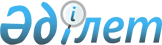 Об утверждении списка лекарственных средств, медицинских изделий в рамках гарантированного объема бесплатной медицинской помощи и в системе обязательного социального медицинского страхования, закупаемых у Единого дистрибьютора на 2020 годПриказ Министра здравоохранения Республики Казахстан от 29 августа 2019 года № ҚР ДСМ-117. Зарегистрирован в Министерстве юстиции Республики Казахстан 29 августа 2019 года № 19309.
      В соответствии с подпунктом 68) пункта 1 статьи 7 Кодекса Республики Казахстан от 18 сентября 2009 года "О здоровье народа и системе здравоохранения" ПРИКАЗЫВАЮ:
      1. Утвердить список лекарственных средств, медицинских изделий в рамках гарантированного объема бесплатной медицинской помощи и в системе обязательного социального медицинского страхования, закупаемых у Единого дистрибьютора на 2020 год, согласно приложению к настоящему приказу.
      2. Департаменту лекарственного обеспечения и стандартизации Министерства здравоохранения Республики Казахстан в установленном законодательством порядке обеспечить:
      1) государственную регистрацию настоящего приказа в Министерстве юстиции Республики Казахстан;
      2) размещение настоящего приказа на интернет-ресурсе Министерства здравоохранения Республики Казахстан;
      3) в течение десяти рабочих дней после государственной регистрации настоящего приказа в Министерстве юстиции Республики Казахстан представление в Юридический департамент Министерства здравоохранения Республики Казахстан сведений об исполнении мероприятий, предусмотренных подпунктами 1) и 2) настоящего пункта.
      3. Контроль за исполнением настоящего приказа возложить на вице-министра здравоохранения Республики Казахстан Надырова К.Т.
      4. Настоящий приказ вводится в действие со дня подписания и подлежит официальному опубликованию. Список лекарственных средств, медицинских изделий в рамках гарантированного объема бесплатной медицинской помощи и в системе обязательного социального медицинского страхования на амбулаторном и стационарном уровнях, подлежащих закупу у Единого дистрибьютора на 2020 год
      Сноска. Список с изменениями, внесенными приказом Министра здравоохранения РК от 15.01.2020 № ҚР ДСМ-5/2020 (вводится в действие по истечении десяти календарных дней после дня его первого официального опубликования); от 08.06.2020 № ҚР ДСМ-63/2020 (вводится в действие по истечении десяти календарных дней после дня его первого официального опубликования); от 02.07.2020 № ҚР ДСМ-75/2020 (вводится в действие по истечении десяти календарных дней после дня его первого официального опубликования); от 28.07.2020 № ҚР ДСМ -89/2020 (вводится в действие по истечении десяти календарных дней после дня его первого официального опубликования). Список лекарственных средств, медицинских изделий, подлежащих закупу у Единого дистрибьютора на 2020 год только для оказания медицинской помощи на амбулаторном уровне
      Сноска. Список с изменениями, внесенными приказом Министра здравоохранения РК от 15.01.2020 № ҚР ДСМ-5/2020 (вводится в действие по истечении десяти календарных дней после дня его первого официального опубликования); от 08.06.2020 № ҚР ДСМ-63/2020 (вводится в действие по истечении десяти календарных дней после дня его первого официального опубликования); от 02.07.2020 № ҚР ДСМ-75/2020 (вводится в действие по истечении десяти календарных дней после дня его первого официального опубликования). Список медицинских изделий в рамках гарантированного объема бесплатной медицинской помощи и в системе обязательного социального медицинского страхования на амбулаторном и стационарном уровнях, подлежащих закупу у Единого дистрибьютора на 2020 год
      Сноска. Список с изменениями, внесенными приказами Министра здравоохранения РК от 08.06.2020 № ҚР ДСМ-63/2020 (вводится в действие по истечении десяти календарных дней после дня его первого официального опубликования); от 11.06.2020 № ҚР ДСМ-64/2020 (вводится в действие по истечении десяти календарных дней после дня его первого официального опубликования); от 28.07.2020 № ҚР ДСМ -89/2020 (вводится в действие по истечении десяти календарных дней после дня его первого официального опубликования).
      * К таблетке относятся: таблетка, таблетка, покрытая оболочкой, таблетка покрытая пленочной оболочкой, таблетка, покрытая кишечнорастворимой оболочкой, таблетка диспергируемая, таблетка для рассасывания, таблетка шипучая, таблетка пролонгированного действия
      * К таблетке пролонгированного действия относятся: таблетка пролонгированного действия, таблетка ретард, таблетка с пролонгированным высвобождением, таблетка с модифицированным высвобождением, таблетка продолжительного высвобождения, таблетка замедленного высвобождения, таблетка с контролируемым высвобождением
      * К капсуле относятся: капсула, капсула твердая, капсула кишечнорастворимая, капсула пролонгированного действия
      * К капсуле пролонгированного действия относятся: капсула пролонгированного действия, капсула с пролонгированным высвобождением, капсула ретард, капсула с модифицированным высвобождением, капсула продолжительного высвобождения, капсула замедленного высвобождения, капсула с контролируемым высвобождением
      ** для применения при отдельных заболеваниях
      *** для всех вновь выявленных пациентов и пациентов с помпами вышедшими из строя, помпа предоставляется бесплатно
      **** возможно заключение долгосрочных договоров поставки с отечественными производителями сроком до 10 лет при их отсутствии
      (У) – закуп возможен в рамках фармацевтической услуги
      ***** поставка осуществляется в форме выпуска, в соответствии с потребностью для медицинских организаций.
					© 2012. РГП на ПХВ «Институт законодательства и правовой информации Республики Казахстан» Министерства юстиции Республики Казахстан
				
      Министр 

Е. Биртанов
приложение к приказу
Министра здравоохранения
Республики Казахстан
от 29 августа № ҚР ДСМ-117 № АТХ Код Наименование лекарственного средства (Международное Непатентованное Наименование или состав) **** Характеристика Единица измерения – одна штука (ампула, таблетка, капсула, флакон, бутылка, контейнер, набор, пара, упаковка, комплект, литр, шприц, шприц-ручка)* Предельная цена
1
L01XX02
L-аспарагиназа
лиофилизат для приготовления раствора для внутривенного и внутримышечного введения 10 000 ME
флакон
29159,47
2
L01XX02
L-аспарагиназа****
лиофилизат для приготовления раствора для внутривенного и внутримышечного введения 5000 МЕ
флакон
14484,71
3
J05AF06
Абакавир
раствор для приема внутрь 20 мг/мл, 240 мл (дети, состоящие на диспансерном учете, принимают лекарственные препараты одного производителя по достижении 18 лет)
флакон
20726,6
4
J05AF06
Абакавир
таблетка, 300 мг (дети, состоящие на диспансерном учете, принимают лекарственные препараты одного производителя по достижении 18 лет)
таблетка
660,31
5
J05AF06
Абакавир
таблетка, 300 мг
таблетка
554,21
6
J05AR02
Абакавир+ Ламивудин
таблетка, 600 мг/300мг (дети, состоящие на диспансерном учете, принимают лекарственные препараты одного производителя по достижении 18 лет)
таблетка
1022,17
7
J05AR02
Абакавир+ Ламивудин
таблетка, 600 мг/300мг
таблетка
1018,41
8
J05AR04
Абакавир+ Ламивудин+ Зидовудин
таблетка, 300 мг/150мг/300 мг
таблетка
1293,35
9
L02BX03
Абиратерон
таблетка, 250 мг
таблетка
9991,31
10
L02BX03
Абиратерон
таблетки, 500 мг
таблетка
15636,41
11
L04AB04
Адалимумаб
раствор для инъекций 40 мг/0,8 мл
шприц
194972,33
12
J07AJ52
Адсорбированная коклюшно-дифтерийно-столбнячная вакцина, содержащая бесклеточный коклюшный компонент****
вакцина адсорбированная бесклеточная коклюшно-дифтерийно-столбнячная жидкая, 1 дозная
доза
5665,65
13
J07AM51
Адсорбированный дифтерийно-столбнячный анатоксин с уменьшенным содержанием антигенов****
дифтерийно-столбнячный анатоксин очищенный с уменьшенным содержанием антигенов, жидкий, суспензия для инъекций
доза
47,2
14
L01ВС07
Азацитидин
лиофилизат для приготовления суспензии для подкожного введения 100мг
флакон
309317,16
15
C09CA09
Азилсартан медоксомил****
таблетки, 40 мг
таблетка
106,58
16
C09CA09
Азилсартан медоксомил****
таблетки, 80 мг
таблетка
162,76
17
J01FA10
Азитромицин
таблетка, 125 мг
таблетка
130,32
18
J01FA10
Азитромицин
таблетка/капсула, 250 мг
таблетка/ капсула
133,41
19
J01FA10
Азитромицин
таблетка/капсула, 500 мг
таблетка /капсула
325,24
20
L01XE17
Акситиниб
таблетка, 5 мг
таблетка
25 380,70
21
L01XE17
Акситиниб****
таблетка, 1 мг
таблетка
5202,34
22
A10BH04
Алоглиптин
таблетка 12,5 мг
таблетка
204,92
23
A10BH04
Алоглиптин****
таблетка 25 мг
таблетка
256,73
24
C01EA01
Алпростадил
лиофилизат/концентрат для приготовления раствора для инфузий 20 мкг
ампула
3910,95
25
B01AD02
Алтеплаза
порошок лиофилизированный для приготовления раствора для внутривенных инфузий 50 мг
флакон
131413,4
26
В05АА01
Альбумин
раствор для инфузий 10%, 50 мл
флакон
7603,15
27
B05AA01
Альбумин
раствор для инфузий 20%, 100 мл
флакон
27064,1
28
В05АА01
Альбумин****
раствор для инфузий 10%, 20 мл
флакон
3411,67
29
R05CB06
Амброксол
раствор для инъекций 15 мг/2 мл
ампула
107,59
30
J01GB06
Амикацин
раствор для инъекций 500 мг/2 мл или порошок для приготовления раствора для инъекций, 0,5 г
флакон
177,43
31
B02AA01
Аминокапроновая кислота
раствор для инфузий 5%, 100 мл
бутылка/ контейнер
312,27
32
R03DA05
Аминофиллин
раствор для инъекций 2,4%, 5 мл
ампула
15,84
33
C01BD01
Амиодарон
раствор для инъекций 150 мг/3 мл
ампула
101,01
34
N05AL05
Амисульприд
раствор для приема внутрь 100 мг/мл, 60 мл
флакон
7657,44
35
N05AL05
Амисульприд
таблетка, 200 мг
таблетка
230,52
36
N05AL05
Амисульприд
таблетка, 400 мг
таблетка
266,86
37
N06AA09
Амитриптилин
таблетка/драже, 25 мг
таблетка/драже
11,14
38
C08CA01
Амлодипин
таблетка/капсула, 10 мг
таблетка/ капсула
65,09
39
C08CA01
Амлодипин
таблетка/капсула, 5 мг
таблетка/ капсула
33,37
40
C07FB07
Амлодипина бесилат+ Бисопролола фумарат
таблетка, 5 мг/5 мг
таблетка
68,75
41
J01CA04
Амоксициллин****
порошок/гранулы для приготовления суспензии для приема внутрь 250 мг
флакон
947,76
42
J01CR02
Амоксициллин+ Клавулановая кислота****
порошок для приготовления пероральной суспензии 457 мг/5 мл
флакон
967,54
43
J01CR02
Амоксициллин+Клавулановая кислота
порошок для приготовления раствора для инъекций, 600 мг
флакон
290,77
44
J01CR02
Амоксициллин+Клавулановая кислота
таблетка, 500 мг/125 мг
таблетка
67,58
45
J01CR02
Амоксициллин+ Клавулановая кислота****
порошок лиофилизированный для приготовления раствора для внутривенных инфузий, 2000 мг/200 мг
флакон
3592,83
46
J01CA01
Ампициллин****
порошок для приготовления раствора для инъекций 500 мг
флакон
300,96
47
J02AA01
Амфотерицин В****
Порошок для приготовления концентрата для приготовления дисперсии для инфузий 50 мг
флакон
35421,83
48
L02BG03
Анастрозол
таблетка, 1 мг
таблетка
99,68
49
B02BD03
Антиингибиторный коагулянтный комплекс****
лиофилизат для приготовления раствора для инфузий 1000 ЕД
флакон
319509,2
50
B02BD03
Антиингибиторный коагулянтный комплекс****
лиофилизат для приготовления раствора для инфузий 500 ЕД
флакон
154930,37
51
J07BG01
Антирабическая вакцина, концентрированная****
вакцина антирабическая культуральная очищенная концентрированная инактивированная, лиофилизат в ампулах или флаконах по 1 прививочной дозе. К каждой ампуле или флакону вакцины прилагается растворитель.
флакон/ ампула
5096,68
52
J06AA06
Антирабический иммуноглобулин (сыворотка)****
прозрачная или слабо опалесцирующая жидкость бесцветной или слабо желтой окраски. Форма выпуска – ампулы или флаконы по 5 или 10 мл
литр
712620
53
B01AF02
Апиксабан****
таблетки, 2,5 мг
таблетка
319,45
54
B01AF02
Апиксабан****
таблетки, 5 мг
таблетка
319,45
55
A04AD12
Апрепитант
капсула, 125 мг
капсула
7506,78
56
A04AD12
Апрепитант
капсула, 80 мг
капсула
7017,11
57
B02AB01
Апротинин
раствор для инфузий 10 000 КИЕ/мл, 10 мл
ампула
1226,32
58
A11GA01
Аскорбиновая кислота
капли для приема внутрь 100 мг/мл, 30 мл
флакон
390,54
59
A11GA01
Аскорбиновая кислота
раствор для инъекций 5%, 2 мл
ампула
34,49
60
G02CX01
Атоcибан****
концентрат для приготовления раствора для инфузий 7,5 мг/мл 5 мл
флакон
36816,88
61
G02CX01
Атоcибан****
раствор для инъекций 7,5 мг/мл 0,9 мл
флакон
12095,93
62
C10AA05
Аторвастатин
таблетка, 10 мг
таблетка
24,51
63
M03AC04
Атракурий безилат
раствор для инъекций 25 мг/2,5 мл
ампула
455,06
64
L01XE13
Афатиниб****
таблетки, 20мг
таблетка
14146,96
65
L01XE13
Афатиниб****
таблетки, 30 мг
таблетка
16815,72
66
L01XE13
Афатиниб****
таблетки, 50 мг
таблетка
22163,26
67
L01XE13
Афатиниб****
таблетки, 40 мг
таблетка
20117,21
68
M01AB16
Ацеклофенак
таблетка, 100 мг
таблетка
49,91
69
S01EC01
Ацетазоламид
таблетка, 250 мг
таблетка
30,89
70
B01AC06
Ацетилсалициловая кислота
таблетка, 100 мг
таблетка
7,35
71
J05AB01
Ацикловир
таблетка, 200 мг
таблетка
15,43
72
J05AB01
Ацикловир
таблетка, 400 мг
таблетка
30,53
73
J05AB01
Ацикловир
таблетка, 800 мг
таблетка
53,2
74
L01XC07
Бевацизумаб
концентрат для приготовления раствора для инфузий 100 мг/4 мл
флакон
105817,14
75
L01XC07
Бевацизумаб
концентрат для приготовления раствора для инфузий 400 мг/16 мл
флакон
398856,36
76
R03BA01
Беклометазон
аэрозоль дозированный для ингаляций 100 мкг/доза, 200 доз, активируемый вдохом
баллончик
4583,47
77
R03BA01
Беклометазон
аэрозоль дозированный для ингаляций 250 мкг/доза, 200 доз, активируемый вдохом
баллончик
5402,52
78
J01CE01
Бензилпенициллин****
порошок для приготовления раствора для инъекций 1 000 000 ЕД
флакон
28,37
79
N07CA01
Бетагистин
таблетка 8 мг
таблетка
41,42
80
N07CA01
Бетагистин
таблетка 16 мг
таблетка
78,9
81
N07CA01
Бетагистин
таблетка 24 мг
таблетка
89,68
82
H02AB01
Бетаметазон****
суспензия для инъекций, 1 мл
шприц/ ампула
769,94
83
D07AC01
Бетаметазон
мазь 0,1% 30 г
туба
787,2
84
L02BB03
Бикалутамид
таблетка, 50 мг
таблетка
156,95
85
C07AB07
Бисопролол
таблетка, 10 мг
таблетка
7,71
86
C07AB07
Бисопролол
таблетка, 5 мг
таблетка
5,44
87
C02KX01
Бозентан
таблетка 125 мг
таблетка
11191,11
88
L01XX32
Бортезомиб
лиофилизат для приготовления раствора для внутривенного и подкожного введения, 3,5 мг
флакон
216702,93
89
L01XX32
Бортезомиб****
лиофилизат для приготовления раствора для внутривенного и подкожного введения 3 мг
флакон
249907,58
90
L01XX32
Бортезомиб****
лиофилизат для приготовления раствора для внутривенного введения, 1 мг
флакон
109567,83
91
L01XC12
Брентуксимаб
порошок для приготовления концентрата для раствора для инфузий, 50 мг
флакон
1191480,76
92
G02CB01
Бромокриптин****
таблетка, 2,5 мг
таблетка
61,77
93
R03BA02
Будесонид
суспензия для ингаляций дозированная 0,25 мг/мл 2 мл
ампула
568,77
94
R03BA02
Будесонид
суспензия для ингаляций дозированная 0,5 мг/мл 2 мл
ампула
556,54
95
N01BB01
Бупивакаин
раствор для инъекций 0,5%
ампула
106,53
96
J07CA09
Вакцина дифтерийно-столбнячная-бесклеточная коклюшная, комбинированная с вакциной против гепатита В рекомбинантной, вакциной против полиомиелита инактивированной и вакциной против гемофильной инфекции типа b****
комбинированная, в составе вакцин: дифтерийно-столбнячный с бесклеточным коклюшным компонентом, вирусный гепатит В, полиомиелит инактивированный, гемофильная инфекция типа b, по 1 дозе
доза
15412,34
97
J07CA06
Вакцина дифтерийно-столбнячная-бесклеточная коклюшная, комбинированная с вакциной против полиомиелита инактивированной и вакциной против гемофильной инфекции типа b****
комбинированная, в составе вакцин: дифтерийно-столбнячный с бесклеточным коклюшным компонентом, полиомиелит инактивированный, гемофильная инфекция типа b, по 1 дозе.
доза
6094,75
98
J07BB02
Вакцина для профилактики гриппа
инактивированная вакцина, состав штаммов должен соответствовать рекомендациям ВОЗ с учетом циркуляции вирусов гриппа в предстоящий эпид-сезон. Суспензия для инъекций в шприце 1 доза/0,5 мл
доза/шприц
871,52
99
J07AP
Вакцина против брюшного тифа**(****)
вакцина, обогащенная ВИ-антигеном, выпускается в ампулах или флаконах по 1; 5 или 10 доз
доза
1022,85
100
J07BC01
Вакцина против вирусного гепатита "В" (ВГВ), рекомбинантная****
суспензия для внутримышечного введения во флаконе, выпускается по 1,0 мл или 2 детские дозы во флаконе. Производство по выпуску вакцины должно быть сертифицировано Всемирной организации здравоохранения (далее - ВОЗ)
доза
432,6
101
J07BA01
Вакцина против клещевого энцефалита, концентрированная, инактивированная ****
культуральная, очищенная, концентрированная, инактивированная для внутримышечного введения, содержит инактивированный антиген вируса клещевого энцефалита, в ампулах или флаконах
доза
2115,18
102
J07BD52
Вакцина против кори, краснухи и паротита****
лиофилизированная вакцина, которая состоит из живых аттенуированных штаммов вирусов кори, паротита и краснухи. Форма выпуска - флакон по 1 дозе в комплекте с растворителем. Производство по выпуску вакцины сертифициро-вано ВОЗ
доза
1655,62
103
J07AL02
Вакцина против пневмококковой инфекции
вакцина полисахаридная коньюгированная адсорбированная инактивированная жидкая, содержащая 13 серотипов пневмококка. Форма выпуска - по 1 дозе. Производство по выпуску вакцины должно быть сертифицировано ВОЗ
шприц/ доза
9220,74
104
J07AL52
Вакцина против пневмококковой инфекции
вакцина полисахаридная конъюгированная адсорбированная инактивированная жидкая, содержащая 10 серотипов пневмококка, суспензия для внутримышечного введения 0,5 мл/доза. Производство по выпуску вакцины должно быть сертифицировано ВОЗ
шприц/ доза
6375
105
J07BF
Вакцина против полиомиелита, оральная****
живая оральная, содержит аттенуированные штаммы вирусов полиомиелита иммунологических типов - 1,3 (бивалентная). Форма выпуска - флакон по 10; 20 доз, в комплекте с капельницей или в пластмассовом флаконе-пипетке
доза
72,57
106
J07AN01
Вакцина против туберкулеза
живая, лиофильно высушенная. Форма выпуска-ампула или флакон по 20 доз для внутрикожного введения. Производство по выпуску вакцины должно быть сертифицировано ВОЗ
доза
67,88
107
J07AK
Вакцина чумная живая сухая****
представляет собой высушенную живую культуру вакцинного штамма чумного микроба. Форма выпуска-флакон по 10 доз. К вакцине прилагаются растворитель и скарификаторы согласно количеству доз
доза
294,59
108
J05AB11
Валацикловир
таблетка, 500 мг
таблетка
252,28
109
N03AG01
Вальпроевая кислота
таблетка/капсула, 500 мг
таблетка/капсула
97,94
110
N03AG01
Вальпроевая кислота
таблетка, 300 мг
таблетка
18,97
111
N03AG01
Вальпроевая кислота
гранулы, пролонгированного действия, 250 мг
пакет
40,19
112
N03AG01
Вальпроевая кислота
гранулы, пролонгированного действия, 500 мг
пакет
97,94
113
N03AG01
Вальпроевая кислота
капли оральные по 100 мл
флакон
1844,54
114
N03AG01
Вальпроевая кислота
раствор для инъекций 100 мг/мл
ампула
1515
115
N03AG01
Вальпроевая кислота****
сироп, 150 мл
флакон
810,43
116
J01XA01
Ванкомицин
порошок/лиофилизат для приготовления раствора для инфузий 1000 мг
флакон
1 606,45
117
L04AA33
Ведолизумаб****
Порошок для приготовления концентрата для приготовления раствора для инфузий 300 мг
флакон
708435,7
118
L01XE15
Вемурафениб****
таблетка, 240 мг
таблетка
10283,81
119
N06AX16
Венлафаксин
таблетка/капсула, 150 мг
таблетка/ капсула
131,3
120
N06AX16
Венлафаксин
таблетка/капсула, 75 мг
таблетка/ капсула
82,95
121
R03AL03
Вилантерол и умеклидиния бромид****
порошок для ингаляций дозированный, 22 мкг/55 мкг
контейнер
13654,37
122
R03AK10
Вилантерол и флутиказона фуроат****
порошок для ингаляций дозированный, 184 мкг/22 мкг
контейнер
12863,33
123
R03AK10
Вилантерол и флутиказона фуроат****
порошок для ингаляций дозированный, 92 мкг/22 мкг
контейнер
10757,1
124
L01CA04
Винорелбин
концентрат для приготовления раствора для инфузий 10 мг/мл
флакон
5252,18
125
V08CA09
Гадобутрол
раствор для внутривенного введения 1 ммоль/мл, 15 мл
флакон
33450,15
126
V08CA09
Гадобутрол
раствор для внутривенного введения 1 ммоль/мл, 7,5 мл
шприц
17179,71
127
V08CA01
Гадопентетовая кислота
раствор для внутривенного введения, 15 мл
флакон
6822
128
N06DA04
Галантамин
таблетка, 5 мг
таблетка
82,48
129
N06DA04
Галантамин****
раствор для инъекций, 10 мг/мл
ампула
381,54
130
N06DA04
Галантамин****
раствор для инъекций, 2,5 мг/мл
ампула
104,48
131
N06DA04
Галантамин****
раствор для инъекций, 5 мг/мл
ампула
195,25
132
N05AD01
Галоперидол
масляный раствор для инъекций, 50мг/мл 1 мл
ампула
379,62
133
N05AD01
Галоперидол
раствор для инъекций, 5 мг/мл, 1 мл
ампула
52,67
134
N01AB01
Галотан****
жидкость для ингаляционного наркоза, 250 мл
флакон
10186,4
135
A16AB08
Галсульфаза
концентрат для приготовления раствора для инфузий, 1 мг/мл
флакон
622 863,90
136
L01BC05
Гемцитабин
порошок лиофилизированный для приготовления раствора для инфузий, 1000 мг
флакон
5790,79
137
L01BC05
Гемцитабин
порошок лиофилизированный для приготовления раствора для инфузий, 200 мг
флакон
1877,05
138
J01GB03
Гентамицин
раствор для инъекций 4%, 2,0 мл
ампула
13,1
139
B01AB01
Гепарин
раствор для инъекций 5000 МЕ/мл, 5 мл
флакон/ампула
1 350,97
140
L01XE02
Гефитиниб
таблетка, 250 мг
таблетка
4 393,78
141
H02AB09
Гидрокортизон
суспензия (микрокристаллическая) для инъекций 2,5%, 5 мл
флакон
985,24
142
L01XX05
Гидроксикарбамид
капсула, 500 мг
капсула
86,1
143
B05AA07
Гидроксиэтилкрахмал (пентакрахмал)
раствор для инфузий 10%, 500 мл
флакон
3745,15
144
C03AA03
Гидрохлоротиазид
таблетка, 100 мг
таблетка
44,25
145
L03AX13
Глатирамера ацетат
раствор для подкожного введения 20 мг/1 мл
шприц
8029,48
146
L03AX13
Глатирамера ацетат
раствор для подкожного введения, 40 мг/мл
шприц
16 948,24
147
A10BB09
Гликлазид
таблетка, 60 мг
таблетка
25,24
148
A10BB09
Гликлазид
таблетка, 80 мг
таблетка
9,62
149
A10BB12
Глимепирид
таблетка, 1 мг
таблетка
20,44
150
A10BB12
Глимепирид
таблетка, 2 мг
таблетка
31,37
151
A10BB12
Глимепирид
таблетка, 3 мг
таблетка
48,25
152
A10BB12
Глимепирид
таблетка, 4 мг
таблетка
57,08
153
A10BB12
Глимепирид
таблетка, 6 мг
таблетка
66,27
154
A10BD02
Глимепирид+ Метформин
таблетка, 2/500 мг
таблетка
58,3
155
L02AE03
Гозерелин
имплантат для подкожного введения пролонгированного действия, 10,8 мг
шприц- аппликатор
132549,29
156
L02AE03
Гозерелин
имплантат пролонгированного действия для подкожного введения 3,6 мг
шприц- аппликатор
44400
157
L04AB06
Голимумаб
раствор для инъекций 50 мг/0,5 мл
шприц
245192,64
158
B02BC30
Губка гемостатическая
содержащая, фибриноген, тромбин, размер 2,5*3,0
штука
13 630,47
159
B02BC30
Губка гемостатическая
содержащая, фибриноген, тромбин, размер 4,8*4,8
штука 
31100,81
160
B02BC30
Губка гемостатическая
содержащая, фибриноген, тромбин, размер 9,5*4,8
штука
55213,75
161
B01AE07
Дабигатрана этексилат
капсулы, 110 мг
капсула
305,65
162
B01AE07
Дабигатрана этексилат
капсулы, 150 мг
капсула
260,58
163
L01XE23
Дабрафениб
капсулы, 75 мг (на каждые 4 капсулы Дабрафениба 1 таблетка Траметиниб бесплатно)
капсула
18630,81
164
L01XE06
Дазатиниб
таблетка, 50 мг
таблетка
11970
165
L01XE06
Дазатиниб
таблетка, 70 мг
таблетка
13300
166
L01AX04
Дакарбазин
порошок/лиофилизат для приготовления раствора для инъекций и инфузий, 200 мг
флакон
4028,91
167
L01AX04
Дакарбазин
порошок/лиофилизат для приготовления раствора для инъекций и инфузий, 500 мг
флакон
6 520,06
168
A10BJ05
Дулаглутид****
Раствор для подкожного введения 0,75 мг/0,5 мл
шприц-ручка
9671,19
169
A10BJ05
Дулаглутид****
Раствор для подкожного введения 1,5 мг/0,5 мл
шприц-ручка
9441,96
170
A10BK01
Дапаглифлозин****
таблетка 10 мг
таблетка
499,85
171
B03XA02
Дарбэпоэтин альфа
раствор для инъекций 20 мкг, в предварительно наполненных шприцах 0,5 мл
шприц
12096,75
172
B03XA02
Дарбэпоэтин альфа
раствор для инъекций 30 мкг, в предварительно наполненных шприцах 0,3 мл
шприц
19230,58
173
B03XA02
Дарбэпоэтин альфа
раствор для инъекций 500 мкг, в предварительно наполненных шприцах 1,0 мл
шприц
259282,07
174
J05AE10
Дарунавир
таблетка, 400 мг, с каждыми 2 единицами препарата дополнительно предоставляется 1 таблетка/капсула Ритонавира 100 мг
таблетка
2005,11
175
J05AE10
Дарунавир
таблетка, 600 мг, с каждой единицей препарата дополнительно предоставляется 1 таблетка/капсула Ритонавира 100 мг
таблетка
2641,81
176
J05AE10
Дарунавир
таблетка, 800 мг, с каждой единицей препарата дополнительно предоставляется 1 таблетка/капсула Ритонавира 100 мг
таблетка
3253,33
177
J05AR14
Дарунавир + Кобицистат****
таблетка, 800 мг/150 мг
таблетка
2770
178
L01DB02
Даунорубицин
порошок для приготовления раствора для инфузий, 20 мг
флакон
5713,89
179
L02BX02
Дегареликс
порошок лиофилизированный для приготовления раствора для инъекций в комплекте с растворителем, 120 мг
флакон
49593,64
180
L02BX02
Дегареликс
порошок лиофилизированный для приготовления раствора для инъекций в комплекте с растворителем, 80 мг
флакон
43951,32
181
H02AB02
Дексаметазон
раствор для инъекций 4 мг/мл, 1 мл
ампула
36,98
182
M01AE17
 Декскетопрофен
таблетка 25 мг
таблетка
70,38
183
N05CM18
Дексмедетомидин
концентрат для приготовления раствора для инфузий 100 мкг/мл, 2 мл
ампула
10473,02
184
B05AA05
Декстран
раствор для инфузий 10 %, 200 мл
полипропиленовый контейнер
1486,56
185
В05АА05
Декстран
раствор для инфузий 10 %, 400 мл
полипропиленовый контейнер
2247,26
186
B05CX01
Глюкоза
раствор для инъекций 40%, 10 мл
ампула
27,76
187
B05CX01
Глюкоза
раствор для инъекций 40%, 5 мл
ампула
11,51
188
B05CX01
Глюкоза
раствор для инфузий 5 %, 400 мл
флакон
262,8
189
B05CX01
Глюкоза
раствор для инфузий 5 %, 500 мл
флакон
276
190
M05BX04
Денозумаб****
раствор для подкожного введения, 60 мг/мл
шприц
59189,52
191
V03AC03
Деферазирокс****
таблетка, 500 мг
таблетка
7714,34
192
L01BC08
Децитабин
лиофилизат для приготовления раствора для инфузий, 50 мг
флакон
426730,49
193
M01AB05
Диклофенак натрия
раствор для инъекций 75 мг
ампула
21,14
194
V03AF06
Динатрия фолинат
раствор для инъекций, 100 мг/2 мл
флакон
6034,97
195
V03AF06
Динатрия фолинат
раствор для инъекций, 400 мг/8 мл
флакон
24143,78
196
N07BB01
Дисульфирам
таблетка, 500 мг
таблетка
32,56
197
R06AA02
Дифенгидрамин
раствор для инъекций 1%, 1 мл
ампула
5,9
198
J01AA02
Доксициклин
таблетка/капсула, 100 мг
таблетка /капсула
14,8
199
L01DB01
Доксорубицин
порошок лиофилизированный для приготовления раствора для инъекций, 50 мг
флакон
2646
200
L01DB01
Доксорубицин (пегилированный)
концентрат для приготовления раствора для инфузий 2 мг/мл, 10 мл
флакон
60934,96
201
J05AX12
Долутегравир****
таблетка, 50 мг (дети, состоящие на диспансерном учете, принимают лекарственные препараты одного производителя по достижении 18 лет)
таблетка
1604,67
202
J05AX12
Долутегравир****
таблетка, 50 мг
таблетка
1604,67
203
A03FA03
Домперидон
таблетка, 10 мг
таблетка
14,91
204
N06DA02
Донепезил
таблетка 5 мг
таблетка
115,7
205
N06DA02
Донепезил
таблетка 10 мг
таблетка
231,4
206
C01CA04
Допамин
раствор/концентрат для приготовления раствора для инъекций 4%, 5 мл
ампула
130,81
207
J01DH04
Дорипенем
порошок для приготовления раствора для инфузий 500 мг
флакон
5919,02
208
R05CB13
Дорназа-Альфа
раствор для ингаляций, 2,5 мг/2,5 мл
флакон
8363,06
209
A03AD02
Дротаверин
Раствор для инъекций 40 мг/2 мл
ампула
60,13
210
L01CD02
Доцетаксел
концентрат для приготовления раствора для инфузий 80 мг
флакон
41182
211
L01CD02
Доцетаксел
концентрат для приготовления раствора для инфузий 20 мг/мл
флакон
11806,04
212
N06AX21
Дулоксетин
капсула, 60 мг
капсула
128,19
213
N06AX21
Дулоксетин
капсула 30 мг
капсула
252
214
G04CB02
Дутастерид
капсула, 0,5 мг
капсула
177,07
215
B03AE10
Железа (II) сульфат сухой+ Аскорбиновая кислота
таблетка, 320 мг/60 мг
таблетка
14,81
216
B03AE10
Железа (II) сульфата гептагидрат+ Аскорбиновая кислота****
сироп, 100 мл
флакон
799,17
217
B03AA07
Железа сульфат****
капли, 25 мл
флакон
174,9
218
J05AF01
Зидовудин
капсула, 100 мг (дети, состоящие на диспансерном учете, принимают лекарственные препараты одного производителя по достижении 18 лет)
капсула
120,14
219
J05AF01
Зидовудин
капсула, 100 мг
капсула
100,84
220
J05AF01
Зидовудин
таблетка, 300 мг
таблетка
96,7
221
J05AF01
Зидовудин****
раствор для приема внутрь с дозирующим устройством 10 мг/мл (50 мг/5 мл) 200 мл (дети, состоящие на диспансерном учете, принимают лекарственные препараты одного производителя по достижении 18 лет)
флакон
6109,04
222
J05AR01
Зидовудин+Ламивудин
таблетка, 300 мг/150 мг (дети, состоящие на диспансерном учете, принимают лекарственные препараты одного производителя по достижении 18 лет)
таблетка
739,45
223
J05AR01
Зидовудин+Ламивудин
таблетка, 300 мг/150 мг
таблетка
300,96
224
M05BA08
Золедроновая кислота
концентрат для приготовления раствора для инфузий 4 мг/5 мл/порошок лиофилизированный для приготовления раствора для внутривенного введения 4 мг
флакон
10286,98
225
M05BA08
Золедроновая кислота
раствор для инфузий 5 мг/100 мл
флакон
102398,48
226
L01XE27
Ибрутиниб****
капсулы, 140 мг
капсула
28614,23
227
C01EB17
Ивабрадин****
таблетка, 5 мг
таблетка
62,54
228
C01EB17
Ивабрадин****
таблетка, 7,5 мг
таблетка
62,54
229
A16AB09
Идурсульфаза
концентрат для приготовления раствора для инъекций 6 мг/3 мл с возможностью применения у детей 2-х лет
флакон
1088027,59
230
J04AC01
Изониазид
раствор для инъекций 10%, 5 мл
ампула
61,6
231
J04AC01
Изониазид
таблетка, 100 мг
таблетка
2,54
232
J04AC01
Изониазид
таблетка, 300 мг
таблетка
6,35
233
C01DA08
Изосорбида динитрат
аэрозоль/спрей 1,25 мг/1 доза, 300 доз 15 мл
флакон
1497,08
234
C01DA08
Изосорбида динитрат
концентрат для приготовления раствора для инфузий 1 мг/мл, 10 мл
ампула
276,25
235
C01DA08
Изосорбида динитрат
таблетка, 20 мг
таблетка
12,19
236
C01DA08
Изосорбида динитрат
таблетка, 40 мг
таблетка
16,25
237
N01AB06
Изофлуран
жидкость для ингаляционного наркоза, 100 мл
флакон
14380,8
238
N01AB06
Изофлуран
жидкость для ингаляционного наркоза, 250 мл
флакон
26329,45
239
B01AC11
Илопрост****
раствор для ингаляций 10 мкг/мл, 2 мл
ампула
7613,97
240
L01XE01
Иматиниб
капсула/таблетка 400 мг
капсула/таблетка
13246,05
241
L01XE01
Иматиниб
таблетка/капсула, 100 мг
таблетка/капсула
4338,45
242
A16AB02
Имиглюцераза
лиофилизат для приготовления раствора для инфузий 400 ЕД, с возможностью применения при болезни Гоше 1 и 3 типа вне зависимости от степени тяжести
флакон
417784,6
243
J01DH51
Имипенем+Циластатин
порошок для приготовления раствора для инфузий, 500 мг/500 мг
флакон
3267,11
244
L04AA04
Иммуноглобулин антитимоцитарный****
лиофилизат для приготовления раствора для инфузий, 25 мг
флакон
60328,53
245
J06BB12
Иммуноглобулин против клещевого энцефалита****
готовится из сыворотки крови лошадей, гипериммунизированных вирусом клещевого энцефалита или из сыворотки доноров
литр
7285410
246
J06BA02
Иммуноглобулин человека нормальный
10% раствор для инфузий, 100 мл
флакон
212289,44
247
J07BC
Инактивированная вакцина против гепатита А. Производство по выпуску вакцины преквалифицировано ВОЗ
суспензия для инъекций во флаконе 1 доза/0,5 мл
флакон/шприц-доза
5117,85
248
C03BA11
Индапамид
Таблетка/капсула, 2,5 мг
Таблетка/ капсула
11,73
249
A10AB05
Инсулин аспарт
раствор 100 ед/мл в картриджах по 3 мл в комплекте со шприц-ручками из расчета на 50 картриджей 1 шприц-ручка с шагом 0,5 ЕД
картридж
2558,67
250
A10AB05
Инсулин аспарт
раствор 100 ед/мл во флаконах по 10мл
флакон
6956,91
251
A10AB05
Инсулин аспарт
раствор 100 ед/мл в картриджах по 3 мл в комплекте со шприц-ручками из расчета на 50 картриджей 1 шприц-ручка с шагом 1 ЕД. Возможны поставки не в картриджах, а в уже заправленных шприц - ручках, в этом случае шприц - ручки к инсулину не нужны
картридж/ шприц- ручка
2558,67
252
A10AD05
Инсулин аспарт двухфазный в комбинации с инсулином средней продолжительности (смесь аналогов инсулина короткого и средней продолжительности действия)
суспензия 100 ед/мл в картриджах по 3 мл в комплекте со шприц-ручками из расчета на 50 картриджей 1 шприц-ручка с шагом 1 ЕД. Возможны поставки не в картриджах, а в уже заправленных шприц - ручках, в этом случае шприц - ручки к инсулину не нужны
картридж/ шприц- ручка
2564,99
253
A10AЕ04
Инсулин гларгин
раствор 100 ед/мл в картриджах по 3 мл в комплекте со шприц-ручками из расчета на 50 картриджей 1 шприц-ручка с шагом 1 ЕД. Возможны поставки не в картриджах, а в уже заправленных шприц - ручках, в этом случае шприц - ручки к инсулину не нужны
картридж/ шприц- ручка
2754,35
254
A10AB06
Инсулин глулизин
раствор 100 ед/мл по 3 мл в заправленных шприц-ручках
картридж/ шприц- ручка
1702,13
255
A10AB06
Инсулин глулизин****
раствор 100 ед/мл 10,0 мл
флакон
6799,68
256
A10AD01
Инсулин двухфазный человеческий генно-инженерный (30/70)
суспензия 100 ед/мл в картриджах по 3 мл в комплекте со шприц-ручками из расчета на 50 картриджей 1 шприц-ручка с шагом 1 ЕД. Возможны поставки не в картриджах, а в уже заправленных шприц - ручках, в этом случае шприц - ручки к инсулину не нужны
картридж/ шприц-ручка
1165,13
257
A10AD01
Инсулин двухфазный человеческий генно-инженерный (30/70)****
суспензия 100 ед/мл во флаконах,10 мл
флакон
1165,13
258
A10AE04
Инсулин гларгин****
Раствор для инъекций 300 ЕД/мл 1,5 мл картридж вмонтирован в шпиц-ручку
шприц-ручка
4080,29
259
A10AE05
Инсулин детемир
раствор 100 ед/мл в картриджах по 3 мл в комплекте со шприц-ручками из расчета на 50 картриджей 1 шприц-ручка с шагом 0,5 ЕД
картридж
3113,5
260
A10AE05
Инсулин детемир
раствор 100 ед/мл в картриджах по 3 мл в комплекте со шприц-ручками из расчета на 50 картриджей 1 шприц-ручка с шагом 1 ЕД. Возможны поставки не в картриджах, а в уже заправленных шприц - ручках, в этом случае шприц - ручки к инсулину не нужны
картридж/ шприц-ручка
3113,5
261
A10AC01
Инсулин изофан человеческий генно-инженерный суточного действия (средний)
суспензия 100 ед/мл в картриджах по 3 мл в комплекте со шприц-ручками из расчета на 50 картриджей 1 шприц-ручка с шагом 0,5 ЕД
картридж
748,27
262
A10AC01
Инсулин изофан человеческий генно-инженерный суточного действия (средний)
суспензия 100 ед/мл в картриджах по 3 мл в комплекте со шприц-ручками из расчета на 50 картриджей 1 шприц-ручка с шагом 1 ЕД. Возможны поставки не в картриджах, а в уже заправленных шприц - ручках, в этом случае шприц - ручки к инсулину не нужны
картридж/ шприц-ручка
748,27
263
A10AC01
Инсулин изофан человеческий генно-инженерный суточного действия (средний)
суспензия 100 ед/мл во флаконах,10 мл
флакон
1172,88
264
A10AB04
Инсулин лизпро
раствор 100 ед/мл в картриджах по 3 мл в комплекте со шприц-ручками из расчета на 50 картриджей 1 шприц-ручка с шагом 0,5 ЕД
картридж
2389,09
265
A10AB04
Инсулин лизпро
раствор 100 ед/мл в картриджах по 3 мл в комплекте со шприц-ручками из расчета на 50 картриджей 1 шприц-ручка с шагом 1 ЕД. Возможны поставки не в картриджах, а в уже заправленных шприц - ручках, в этом случае шприц - ручки к инсулину не нужны
картридж/ шприц-ручка
2389,09
266
A10AD04
Инсулин лизпро двухфазный в комбинации с инсулином средней продолжительности (смесь аналогов инсулина короткого и средней продолжительности действия 25/75)
раствор/суспензия 100 ед/мл в картриджах по 3 мл в комплекте со шприц-ручками из расчета на 50 картриджей 1 шприц-ручка с шагом 1 ЕД. Возможны поставки не в картриджах, а в уже заправленных шприц-ручках, в этом случае шприц-ручки к инсулину не нужны
картридж/ шприц-ручка
2691,72
267
A10AD04
Инсулин лизпро двухфазный в комбинации с инсулином средней продолжительности (смесь аналогов инсулина короткого и средней продолжительности действия 50/50)
раствор/суспензия 100 ед/мл в картриджах по 3 мл в комплекте со шприц-ручками из расчета на 50 картриджей 1 шприц-ручка с шагом 1 ЕД. Возможны поставки не в картриджах, а в уже заправленных шприц-ручках, в этом случае шприц-ручки к инсулину не нужны
картридж/ шприц-ручка
2691,72
268
A10AB04
Инсулин лизпро****
раствор для инъекций 100 МЕ/мл, 10 мл
флакон
8231,57
269
A10AB01
Инсулин растворимый человеческий генно-инженерный
раствор 100 ед/мл в картриджах по 3 мл в комплекте со шприц-ручками из расчета на 50 картриджей 1 шприц-ручка с шагом 0,5 ЕД
картридж
689,87
270
A10AB01
Инсулин растворимый человеческий генно-инженерный
раствор 100 ед/мл в картриджах по 3 мл в комплекте со шприц-ручками из расчета на 50 картриджей 1 шприц-ручка с шагом 1 ЕД. Возможны поставки не в картриджах, а в уже заправленных шприц - ручках, в этом случае шприц - ручки к инсулину не нужны
картридж/ шприц-ручка
689,87
271
A10AB01
Инсулин растворимый человеческий генно-инженерный
раствор 100 ед/мл во флаконах, 10 мл
флакон
1172,88
272
A10AE06
Инсулин деглудек****
Раствор для инъекций 100 ЕД/мл, 3 мл, предварительно заполненных шприц-ручках
шприц-ручка
5011,7
273
L03AB07
Интерферон бета -1a
раствор для инъекций 44 мкг/0,5 мл
шприц
19239,11
274
L03AB08
Интерферон бета-1b
лиофилизат для приготовления раствора для подкожного введения в комплекте с растворителем, 0,3 мг (9,6 млн. МЕ)
флакон
17115,71
275
L03AB07
Интерферон бета-1а
раствор для внутримышечных инъекций/лиофилизат для приготовления раствора для внутримышечного введения 30 мкг (6 млн. ME)
шприц/шприц-ручка
52060,31
276
L03AB05
Интерферон-альфа 2b
Порошок лиофилизированный для приготовления инъекционного раствора/раствор для инъекций во флаконах/ампулах доза не более 3 млн. МЕ; в шприц-тюбике, в шприц - ручке возможная доза более или равно 3млн.МЕ
1 млн МЕ
1563,84
277
L04AB02
Инфликсимаб
порошок лиофилизированный для приготовления концентрата для приготовления раствора для внутривенного введения, 100 мг с возможностью применения у беременных женщин
флакон
155584,4
278
L04AB02
Инфликсимаб
порошок лиофилизированный для приготовления концентрата для приготовления раствора для внутривенного введения, 100 мг, биосимиляр
флакон
132747,84
279
C09CA04
Ирбесартан
таблетка, 150 мг
таблетка
65,62
280
C09CA04
Ирбесартан
таблетка 75 мг
таблетка
52,8
281
C09CA04
Ирбесартан
таблетка 300 мг
таблетка
110,4
282
L01XX19
Иринотекан
концентрат для приготовления раствора для инфузий 100 мг/5 мл
флакон
8355,58
283
L01XX19
Иринотекан
концентрат для приготовления раствора для инфузий 40 мг/2 мл
флакон
6 652,92
284
L01XX19
Иринотекан****
концентрат для приготовления раствора для инфузий 300 мг/15 мл
флакон
42853,42
285
J02AC02
Итраконазол
таблетка/капсула, 100 мг
таблетка/ капсула
124,17
286
J02AC02
Итраконазол****
раствор для приема внутрь 10 мг/мл, 150 мл
флакон
9006,34
287
L01AA06
Ифосфамид****
порошок для приготовления раствора для внутривенного введения, 500 мг
флакон
5482,32
288
L01AA06
Ифосфамид****
порошок для приготовления раствора для инъекций, 1000 мг
флакон
10249,56
289
L01AA06
Ифосфамид****
порошок для приготовления раствора для инъекций, 2000 мг
флакон
15230,47
290
V08AB02
Йогексол
раствор для инъекций 300 мг/мл, 50 мл
флакон
4302,48
291
V08AB02
Йогексол
раствор для инъекций 350 мг/мл, 100 мл
флакон
8497,93
292
V08AB02
Йогексол
раствор для инъекций 350 мг/мл, 20 мл
флакон
2077,06
293
V08AB02
Йогексол
раствор для инъекций 350 мг/мл, 50 мл
флакон
4503,36
294
V08AB09
Йодиксанол
раствор для инъекций 320 мг/мл, 100 мл
флакон
10050,33
295
V08AB09
Йодиксанол
раствор для инъекций 320 мг/мл, 20 мл
флакон
2851,54
296
V08AB09
Йодиксанол
раствор для инъекций 320 мг/мл, 50 мл
флакон
4766,64
297
V08AB05
Йопромид
раствор для внутрисосудистого введения 300 мг/мл, 100 мл
флакон
10760,95
298
V08AB05
Йопромид
раствор для внутрисосудистого введения 300 мг/мл, 20 мл
флакон
2798,88
299
V08AB05
Йопромид
раствор для внутрисосудистого введения 300 мг/мл, 50 мл
флакон
5709,44
300
V08AB05
Йопромид
раствор для внутрисосудистого введения 370 мг/мл, 100 мл
флакон
10117,89
301
V08AB05
Йопромид
раствор для внутрисосудистого введения 370 мг/мл, 50 мл
флакон
6323,69
302
L01CD04
Кабазитаксел
концентрат для приготовления раствора для инфузий 60 мг/1,5 мл в комплекте с растворителем 4,5 мл
флакон
1256551,72
303
B05XA01
Калия хлорид
раствор для внутривенного введения 40 мг/мл, 10 мл
ампула
66,54
304
V03AF03
Кальция фолинат
раствор для инъекций 10 мг/мл, 5 мл /лиофилизат для приготовления раствора для внутривенного и внутримышечного введения 50 мг
флакон
1331,29
305
B05XA07
Кальция хлорид
раствор для инъекций 10%, 5 мл
ампула
19,73
306
J01GB04
Канамицин****
порошок для приготовления раствора для инъекций 1000 мг
флакон
63,01
307
C09CA06
Кандесартан
таблетка, 16 мг
таблетка
113,15
308
C09CA06
Кандесартан
таблетка, 4 мг
таблетка
35,15
309
C09CA06
Кандесартан
таблетка, 8 мг
таблетка
53,06
310
L01BC06
Капецитабин
таблетка, 500 мг
таблетка
256,13
311
J04AB30
Капреомицин
порошок для приготовления раствора для инъекций 1 г
флакон
1809,02
312
C09AA01
Каптоприл
таблетка, 25 мг
таблетка
2,13
313
N03AF01
Карбамазепин
таблетка, 200 мг
таблетка
12,66
314
H01BB03
Карбетоцин
раствор для инъекций 100 мкг/мл, 1 мл
ампула
10233,29
315
L01XA02
Карбоплатин
концентрат для приготовления раствора для инфузий 10мг/мл по 15 мл / раствор для инъекций 150мг/15мл
флакон
4146,95
316
J02AX04
Каспофунгин
лиофилизат для приготовления раствора для инфузий 50 мг
флакон
78247,7
317
N05АН04
Кветиапин
таблетка, 100 мг
таблетка
63,77
318
N05AH04
Кветиапин
таблетка, 200 мг
таблетка
173,02
319
N01AX03
Кетамин****
раствор для инъекций 500 мг/10 мл
флакон
471,55
320
J02AB02
Кетоконазол
таблетка, 200 мг
таблетка
41,62
321
M01AE03
Кетопрофен
раствор для инъекций, 100 мг/2 мл
ампула
87,05
322
M01AE03
Кетопрофен
таблетка, 100 мг
таблетка
21,56
323
M01AE03
Кетопрофен
капсула, 150 мг
капсула
62,11
324
M01AE03
Кетопрофен****
капсула, 50 мг
капсула
31,27
325
M01AB15
Кеторолак
раствор для внутримышечных инъекций 30 мг/мл, 1 мл
ампула
23,49
326
R06AX17
Кетотифен
таблетка, 1 мг
таблетка
4,35
327
L01BB04
Кладрибин****
раствор для инъекций 1 мг/мл, 10 мл
флакон
31473,12
328
J01FA09
Кларитромицин
порошок лиофилизированный для приготовления раствора для инфузий, 500 мг
флакон
3450,61
329
J01FA09
Кларитромицин
таблетка, 500 мг
таблетка
189,33
330
J01FA09
Кларитромицин
таблетка, 250 мг
таблетка
171,43
331
M05BA02
Клодроновая кислота
таблетка, 800 мг
таблетка
1137,16
332
B01AC04
Клопидогрел
таблетка, 300 мг
таблетка
867,44
333
B01AC04
Клопидогрел
таблетка, 75 мг
таблетка
135,85
334
J04BA01
Клофазимин
капсула 100 мг
капсула
391,21
335
J01XB01
Колистиметат натрия****
порошок для приготовления раствора для инъекций или инфузий 1 000 000 ЕД
флакон
5086,63
336
B05BA10
Комплекс аминокислот****
эмульсия для инфузий, содержащая смесь оливкового и соевого масел в соотношении 80:20, раствор аминокислот с электролитами, раствор декстрозы, с общей калорийностью 910 ккал 1 500 мл трехсекционный контейнер
контейнер
10011,2
337
B05BA10
Комплекс аминокислот****
эмульсия для инфузий, содержащая смесь оливкового и соевого масел в соотношении 80:20, раствор аминокислот с электролитами, раствор декстрозы, с общей калорийностью 1800 ккал 1 500 мл трехсекционный контейнер
контейнер
12514
338
M03AX01
Комплекс ботулинический токсин типа а-гемаглютинин
лиофилизат для приготовления раствора для внутримышечного и подкожного введения 500 ЕД
флакон
88160
339
L01XE16
Кризотиниб
капсулы, 200 мг
капсула
34872,32
340
L01XE16
Кризотиниб
капсулы, 250 мг
капсула
29003,79
341
A06AD11
Лактулоза
сироп 667 г/л по 1000 мл
флакон
3908,9
342
A06AD11
Лактулоза
сироп 667 г/л по 500 мл
флакон
1898,9
343
J05AF05
Ламивудин
таблетка, 150 мг (дети, состоящие на диспансерном учете, принимают лекарственные препараты одного производителя по достижении 18 лет)
таблетка
397,44
344
J05AF05
Ламивудин
раствор для приема внутрь, 5 мг/мл 240 мл (дети, состоящие на диспансерном учете, принимают лекарственные препараты одного производителя по достижении 18 лет)
флакон
5476,01
345
J05AF05
Ламивудин
таблетка, 100 мг (дети, состоящие на диспансерном учете, принимают лекарственные препараты одного производителя по достижении 18 лет)
таблетка
368,94
346
J05AF05
Ламивудин
таблетка, 150 мг
таблетка
191,52
347
J05AR13
Ламивудин + Абакавир + Долутегравир****
таблетка, 300 мг/600 мг/50 мг
таблетка
2431,67
348
N03AX09
Ламотриджин
таблетка, 25 мг
таблетка
34,96
349
N03AX09
Ламотриджин
таблетка, 50 мг
таблетка
44,93
350
N03AX09
Ламотриджин****
таблетка жевательная, 100 мг
таблетка
180,55
351
N03AX09
Ламотриджин****
таблетка жевательная, 50 мг
таблетка
146,6
352
H01CB03
Ланреотид
лиофилизат для приготовления суспензии для внутримышечного введения пролонгированного действия, 30 мг
флакон
151800
353
L01XE07
Лапатиниб
таблетка, 250 мг
таблетка
4726,95
354
A16AB05
Ларонидаза
концентрат для приготовления раствора для инфузий 100 ЕД/ мл 5 мл
флакон
206747,2
355
P02CE01
Левамизол
таблетка, 150 мг
таблетка
392,96
356
P02CE01
Левамизол
таблетка, 50 мг
таблетка
195,17
357
N05AA02
Левомепромазин
таблетка, 25 мг
таблетка
22,13
358
N05AA02
Левомепромазин****
раствор для инъекций 25 мг/мл
ампула
158,96
359
C01CX08
Левосимендан
концентрат для приготовления раствора для инфузий 2,5 мг/мл, 5 мл
флакон
199481,05
360
J01MA12
Левофлоксацин
раствор для инфузий 500 мг/100 мл
флакон
232,5
361
J01MA12
Левофлоксацин
таблетка, 250 мг
таблетка
167,61
362
J01MA12
Левофлоксацин
таблетка, 500 мг
таблетка
184,33
363
J01MA12
Левофлоксацин
таблетка, 750 мг
таблетка
235,92
364
L02AE02
Лейпрорелин****
лиофилизат для приготовления раствора для подкожного введения в комплекте с растворителем 45 мг
шприц
212303,95
365
B02BD04
Лекарственное средство факторов свертывания крови IX плазменный *****
Лиофилизат для приготовления раствора для инфузий или для внутривенного введения в комплекте с растворителем (вода для инъекций)
МЕ
100,96
366
B02BD09 B02BD04
Лекарственное средство факторов свертывания крови IX рекомбинантный *****
Порошок лиофилизированный для инъекций
МЕ
226,12
367
B02BD02
Лекарственное средство факторов свертывания крови VIII плазменный без показания лечения болезни Виллебранда *****
Лиофилизат для приготовления раствора
МЕ
49,84
368
B02BD02
Лекарственное средство факторов свертывания крови VIII плазменный без показания лечения болезни Виллебранда с ограничением применения у детей младшего возраста (до 12 лет)*****
Лиофилизат для приготовления раствора
МЕ
60,52
369
B02BD06
Лекарственное средство факторов свертывания крови VIII плазменный с показанием лечения болезни Виллебранда с ограничением применения у детей младшего возраста (до 6 лет) *****
Лиофилизат для приготовления раствора
МЕ
55,75
370
B02BD02
Лекарственное средство факторов свертывания крови VIII плазменный с показанием лечения болезни Виллебранда, без возрастного ограничения в применении *****
Лиофилизат для приготовления раствора
МЕ
49,84
371
B02BD02
Лекарственное средство факторов свертывания крови VIII плазменный, для пациентов детского возраста с ингибиторной формой гемофилии А *****
Лиофилизат для приготовления раствора для внутривенного введения во флаконе в комплекте с растворителем и набором для введения, прошедший двойную вирусную инактивацию, в том числе сольвент-детергентным методом, без содержания альбумина, сахарозы и полиэтиленгликоля, с возможностью хранения при температурах до 25оС в течение всего срока годности, в том числе для лечения ингибиторной формы гемофилии методом индукции иммунной толерантности
МЕ
76,9
372
B02BD02
Лекарственное средство факторов свертывания крови VIII рекомбинантный *****
Порошок лиофилизированный для инъекций/ лиофилизат для приготовления раствора для инъекций
МЕ
125,28
373
B02BD02
Лекарственное средство факторов свертывания крови VIII рекомбинантный (Октоког альфа, Когенэйт) для пациентов детского возраста в случае индивидуаль ной непереноси мости*****
порошок лиофилизированный для инъекций
МЕ
125,28
374
L04AX04
Леналидомид
капсулы, 10 мг
капсула
78390,12
375
L04AX04
Леналидомид
капсула, 15 мг
капсула
78038,79
376
L04AX04
Леналидомид
капсула, 25 мг
капсула
86428,41
377
L03AA10
Ленограстим
лиофилизат для приготовления раствора для подкожного и внутривенного введения, 33,6 млн. ME
флакон
27612,73
378
L02BG04
Летрозол
таблетка, 2,5 мг
таблетка
153,8
379
N01BB02
Лидокаин
раствор для инъекций, 1% 3,5 мл
ампула
19,93
380
N01BB02
Лидокаин
раствор для инъекций, 2% 2 мл
ампула
7,11
381
N01BB02
Лидокаин
аэрозоль 10%, 38 мл или грамм
флакон
2166,48
382
C09AA03
Лизиноприл
таблетка, 10 мг
таблетка
25,4
383
J01XX08
Линезолид
таблетка 600 мг
таблетка
557,51
384
A10BX07
Лираглутид
раствор для подкожного введения 6 мг/мл 3 мл
шприц-ручка
18883,05
385
C09CA01
Лозартан
таблетка 50 мг
таблетка
52,8
386
C09CA01
Лозартан
таблетка 100 мг
таблетка
69,6
387
C09DA01
Лозартан калия, гидрохлоротиазид
таблетка 50 мг+12,5 мг
таблетка
37,44
388
C09DA01
Лозартан калия, гидрохлоротиазид
таблетка 100 мг+25 мг
таблетка
74,4
389
A07DA03
Лоперамид
таблетка/капсула 2 мг
таблетка/капсула
7,42
390
J05AR10
Лопинавир + Ритонавир
таблетка, 100 мг/25 мг (дети, состоящие на диспансерном учете, принимают лекарственные препараты одного производителя по достижении 18 лет)
таблетка
64,28
391
J05AR10
Лопинавир + Ритонавир
таблетка, 200 мг/50 мг (дети, состоящие на диспансерном учете, принимают лекарственные препараты одного производителя по достижении 18 лет)
таблетка
186,85
392
J05AR10
Лопинавир + Ритонавир
таблетка, 200 мг/50 мг
таблетка
186,85
393
J05AR10
Лопинавир + Ритонавир****
раствор для приема внутрь, 60 мл (дети, состоящие на диспансерном учете, принимают лекарственные препараты одного производителя по достижении 18 лет)
флакон
3435,61
394
R06AX13
Лоратадин
таблетка, 10 мг
таблетка
45,33
395
M01AC05
Лорноксикам
лиофилизат для приготовления раствора для внутривенного и внутримышечного введения, 8 мг
флакон
789,49
396
M01AC05
Лорноксикам
таблетка, 4 мг
таблетка
47,78
397
B05XA05
Магния сульфат
раствор для инъекций 25%, 5 мл
ампула
13,32
398
A06AD
Макрогол 3350+Натрия сульфат безводный +Натрия хлорид+ Калия хлорид+Кислота аскорбиновая+ Натрия аскорбат****
порошок для приготовления раствора для приема внутрь
пакет
2168,06
399
A06AD15
Макрогол 4000+Калия хлорид+ Натрия хлорид+ Натрия сульфат+ Натрия гидрокарбонат+Натрия сахарин
порошок для приготовления раствора для приема внутрь 64 г
пакет
595,4
400
B05BC01
Маннитол
раствор для инъекций 15%, 200 мл
бутылка / контейнер
395,98
401
B05BC01
Маннитол
раствор для инъекций 15%, 400 мл
бутылка / контейнер
672,68
402
A03AA04
Мебеверин
капсула, 200 мг
капсула
50,55
403
M01AC06
Мелоксикам
таблетка, 15 мг
таблетка
53,39
404
M01AC06
Мелоксикам
таблетка, 7,5 мг
таблетка
21,38
405
M01AC06
Мелоксикам
раствор для внутримышечного введения 15 мг/1,5 мл
ампула
53,07
406
J01DH02
Меропенем
лиофилизат/ порошок для приготовления раствора для инъекций 0,5 г
флакон
3949,38
407
J01DH02
Меропенем
лиофилизат/ порошок для приготовления раствора для инъекций 1,0 г
флакон
6820,8
408
N02BB02
Метамизол натрия
раствор для инъекций 50 % 2 мл
ампула
12,98
409
H02AB04
Метилпреднизолон
таблетка, 4 мг
таблетка
58,58
410
H02AB04
Метилпреднизолон****
порошок лиофилизированный для приготовления раствора для инъекций 250 мг
флакон
2000,94
411
H02AB04
Метилпреднизолон****
таблетка, 16 мг
таблетка
134,29
412
A03FA01
Метоклопрамид
раствор для инъекций 0,5%, 2 мл
ампула
17,34
413
А03FА01
Метоклопрамид****
таблетка, 10 мг
таблетка
14,61
414
C07AB02
Метопролол
раствор для внутривенного введения 1 мг/мл 5 мл
ампула
954,06
415
C07AB02
Метопролол
таблетка, 50 мг
таблетка
20,53
416
L01BA01
Метотрексат
раствор для инъекций 1000 мг
флакон
21329,26
417
L01BA01
Метотрексат
раствор для инъекций 10 мг/мл, 0,75 мл
шприц/ флакон
3705,45
418
L01BA01
Метотрексат
раствор для инъекций 10 мг/мл, 1 мл
шприц/ флакон
4013,81
419
L01BA01
Метотрексат
раствор для инъекций 10 мг/мл, 2 мл
шприц/ флакон
5199,94
420
L01BA01
Метотрексат
раствор для инъекций 10 мг/мл, 1,5 мл
шприц/ флакон
4222,54
421
L01BA01
Метотрексат
таблетка, 2,5 мг
таблетка
28,99
422
J01XD01
Метронидазол
раствор для инфузий 0,5%, 100 мл
флакон
122,63
423
J01XD01
Метронидазол
таблетка, 250 мг
таблетка
3,42
424
A10BA02
Метформин
таблетка, 1000 мг
таблетка
17,09
425
A10BA02
Метформин
таблетка, 500 мг
таблетка
9,16
426
A10BA02
Метформин
таблетка, 850 мг
таблетка
14,38
427
J01FA03
Мидекамицин****
гранулы для приготовления суспензии для приема внутрь 175 мг/5 мл, 20 г
флакон
1017
428
J01FA03
Мидекамицин****
таблетка, 400 мг
таблетка
57
429
G02AD
Мизопростол
таблетка, 0,2 мг
таблетка
155,6
430
N06AX11
Миртазапин
таблетка, 30 мг
таблетка
209,43
431
L01DB07
Митоксантрон
концентрат для приготовления раствора для инфузий или раствор для инъекций, 10 мг/5 мл
флакон
27442,24
432
G03XB01
Мифепристон
таблетка, 200 мг
таблетка
1176,14
433
J01MA14
Моксифлоксацин
раствор для инфузий, 400 мг/250 мл
флакон
10914,96
434
J01MA14
Моксифлоксацин
таблетка, 400 мг
таблетка
505,99
435
C02AC05
Моксонидин
таблетка, 0,4 мг
таблетка
72,64
436
C02AC05
Моксонидин
таблетка, 0,2 мг
таблетка
43,16
437
R03DC03
Монтелукаст натрия
таблетка, 10 мг
таблетка
108,34
438
R03DC03
Монтелукаст натрия
таблетка жевательная, 5 мг
таблетка
130,29
439
B01AB06
Надропарин
раствор для инъекций в шприцах, 3800 ME анти-Ха/0,4 мл
шприц
1171,1
440
B01AB06
Надропарин
раствор для инъекций в предварительно наполненных шприцах, 2850 ME анти-Ха/0,3 мл
шприц
950
441
B01AB06
Надропарин
раствор для инъекций в предварительно наполненных шприцах, 5700 ME анти-Ха/0,6 мл
шприц
1868,55
442
B01AB06
Надропарин
раствор для инъекций в предварительно наполненных шприцах, 7600 ME анти-Ха/0,8 мл
шприц
2383,48
443
N07BB04
Налтрексон****
порошок для приготовления суспензии пролонгированного действия для внутримышечного введения, 380 мг
флакон
154069,3
444
A14AB01
Нандролон****
раствор масляный для инъекций 50 мг/мл, 1 мл
ампула
1025,23
445
L04AA23
Натализумаб
концентрат для приготовления раствора для инфузий 300 мг/15 мл
флакон
460338,1
446
V08AA01
Натрия амидотризоат****
раствор для инъекций 76%, 20 мл
ампула
671,56
447
J04AA02
Натрия аминосалицилат
раствор для инфузий 3%, 400 мл
флакон
7754,29
448
J04AA02
Натрия аминосалицилат
гранулы 600 мг, пакет 100 г/ 100 таблеток, покрытых кишечно-растворимой оболочкой по 1 г
грамм
176,86
449
V03AB06
Натрия тиосульфат
раствор для внутривенного введения 300 мг/мл 10 мл
ампула
74,75
450
V07AB
Натрия хлорид
раствор для инъекций 0,9% 5 мл
ампула
16,17
451
B05BB01
Натрия хлорид
раствор для инфузий 0,9%, 200 мл
флакон
191,34
452
B05BB01
Натрия хлорид
раствор для инфузий 0,9%, 400 мл
флакон
239,05
453
B05BB01
Натрия хлорид
раствор для инфузий 0,9%, 500 мл
флакон
239,05
454
V07AB
Натрия хлорид****
раствор для инъекций 0,9%, 10 мл
ампула
31,4
455
C07AB12
Небиволол
таблетка, 5 мг
таблетка
51,23
456
J05AG01
Невирапин
таблетка, 200 мг (дети, состоящие на диспансерном учете, принимают лекарственные препараты одного производителя по достижении 18 лет)
таблетка
118,97
457
J05AG01
Невирапин
суспензия для приема внутрь 50 мг/5 мл (дети, состоящие на диспансерном учете, принимают лекарственные препараты одного производителя по достижении 18 лет)
флакон
3587,65
458
J05AG01
Невирапин
таблетка, 200 мг
таблетка
19,77
459
N07AA01
Неостигмин****
раствор для инъекций в ампулах 0,05% 1 мл
ампула
32,86
460
L01XE08
Нилотиниб
капсула, 150 мг
капсула
9821
461
L01XE08
Нилотиниб
капсула, 200 мг
капсула
12436,27
462
C08CA06
Нимодипин
таблетка, 30 мг
таблетка
60,06
463
C08CA06
Нимодипин
раствор для инфузий в комплекте с соединительной трубкой для инфузомата 10 мг /50 мл
флакон
4184,95
464
L01XE31
Нинтеданиб****
капсулы мягкие, 100 мг
капсула
7413,73
465
L01XE31
Нинтеданиб****
капсулы мягкие, 150 мг
капсула
13298,61
466
C01DA02
Нитроглицерин
аэрозоль,10 г
флакон
1102,98
467
L01XC15
Обинутузумаб****
концентрат для приготовления инфузионного раствора 1000 мг/40 мл
флакон
1400017,41
468
R07AA30
Общие фосфолипиды+ Двунасыщенный фосфатидилхолин (DSPC)+ Свободные жирные кислоты (FFA)+Триглицериды (TG)****
суспензия для интратрахеального введения 25 мг/мл, 4 мл
флакон
119466,35
469
L01XA03
Оксалиплатин
порошок/ лиофилизат для приготовления инфузионного раствора 50 мг/ концентрат для приготовления инфузионного раствора 5 мг/мл 10 мл
флакон
3290,83
470
N02AA55
Оксикодон+ налоксон****
таблетка 5 мг/2,5 мг
таблетка
118,08
471
N02AA55
Оксикодон+ налоксон****
таблетка 10 мг/5 мг
таблетка
226,33
472
N02AA55
Оксикодон+ налоксон****
таблетка 20 мг/10 мг
таблетка
436,38
473
N02AA55
Оксикодон+ налоксон****
таблетка 40 мг/20 мг
таблетка
761,63
474
H01BB02
Окситоцин
раствор для инъекций 5 ЕД/мл 1 мл
ампула
29,35
475
H01CB02
Октреотид
микросферы/лиофилизат для приготовления суспензий для инъекций 20 мг
флакон
181976
476
H01CB02
Октреотид
раствор для инъекций, 0,1 мг/мл
ампула
1004,67
477
N05AH03
Оланзапин
таблетка, 10 мг
таблетка
879,56
478
N05AH03
Оланзапин
таблетка, 5 мг
таблетка
529,12
479
R03АL06
Олодатерол и тиотропия бромид****
раствор для ингаляций в комплекте с ингалятором Респимат®, 2,5 мкг+2,5 мкг/1 ингаляция
картридж
15218,38
480
A02BC01
Омепразол
капсула, 20 мг
капсула
24,79
481
A02BC01
Омепразол
Порошок лиофилизированный для приготовления раствора для инъекций 40 мг
флакон
611,05
482
A04AA01
Ондансетрон
раствор для инъекций, 4 мг/2 мл
ампула
62,25
483
A04AA01
Ондансетрон****
раствор для инъекций, 8 мг/4 мл
ампула
96,9
484
J05AH02
Осельтамивир
капсула, 75 мг
капсула
492,55
485
L01XE35
Осимертиниб****
таблетка 40 мг
таблетка
104049,25
486
L01XE35
Осимертиниб****
таблетка 80 мг
таблетка
104048,09
487
L01XC10
Офатумумаб****
концентрат для приготовления раствора для инфузий 100 мг
флакон
93483,88
488
J01MA01
Офлоксацин
раствор для инфузий 200 мг/100 мл
флакон
173,44
489
J01MA01
Офлоксацин
таблетка, 200 мг
таблетка
14,93
490
J01MA01
Офлоксацин
таблетка, 400 мг
таблетка
47,49
491
L01XE11
Пазопаниб
таблетка, 200 мг
таблетка
10114,47
492
L01XE11
Пазопаниб
таблетка, 400 мг
таблетка
16400,16
493
L01CD01
Паклитаксел
концентрат для приготовления раствора для инфузий, 100 мг (в комплекте с системами, не содержащими поливинилхлорид (далее - ПВХ)
флакон
11089,64
494
L01CD01
Паклитаксел
концентрат для приготовления раствора для инфузий, 30 мг/5 мл (в комплекте с системами, не содержащими ПВХ)
флакон
4075,49
495
L01CD01
Паклитаксел
концентрат для приготовления раствора для инфузий, 300 мг/50 мл (в комплекте с системами не содержащими ПВХ)
флакон
31351,97
496
L01CD01
Паклитаксел
концентрат для приготовления раствора для инфузий 60 мг/10 мл
флакон
33945,61
497
N05AX13
Палиперидон
таблетка, 3 мг
таблетка
1216,35
498
N05AX13
Палиперидон
таблетка, 6 мг
таблетка
1351,77
499
N05AX13
Палиперидон
таблетка, 9 мг
таблетка
1817,7
500
N05AX13
Палиперидон****
суспензия для внутримышечного введения пролонгированного действия 100 мг/1,0 мл
шприц
113451,03
501
N05AX13
Палиперидон****
суспензия для внутримышечного введения пролонгированного действия 150 мг/1,5 мл
шприц
144235,47
502
N05AX13
Палиперидон****
суспензия для внутримышечного введения пролонгированного действия 75 мг/0,75 мл
шприц
86590,46
503
M05BA03
Памидроновая кислота
концентрат для приготовления раствора для инфузий 90 мг/30 мл
флакон
45452,96
504
A09AA02
Панкреатин
капсула в кишечнорастворимой оболочке, содержащая минимикросферы, 150 мг
капсула
76,87
505
A09AA02
Панкреатин
капсула, содержащая минитаблетки, покрытая кишечнорастворимой оболочкой 25000 ЕД/ капсула в кишечно-растворимой оболочке, содержащая минимикросферы, 300 мг
капсула
67,93
506
A09AA02
Панкреатин
таблетка, 250 мг
таблетка
10,98
507
A02BC02
Пантопразол
таблетка, 40 мг
таблетка
97,32
508
A02BC02
Пантопразол
таблетка, 20 мг
таблетка
44,76
509
J04AA02
Пара-аминосалициловая кислота
порошок дозированный для приготовления раствора для приема внутрь в пакетиках, 12,5 г
пакет
443,41
510
N02BE01
Парацетамол
суспензия для приема внутрь 120 мг/5 мл, 100 мл
бутылка / флакон
285,12
511
N02BE01
Парацетамол
суспензия для приема внутрь 250 мг/5 мл 100 мл
флакон
836,50
512
N06AB05
Пароксетин****
таблетка, 20 мг
таблетка
122,36
513
L03AB11
Пегинтерферон - альфа 2а
раствор для инъекций 180 мкг/0,5 мл во флаконах/шприц-тюбиках для однократного применения 0,5 мл. С каждой единицей препарата дополнительно предоставляется 42 таблеток/капсул рибавирина 200 мг
флакон/ шприц-тюбик
56966,31
514
L01XC18
Пембролизумаб****
раствор для внутривенных инфузий, 25 мг/мл
флакон
1503810,02
515
L01BA04
Пеметрексед
лиофилизат для приготовления раствора для инфузий, 100 мг
флакон
109812,42
516
L01BA04
Пеметрексед
лиофилизат для приготовления раствора для инфузий, 500 мг
флакон
267752,04
517
Исключена приказом Министра здравоохранения РК от 15.01.2020 № ҚР ДСМ-5/2020 (вводится в действие по истечении десяти календарных дней после дня его первого официального опубликования).
Исключена приказом Министра здравоохранения РК от 15.01.2020 № ҚР ДСМ-5/2020 (вводится в действие по истечении десяти календарных дней после дня его первого официального опубликования).
Исключена приказом Министра здравоохранения РК от 15.01.2020 № ҚР ДСМ-5/2020 (вводится в действие по истечении десяти календарных дней после дня его первого официального опубликования).
Исключена приказом Министра здравоохранения РК от 15.01.2020 № ҚР ДСМ-5/2020 (вводится в действие по истечении десяти календарных дней после дня его первого официального опубликования).
Исключена приказом Министра здравоохранения РК от 15.01.2020 № ҚР ДСМ-5/2020 (вводится в действие по истечении десяти календарных дней после дня его первого официального опубликования).
518
C09AA04
Периндоприл
таблетка, 4 мг
таблетка
23,72
519
L01XC13
Пертузумаб****
концентрат для приготовления инфузионного раствора 420 мг/14 мл
флакон
950261,94
520
M03AC06
Пипекурония бромид
порошок лиофилизированный для инъекций, 4 мг
ампула/флакон
617,95
521
J04AK01
Пиразинамид
таблетка, 500 мг
таблетка
8,86
522
A11HA02
Пиридоксина гидрохлорид
раствор для инъекции 5%, 1 мл
ампула
7,81
523
D08AG02
Повидон - йод
раствор для наружного применения 1 л
бутылка/ флакон
1601,9
524
D08AG02
Повидон - йод
раствор для наружного применения 100 мл
флакон
218,45
525
D08AG02
Повидон - йод
раствор для наружного применения 30 мл
флакон
135,9
526
J02AC04
Позаконазол
суспензия для приема внутрь 40 мг/мл, 105 мл
флакон
266208,61
527
R07AA02
Порактант Альфа
суспензия для эндотрахеального введения 80 мг/мл, 1,5 мл
флакон
133155
528
N03AX16
Прегабалин
капсула 25 мг
капсула
25,64
529
N03AX16
Прегабалин
капсула 75 мг
капсула
92,84
530
N03AX16
Прегабалин
капсула 150 мг
капсула
139,2
531
N03AX16
Прегабалин
капсула 300 мг
капсула
106,83
532
H02AB06
Преднизолон
таблетка, 5 мг
таблетка
7,01
533
H02AB06
Преднизолон
раствор для инъекций 30 мг/мл, 1 мл
ампула
71,17
534
B03AC06
Препараты железа (III) для парентерального применения
раствор для внутривенного введения 100 мг/2 мл с наличием терапевтического показания к лечению анемии беременных
ампула
2842,91
535
В03АС06
Препараты железа (III) для парентерального применения
раствор для внутримышечного введения 100 мг/2 мл с наличием терапевтического показания к лечению анемии у детей и подростков
ампула
571,14
536
N01BA02
Прокаин
раствор для инъекций 0,5%, 5 мл
ампула
12,11
537
N01BA02
Прокаин****
раствор для инъекций 0,5%, 2 мл
ампула
12,11
538
N01BA02
Прокаин****
раствор для инъекций 2%, 2 мл
ампула
8,19
539
R06AD02
Прометазин
раствор для инъекций 25 мг/ мл, 2 мл
ампула
251,94
540
N01AX10
Пропофол****
эмульсия для внутривенного введения 10 мг/мл, 20 мл
флакон/ ампула
501,82
541
N01AX10
Пропофол****
эмульсия для внутривенного введения 10 мг/мл, 50 мл
флакон
931,14
542
C07AA05
Пропранолол****
раствор для приема внутрь, 3,75 мг/мл
флакон
69570,86
543
J06AA01
Противодифтерийная сыворотка****
препарат, полученный из крови лошадей, подвергшихся гипериммунизации дифтерийным анатоксином. Сыворотка представляет собой прозрачную или незначительно опалесцирующую жидкость
ампула
734,5
544
J04AD01
Протионамид
таблетка, 250 мг
таблетка
61,82
545
V01AA20
Прочие аллергены ****
раствор для внутрикожного введения по 3 мл
флакон
15879,65
546
L01XX24
Пэгаспаргаза****
раствор для инъекций 3750 МЕ, 5 мл
флакон
390837,57
547
L03AA13
Пэгфилграстим
раствор для подкожного введения 6 мг/0,6 мл предварительно заполненном шприце
шприц
280416,97
548
N04BD02
Разагилин
таблетки, 1 мг
таблетка
507,9
549
J05AX08
Ралтегравир
таблетки, 400мг
таблетка
2902,15
550
C09BB07
Рамиприл+ Амлодипин****
капсула, 10 мг/5 мг
капсула
93,25
551
C09BB07
Рамиприл+ Амлодипин****
капсула, 5 мг/5 мг
капсула
75,31
552
L01XE21
Регорафениб****
таблетка, 40 мг
таблетка
11615,2
553
A10BX02
Репаглинид
таблетка, 1 мг
таблетка
25,64
554
A10BX02
Репаглинид
таблетка, 2 мг
таблетка
39,18
555
J05AB04
Рибавирин
таблетка/капсула, 200 мг
таблетка/капсула
30,31
556
B01AF01
Ривароксабан
таблетка, 10 мг
таблетка
760,08
557
B01AF01
Ривароксабан
таблетка, 15 мг
таблетка
763,32
558
B01AF01
Ривароксабан
таблетка, 20 мг
таблетка
670,15
559
N05AX08
Рисперидон
раствор для приема внутрь 1 мг/мл, 30 мл
флакон
4275,24
560
N05AX08
Рисперидон
таблетка, 2 мг
таблетка
115,79
561
N05AX08
Рисперидон
таблетка, 4 мг
таблетка
208,49
562
N05AX08
Рисперидон
порошок для приготовления суспензии для внутримышечного введения пролонгированного действия 25 мг
флакон
33395,43
563
N05AX08
Рисперидон
порошок для приготовления суспензии для внутримышечного введения пролонгированного действия 37,5 мг
флакон
49254,49
564
L01XC02
Ритуксимаб
концентрат для приготовления раствора для внутривенных инфузий 10 мг/мл, 10 мл
флакон
51019,59
565
L01XC02
Ритуксимаб
концентрат для приготовления раствора для внутривенных инфузий 10 мг/мл, 50 мл
флакон
252801,58
566
L01XC02
Ритуксимаб****
раствор для подкожных инъекций 1400 мг/11,7 мл
флакон
509186,56
567
J04AB02
Рифампицин
капсула, 150 мг
капсула
32,51
568
J04AB02
Рифампицин****
порошок лиофилизированный для приготовления раствора для инъекций, 0,15 г
ампула
250,39
569
J04AM02
Рифампицин+ Изониазид
таблетка, 150 мг/75 мг
таблетка
20,92
570
J04AM06
Рифампицин+ Изониазид+ Пиразинамид+ Этамбутол
таблетка, 150 мг/75 мг/400 мг/275 мг
таблетка
61,01
571
C10AA07
Розувастатин
таблетка, 10 мг
таблетка
107,19
572
C10AA07
Розувастатин
таблетка, 20 мг
таблетка
163,29
573
M03AC09
Рокурония бромид
раствор для внутривенного введения 10 мг/мл, 5 мл
флакон
1335,91
574
N01BB09
Ропивакаин
раствор для инъекций 10 мг/мл, 10 мл
ампула
2491,37
575
N01BB09
Ропивакаин
раствор для инъекций 2 мг/мл, 20 мл
ампула
1772,93
576
N01BB09
Ропивакаин
раствор для инъекций 7,5 мг/мл, 10 мл
ампула
1384,74
577
R03DX07
Рофлумиласт
таблетка, 0,5 мг
таблетка
377,53
578
L01XE18
Руксолитиниб****
таблетка 5 мг
таблетка
14764,77
579
L01XE18
Руксолитиниб****
таблетка 15 мг
таблетка
27376,72
580
L01XE18
Руксолитиниб****
таблетка 20 мг
таблетка
32573,36
581
R03AC02
Сальбутамол
аэрозоль 100 мкг/доза, 200 доз
флакон/ баллон
936
582
R03AK06
Сальметерол+ Флутиказона пропионат
аэрозоль 25/125 мкг, 120 доз
флакон/ баллон
5263,62
583
R03AK06
Сальметерол+ Флутиказона пропионат
аэрозоль 25/250 мкг, 120 доз
флакон/ баллон
6984,83
584
R03AK06
Сальметерол+ Флутиказона пропионат
аэрозоль 25/50 мкг, 120 доз
флакон/ баллон
3583,49
585
R03AK06
Сальметерол+ Флутиказона пропионат
порошок для ингаляций 50 мкг/100 мкг, 60 доз
ингалятор
6918,41
586
R03AK06
Сальметерол+ Флутиказона пропионат
порошок для ингаляций 50 мкг/250 мкг, 60 доз
ингалятор
7093,65
587
R03AK06
Сальметерол+ Флутиказона пропионат
порошок для ингаляций 50 мкг/500 мкг, 60 доз
ингалятор
8072,06
588
V03AE02
Севеламер
таблетка, 800 мг
таблетка
203,59
589
N01AB08
Севофлуран
жидкость/раствор для ингаляций 250 мл
флакон
38690,96
590
N06AB06
Сертралин
таблетка, 100 мг
таблетка
85,58
591
N06AB06
Сертралин
таблетка, 50 мг
таблетка
54,6
592
G04BE03
Силденафил****
таблетка 20 мг, с показанием лечения пациентов с легочной артериальной гипертензией
таблетка
962,51
593
C10AA01
Симвастатин
таблетка, 10 мг
таблетка
29,22
594
C10AA01
Симвастатин
таблетка, 20 мг
таблетка
32
595
C10AA01
Симвастатин
таблетка, 40 мг
таблетка
58,69
596
L01XE05
Сорафениб
таблетка, 200 мг
таблетка
9000,77
597
C03DA01
Спиронолактон
капсула, 100 мг
капсула
32,98
598
C03DA01
Спиронолактон
капсула, 50 мг
капсула
20,77
599
C03DA01
Спиронолактон
таблетки, 25 мг
таблетка
19,96
600
J01GA01
Стрептомицин

****
порошок для приготовления раствора для инъекций, 1 г
флакон
448,63
601
V03AB35
Сугаммадекс****
раствор для внутривенного введения 100 мг/мл, 2 мл
флакон
34418,48
602
M03AB01
Суксаметоний
раствор для инъекций 0,1 г/5 мл
ампула
111,12
603
B05AA06
Сукцинилированный желатин
раствор для инфузий 4%, 500,0 мл
флакон
1467,37
604
N05AL01
Сульпирид
таблетка, 100 мг
таблетка
49,38
605
A07EC01
Сульфасалазин
таблетка, 500 мг
таблетка
36,07
606
L01XE04
Сунитиниб
капсула, 25 мг
капсула
25 768,29
607
L01XE04
Сунитиниб****
капсулы, 12,5 мг
капсула
15129,01
608
R07AA02
Сурфактант (SF-RI 1) фосфолипидная фракция из легочной ткани быка
лиофилизат для приготовления суспензии для эндотрахеального введения в комплекте с растворителем лиофилизат, по 2,4 мл растворителя в шприце 45 мг/мл 108 мг
флакон
139 783,82
609
L02BA01
Тамоксифен
таблетка, 20 мг
таблетка
24,04
610
L01BC03
Тегафур
капсула, 400 мг
капсула
365,13
611
C09CA07
Телмисартан
таблетка, 80 мг
таблетка
82,8
612
L01AX03
Темозоломид
капсула, 250 мг
капсула
22906,55
613
L01AX03
Темозоломид
капсула 140 мг
капсула
12024,08
614
L01AX03
Темозоломид
капсула 180 мг
капсула
18242,86
615
L01AX03
Темозоломид
капсула 100 мг
капсула
17783,89
616
J05AF07
Тенофовир
таблетка, 300 мг
таблетка
43,75
617
J05AR06
Тенофовир+ Эмтрицитабин+Эфавиренз
таблетка, 300 мг/200 мг/600 мг
таблетка
95,7
618
R03DA04
Теофиллин
капсула, 100 мг
капсула
10,87
619
R03DA04
Теофиллин
капсула, 200 мг
капсула
13,62
620
R03DA04
Теофиллин
таблетка/ капсула, 300 мг
таблетка/ капсула
10,34
621
D01BA02
Тербинафин
таблетка, 250 мг
таблетка
240,49
622
H05AA02
Терипаратид****
Раствор для подкожного введения 250 мкг/мл, 2,4 мл картридж в шприц-ручке
шприц-ручка
129209,57
623
L04AA31
Терифлуномид****
таблетка 14 мг
таблетка
7166,52
624
H01BA04
Терлипрессин****
раствор для инъекций 0,1 мг/мл, 2 мл
ампула
4079,57
625
J01BA52
Тиамфеникол****
лиофилизат для приготовления раствора для инъекций и ингаляций 500 мг
флакон
869,47
626
B01AC24
Тикагрелор
таблетка, 90 мг
таблетка
328,5
627
N01AF03
Тиопентал натрия****
порошок лиофилизированный для приготовления раствора для инъекций 1000 мг
флакон
882,66
628
J01GB01
Тобрамицин****
порошок для ингаляций в капсулах 28 мг (на каждые 56 капсул прилагается 1 ингалятор)
капсула
3778,06
629
N03AX11
Топирамат
капсула, 25 мг
капсула
151,42
630
N03AX11
Топирамат
капсула, 50 мг
капсула
289,97
631
C03CA04
Торасемид
таблетка, 5 мг
таблетка
29,5
632
L02BA02
Торемифен
таблетка, 60 мг
таблетка
311,33
633
L04AC07
Тоцилизумаб
концентрат для приготовления инфузионного раствора 20 мг/ мл, 10 мл
флакон
122244,66
634
L04AC07
Тоцилизумаб
концентрат для приготовления инфузионного раствора 20 мг/мл, 4 мл
флакон
53399,85
635
L01CX01
Трабектедин
лиофилизат для приготовления раствора для инфузий, 1 мг
флакон
730535,84
636
L01XC03
Трастузумаб
лиофилизат для приготовления концентрата для приготовления раствора для инфузий, 440 мг
флакон
397459,27
637
L01XC14
Трастузумаб эмтанзин****
порошок лиофилизированный для приготовления концентрата для инфузионного раствора 100 мг
флакон
718389,95
638
L01XC14
Трастузумаб эмтанзин****
порошок лиофилизированный для приготовления концентрата для инфузионного раствора 160 мг
флакон
1150171,8
639
L01AB02
Треосульфан****
порошок для приготовления раствора для инфузий 1000 мг
флакон
55677,6
640
L02AE04
Трипторелин
лиофилизат для приготовления суспензии для внутримышечного введения 3,75 мг
флакон
45070,57
641
L02AE04
Трипторелин
лиофилизат для приготовления суспензии для внутримышечного введения пролонгированного действия 11,25 мг
флакон
133112,82
642
L02AE04
Трипторелин
раствор для инъекций 0,1 мг/мл, 1 мл
ампула
2055,2
643
N05AB06
Трифлуоперазин
таблетка, 5 мг
таблетка
8,3
644
N05AB06
Трифлуоперазин****
раствор для инъекций 0,2%, 1 мл
ампула
36,08
645
V04CF01
Туберкулин
раствор, содержащий 2 туберкулиновые единицы (ТЕ) в 0,1 мл, имеющий вид бесцветной прозрачной жидкости или слегка опалесцирующей, не содержащий осадка и посторонних примесей
литр
2771723,3
646
B01AD04
Урокиназа****
лиофилизат для приготовления раствора для инфузий 100 000 МЕ
флакон
27675,06
647
B01AD04
Урокиназа****
лиофилизат для приготовления раствора для инфузий 10 000 МЕ
флакон
7355,08
648
A05AA02
Урсодезоксихолевая кислота
капсула, 250 мг
капсула
50,87
649
L04AC05
Устекинумаб
раствор для инъекций 45 мг/0,5 мл в предварительно заполненных шприцах (с каждой единицей препарата дополнительно предоставляется 1 единица препарата бесплатно)
шприц
1043469,76
650
A02BA03
Фамотидин
таблетка, 40 мг
таблетка
12,97
651
C10AB05
Фенофибрат
капсула, 250 мг
капсула
47
652
L03AA02
Филграстим
раствор для инъекций 0,3 мг
шприц-тюбик/ флакон
8355,2
653
L01BB05
Флударабин
порошок лиофилизированный/концентрат для приготовления раствора для инъекций, 50 мг
флакон
12148,42
654
J02AC01
Флуконазол
капсула, 100 мг
капсула
102,22
655
J02AC01
Флуконазол
капсула, 150 мг
капсула
609,08
656
J02AC01
Флуконазол
капсула, 50 мг
капсула
154,32
657
J02AC01
Флуконазол
раствор для инфузий 200 мг/100 мл, 100 мл
флакон
348,51
658
N06AB03
Флуоксетин
капсула, 20 мг
капсула
31,3
659
R03BA05
Флутиказон
аэрозоль дозированный для ингаляций 125 мкг/доза, 60 доз
флакон/баллон
3087,39
660
R03BA05
Флутиказон
аэрозоль дозированный для ингаляций 250 мкг/доза, 120 доз
флакон/баллон
8648,01
661
R03BA05
Флутиказон
аэрозоль дозированный для ингаляций 50 мкг/доза, 120 доз
флакон/баллон
2013,51
662
C09AA09
Фозиноприл
таблетка, 10 мг
таблетка
34,18
663
C09AA09
Фозиноприл
таблетка, 20 мг
таблетка
47
664
B01AX05
Фондапаринукс натрия
раствор для подкожного введения в предварительно наполненных шприцах 2,5 мг/0,5 мл
шприц
2374,95
665
R07AA02
Фосфолипидная фракция, выделенная из легочной ткани быка SF-RI 1 (сурфактант)****
лиофилизированный порошок для приготовления суспензии для эндотрахеального введения 45 мг/мл в комплекте с растворителем 1,2 мл
шприц/ флакон
114011,3
666
J01XX01
Фосфомицин
гранулы для приготовления раствора для приема внутрь в пакетах, 3 г
пакет
2126,6
667
L02BA03
Фульвестрант
раствор для внутримышечных инъекций в шприце 250 мг/5 мл, 5 мл
шприц
137771,5
668
C03CA01
Фуросемид
раствор для инъекций 1%, 2 мл
ампула
7,51
669
J01BA01
Хлорамфеникол****
порошок для приготовления раствора для инъекций, 1000 мг
флакон
452
670
N05AA01
Хлорпромазин
раствор для инъекций 2,5%, 2 мл
ампула
57,25
671
N05AA01
Хлорпромазин
драже/таблетка, 100 мг
драже/таблетка
147,71
672
N05AA01
Хлорпромазин
драже/таблетка, 50 мг
драже/таблетка
110,65
673
N05AA01
Хлорпромазин
драже/таблетка, 25 мг
драже/таблетка
72,61
674
L01XE28
Церитиниб****
капсулы, 150 мг
капсула
14695,52
675
L01XC06
Цетуксимаб
раствор для инфузий 5 мг/мл 20 мл
флакон
113242,35
676
J01DB04
Цефазолин
порошок для приготовления раствора для инъекций, 0,5 г
флакон
46,27
677
J01DB04
Цефазолин
порошок для приготовления раствора для инъекций, 1 г
флакон
72,63
678
J01DE01
Цефепим
порошок для приготовления раствора для инъекций, 1000 мг
флакон
2046,27
679
J01DE01
Цефепим
порошок для приготовления раствора для инъекций, 500 мг
флакон
920,11
680
J01DD08
Цефиксим****
гранулы/порошок для приготовления суспензии для приема внутрь 100 мг/5мл
флакон
1193,12
681
J01DD01
Цефотаксим
порошок для приготовления раствора для инъекций, 1 г
флакон
76,56
682
J01DD13
Цефподоксим
таблетка, 200 мг
таблетка
88,03
683
J01DD02
Цефтазидим
порошок для приготовления раствора для инъекций 1000 мг
флакон
501,47
684
J01DD02
Цефтазидим
порошок для приготовления раствора для инъекций 500 мг
флакон
262,97
685
J01DD02
Цефтазидим
порошок для приготовления раствора для инъекций 2 г
флакон
1966,53
686
J01DD04
Цефтриаксон
порошок для приготовления раствора для инъекций 1000 мг
флакон
155,88
687
J01DD04
Цефтриаксон
порошок для приготовления раствора для инъекций 500 мг
флакон
77,94
688
J01DC02
Цефуроксим
порошок для приготовления раствора для инъекций, 1500 мг
флакон
519,2
689
J01DC02
Цефуроксим
порошок для приготовления раствора для инъекций, 750 мг
флакон
283,3
690
J01DC02
Цефуроксим
таблетка, 250 мг
таблетка
89,26
691
J01DC02
Цефуроксим
таблетка, 500 мг
таблетка
140,18
692
J01DC02
Цефуроксим****
гранулы для приготовления суспензии для приема внутрь 125 мг/5мл
флакон
1792,51
693
B03BA01
Цианокобаламин
раствор для инъекций 500 мкг/мл, 1 мл
ампула
6,51
694
B03BA01
Цианокобаламин****
раствор для инъекций 200 мкг/мл, 1 мл
ампула
10,37
695
J04AB01
Циклосерин
капсула, 250 мг
капсула
138,41
696
L04AD01
Циклоспорин
капсула 100 мг, с возможностью применения у детей старше 3 лет
капсула
182,84
697
L04AD01
Циклоспорин
капсула 100 мг, с возможностью применения у больных с нарушением функции печени, а также у беременных женщин
капсула
576,74
698
L04AD01
Циклоспорин
капсула 25 мг, с возможностью применения у детей старше 3 лет
капсула
107,9
699
L04AD01
Циклоспорин
капсула 25 мг, с возможностью применения у больных с нарушением функции печени, а также у беременных женщин
капсула
154,14
700
L04AD01
Циклоспорин
капсула 50 мг, с возможностью применения у детей старше 3 лет
капсула
213,96
701
L04AD01
Циклоспорин
капсула 50 мг, с возможностью применения у больных с нарушением функции печени, а также у беременных женщин
капсула
305,65
702
L01AA01
Циклофосфамид
лиофилизат/ порошок для приготовления раствора для инъекций 200 мг
флакон
1 154,23
703
L01AA01
Циклофосфамид
порошок для приготовления раствора для инъекций, 1000 мг
флакон
4862,13
704
L01AA01
Циклофосфамид
порошок для приготовления раствора для инъекций, 500 мг
флакон
2881,07
705
H05BX01
Цинакальцет
таблетка, 30 мг
таблетка
1 859,48
706
H05BX01
Цинакальцет
таблетка 60 мг
таблетка
3823,2
707
H05BX01
Цинакальцет
таблетка 90 мг
таблетка
5015
708
G03HA01
Ципротерон
масляный раствор для внутримышечных инъекций 300 мг/3 мл, 3 мл
ампула
3121,93
709
J01MA02
Ципрофлоксацин
раствор для инфузий 200 мг/100 мл, 100 мл
флакон
87,97
710
J01MA02
Ципрофлоксацин
таблетка, 250 мг
таблетка
18,59
711
J01MA02
Ципрофлоксацин
таблетка, 500 мг
таблетка
36,11
712
J01MA02
Ципрофлоксацин
таблетка, 750 мг
таблетка
85,15
713
L01XA01
Цисплатин
раствор для инъекций/ концентрат для приготовления раствора для инфузий 50 мг
флакон
2308,43
714
L01XA01
Цисплатин
концентрат для приготовления раствора для инфузий 20 мг/20 мл
флакон
1203,76
715
L01BC01
Цитарабин****
порошок лиофилизированный для приготовления раствора для инъекций 100 мг/ раствор для инъекций и инфузий 100 мг
флакон
777,39
716
L01BC01
Цитарабин****
порошок лиофилизированный для приготовления раствора для инъекций 1000 мг / раствор для инъекций и инфузий 1000 мг
флакон
3460,82
717
J06BA02
Человеческий нормальный иммуноглобулин G
10% раствор для инфузий, 50 мл
флакон
106473,22
718
L01XE10
Эверолимус
таблетка, 5 мг
таблетка
29382,12
719
L01XE10
Эверолимус
таблетка, 10 мг
таблетка
36847,73
720
L04AA18
Эверолимус****
таблетка, 0,25 мг
таблетка
676,66
721
L04AA18
Эверолимус****
таблетка, 0,75 мг
таблетка
1243,58
722
A02BC05
Эзомепразол
таблетка/капсула, 40 мг
таблетка / капсула
143,66
723
A02BC05
Эзомепразол
таблетка/капсула, 20 мг
таблетка / капсула
147
724
A02BC05
Эзомепразол
лиофилизат для приготовления раствора для внутривенного введения, 40 мг
флакон
1 486,09
725
L04AA25
Экулизумаб
концентрат для приготовления раствора для инфузии 10 мг/мл, 30 мл
флакон
1 887 940
726
В02ВХ06
Эмицизумаб
раствор для инъекций 30 мг/1 мл
флакон
935812
727
В02ВХ06
Эмицизумаб
раствор для инъекций 60 мг/0,4 мл
флакон
1 986 423
728
В02ВХ06
Эмицизумаб
раствор для инъекций 105 мг/0,7 мл
флакон
3 476 237
729
В02ВХ06
Эмицизумаб
раствор для инъекций 150 мг/1 мл
флакон
4 679 298
730
A10BK03
Эмпаглифлозин****
таблетки, 10 мг
таблетка
503,1
731
A10BK03
Эмпаглифлозин****
таблетки, 25 мг
таблетка
503,1
732
J05AR03
Эмтрицитабин+Тенофовир
таблетка, 200 мг/300 мг, с возможностью применения у беременных
таблетка
722,44
733
J05AR03
Эмтрицитабин+Тенофовир
таблетка, 200 мг/300 мг
таблетка
62,89
734
J05AR08
Эмтрицитабин+Тенофовир+Рилпивирин
таблетка, 200 мг/300 мг/25 мг
таблетка
4516,83
735
С09АА02
Эналаприл
таблетка, 10 мг
таблетка
22,5
736
C09AA02
Эналаприл
таблетка, 5 мг
таблетка
5,96
737
C09AA
Эналаприлат
раствор для внутривенного введения 1,25 мг/мл, 1 мл
ампула
340,58
738
L02BB04
Энзалутамид
капсулы, 40 мг
капсула
10192,91
739
B01AB05
Эноксапарин
раствор для инъекций в шприцах 4000 анти-Ха МЕ/0,4 мл
шприц
1123,85
740
B01AB05
Эноксапарин
раствор для инъекций в шприцах 6000 анти-Ха МЕ/0,6 мл
шприц
1705,1
741
B01AB05
Эноксапарин
раствор для инъекций в шприцах 8000 анти-Ха МЕ/0,8 мл
шприц
1961,63
742
C01CA24
Эпинефрин
раствор для инъекций 0,18 % 1 мл
ампула
54,89
743
L01DB03
Эпирубицин
концентрат для приготовления раствора для инфузий 10 мг/5 мл /порошок лиофилизированный для приготовления раствора для инъекций, 10 мг
флакон
2 354,48
744
L01DB03
Эпирубицин
концентрат для приготовления раствора для инфузий 50 мг/25 мл/порошок лиофилизированный для приготовления раствора для инъекций, 50 мг
флакон
6 277,18
745
B03XA01
Эпоэтин альфа
раствор для инъекций в готовых к употреблению шприцах 2000 МЕ/0,5 мл с возможностью применения в период беременности и лактации
шприц
6135,76
746
B03XA01
Эпоэтин альфа
раствор для инъекций в готовых к употреблению шприцах 2000 МЕ/0,5 мл, биосимиляр
шприц
4689,34
747
B03XA01
Эпоэтин альфа
раствор для инъекций в готовых к употреблению шприцах 40000 МЕ/1,0 мл с возможностью применения в период беременности и лактации
шприц
51788,76
748
B03XA01
Эпоэтин альфа
раствор для инъекций в готовых к употреблению шприцах 40000 МЕ/1,0 мл, биосимиляр
шприц
46609,88
749
B03XA01
Эпоэтин бета
раствор для инъекций 2 000 МЕ/0,3 мл
шприц-тюбик
5645,49
750
B03XA01
Эпоэтин зета
Раствор для инъекций, 2000 МЕ/0,6 мл
шприц
5118,66
751
B03XA01
Эпоэтин зета
Раствор для инъекций, 40000 МЕ/1 мл
шприц
51860,9
752
C09CA02
Эпросартан
таблетка, 600 мг
таблетка
569,39
753
B02BD08
Эптаког альфа (активирован ный)
лиофилизат для приготовления раствора для внутривенного введения 1 мг и (или) 1,2 мг
флакон
97 317,98
754
B02BD08
Эптаког альфа (активирован ный)
лиофилизат для приготовления раствора для внутривенного введения 2 мг и (или) 2,4 мг
флакон
191 383,87
755
L01XE03
Эрлотиниб
таблетка, 150 мг
таблетка
12 382,44
756
L01XE03
Эрлотиниб
таблетка, 100 мг
таблетка
10 416,55
757
J01DH03
Эртапенем
лиофилизат для приготовления раствора для внутривенных и внутримышечных инъекций, 1000 мг
флакон
10 250,40
758
N06AB10
Эсциталопрам
таблетка, 10 мг
таблетка
55,49
759
N06AB10
Эсциталопрам
таблетка, 20 мг
таблетка
101,13
760
J04AK02
Этамбутол
таблетка, 400 мг
таблетка
11,05
761
B02BX01
Этамзилат
раствор для инъекций 12,5%, 2 мл
ампула
20,63
762
M01AB08
Этодолак
таблетка, 400 мг
таблетка
47
763
M01AB08
Этодолак
таблетка, 600 мг
таблетка
60,25
764
J05AG04
Этравирин
таблетка, 100 мг
таблетка
822,14
765
J05AG04
Этравирин****
таблетка, 200 мг (дети, состоящие на диспансерном учете, принимают лекарственные препараты одного производителя по достижении 18 лет)
таблетка
1644,28
766
J05AG04
Этравирин****
таблетка, 200 мг
таблетка
1644,28
767
J05AG03
Эфавиренз
таблетка, 600 мг
таблетка
43,06
768
J05AG03
Эфавиренз**
таблетка/капсула, 200 мг (дети, состоящие на диспансерном учете, принимают лекарственные препараты одного производителя по достижении 18 лет)
таблетка/ капсула
238,26
769
J05AG03
Эфавиренз**
таблетка/капсула, 200 мг
таблетка/ капсула
44,7
770
L01AA09
Бендамустин

****
порошок для приготовления концентрата для приготовления раствора для инфузий100 мг
флакон
215538,8
771
L01XC24
Даратумумаб

****
концентрат для приготовления раствора для инфузий, 100 мг / 5 мл, 5 мл
флакон
206390,28
772
L01XC24
Даратумумаб****
концентрат для приготовления раствора для инфузий, 400мг/20 мл, 20 мл
флакон
813460,94
773
L01XA02
Карбоплатин****
концентрат для приготовления раствора для инфузий 10мг/мл по 45 мл во флаконе /, раствор для инъекций 450мг/45мл по 45 мл во флаконе
флакон
13745,90
774
H01CB03
Ланреотид
раствор для инъекций пролонгированного высвобождения 60 мг
шприц
292100,00
775
H01CB03
Ланреотид****
раствор для инъекций пролонгированного высвобождения 120 мг
шприц
442750,00
776
H01CB03
Ланреотид****
раствор для инъекций пролонгированного высвобождения 90 мг
шприц
408099,66
777
L01AA03
Мелфалан****
порошок лиофилизи-рованный для приготовления раствора для инъекций 50 мг
флакон
61700,08
778
V03AF01
Месна****
раствор для внутривенного введения в ампулах 400 мг/4 мл
ампула
765,55
779
L01XE33
Палбоциклиб****
капсулы, 100 мг
капсула
64736,14
780
L01XE33
Палбоциклиб****
капсулы, 125 мг
капсула
64736,14
781
L01XE33
Палбоциклиб****
капсулы, 75 мг
капсула
64736,14
782
M05BA03
Памидроновая кислота****
концентрат для приготовления раствора для инфузий 3 мг, 10 мл
флакон
15740,88
783
L01XC08
Панитумумаб****
концентрат для приготовления раствора для инфузий 20 мг/мл (100 мг/5 мл)
флакон
172503,4
784
L01XC21
Рамуцирумаб****
концентрат для приготовления раствора для инфузий 10 мг/мл 10мл
флакон
357617,5
785
L01XC21
Рамуцирумаб****
концентрат для приготовления раствора для инфузий 10 мг/мл 50мл
флакон
2 550 221,83
786
L04AC05
Устекинумаб****
раствор для инъекций 90 мг/1 мл (с каждой единицей препарата дополнительно предоставляется 1 единица препарата бесплатно)
шприц
1 234 631,55
787
L04AC05
Устекинумаб****
концентрат для приготовления раствора для инфузий 130 мг (с каждой единицей препарата дополнительно предоставляется 1 единица препарата бесплатно)
флакон
1 047 653,88
788
L01BB05
Флударабин
таблетка, 10 мг
таблетка
6509,00
789
N02BE01
Парацетамол
таблетка 500 мг
таблетка
2,91
790
N02BE01
Парацетамол
таблетка 200 мг
таблетка
1,61 № АТХ Код Наименование лекарственного средства (Международное Непатентованное Наименование или состав) **** Характеристика Единица измерения – одна штука (ампула, таблетка, капсула, флакон, бутылка, контейнер, набор, пара, упаковка, комплект, литр, шприц, шприц-ручка)* Предельная цена
1
J01FA10
Азитромицин
порошок для приготовления пероральной суспензии 100мг/5мл 20мл
флакон
1040,25
2
J01FA10
Азитромицин
порошок для приготовления пероральной суспензии 200мг/5мл 30 мл
флакон
1 019,35
3
J01FA10
Азитромицин
порошок, гранулы для приготовления пероральной суспензии 200мг/5мл 15 мл
флакон
841,70
4
J01FA10
Азитромицин****
порошок для приготовления пероральной суспензии 200мг/5мл 37,5мл
флакон
3139,45
5
C01BD01
Амиодарон
таблетка 200 мг
таблетка
28,89
6
J01CR02
Амоксициллин - клавулановая кислота****
таблетка, покрытая пленочной оболочкой 1000мг
таблетка
130,04
7
J01CR02
Амоксициллин натрия, калия клавуланат****
порошок для приготовления суспензии для приема внутрь 200мг/28,5мг/5мл 70мл
флакон
1168,08
8
J01CR02
Амоксициллин+ Клавулановая кислота****
порошок для приготовления 100 мл пероральной суспензии 156,25 мг/5 мл или 156 мг/5 мл
флакон
1180,97
9
C10AA05
Аторвастатин
таблетка, 40 мг
таблетка
40,98
10
B01AC06
Ацетилсалициловая кислота
таблетка, 75 мг
таблетка
5,31
11
B01AC06
Ацетилсалициловая кислота
таблетка, 150 мг
таблетка
7,25
12
B01AC06
Ацетилсалициловая кислота****
таблетка, 50 мг
таблетка
3,88
13
L03AX03
Бактерии БЦЖ****
порошок для приготовления суспензии для интравезикального введения в комплекте растворителем
флакон
34722,52
14
A06AB02
Бисакодил****
суппозиторий ректальный 10мг
суппозиторий
52,36
15
C07AB07
Бисопролол
таблетка, 2,5 мг
таблетка
11,16
16
R03AK07

/R03BX
Будесонид + Формотерола фумарата дигидрат
Порошок для ингаляций, 160/4,5 мкг, 60 доз
ингалятор
8 759,35
17
R03AK07

/R03BX
Будесонид + Формотерола фумарата дигидрат
Порошок для ингаляций, 160/4,5 мкг, 120 доз
ингалятор
17 274,00
18
R03AK07

/R03BX
Будесонид + Формотерола фумарата дигидрат****
Порошок для ингаляций, 320/9 мкг, 60 доз
ингалятор
15 005,30
19
R03BX
Будесонид, формотерола фумарат дигидрат
порошок для ингаляций дозированный 80/4,5мкг/доза 120доз
ингалятор
14 972,78
20
R03BX
Будесонид, формотерола фумарат дигидрат
порошок для ингаляций дозированный 80/4,5мкг/доза 60доз
ингалятор
8 461,07
21
Исключена приказом Министра здравоохранения РК от 15.01.2020 № ҚР ДСМ-5/2020 (вводится в действие по истечении десяти календарных дней после дня его первого официального опубликования).
Исключена приказом Министра здравоохранения РК от 15.01.2020 № ҚР ДСМ-5/2020 (вводится в действие по истечении десяти календарных дней после дня его первого официального опубликования).
Исключена приказом Министра здравоохранения РК от 15.01.2020 № ҚР ДСМ-5/2020 (вводится в действие по истечении десяти календарных дней после дня его первого официального опубликования).
Исключена приказом Министра здравоохранения РК от 15.01.2020 № ҚР ДСМ-5/2020 (вводится в действие по истечении десяти календарных дней после дня его первого официального опубликования).
Исключена приказом Министра здравоохранения РК от 15.01.2020 № ҚР ДСМ-5/2020 (вводится в действие по истечении десяти календарных дней после дня его первого официального опубликования).
22
Исключена приказом Министра здравоохранения РК от 15.01.2020 № ҚР ДСМ-5/2020 (вводится в действие по истечении десяти календарных дней после дня его первого официального опубликования).
Исключена приказом Министра здравоохранения РК от 15.01.2020 № ҚР ДСМ-5/2020 (вводится в действие по истечении десяти календарных дней после дня его первого официального опубликования).
Исключена приказом Министра здравоохранения РК от 15.01.2020 № ҚР ДСМ-5/2020 (вводится в действие по истечении десяти календарных дней после дня его первого официального опубликования).
Исключена приказом Министра здравоохранения РК от 15.01.2020 № ҚР ДСМ-5/2020 (вводится в действие по истечении десяти календарных дней после дня его первого официального опубликования).
Исключена приказом Министра здравоохранения РК от 15.01.2020 № ҚР ДСМ-5/2020 (вводится в действие по истечении десяти календарных дней после дня его первого официального опубликования).
23
B01AA03
Варфарин
таблетка 2,5мг
таблетка
10,13
24
B01AA03
Варфарин
таблетка 5мг
таблетка
19,73
25
C08DA01
Верапамил****
таблетка, 40мг
таблетка
57,79
26
L01CA01
Винбластин
лиофилизат для приготовления раствора 5 мг
флакон
832,33
27
A02BX05
Висмута трикалия дицитрат
таблетка, 120мг
таблетка
45,23
28
N05AD01
Галоперидол
таблетка 5мг
таблетка
10,21
29
H02AB02
Дексаметазон
таблетка 0,5мг
таблетка
24,03
30
H01BA02
Десмопрессин
лиофилизат пероральный 60мкг
лиофилизат пероральный
283,69
31
H01BA02
Десмопрессин
лиофилизат пероральный 120мкг
лиофилизат пероральный
525,65
32
H01BA02
Десмопрессин
лиофилизат пероральный 240мкг
лиофилизат пероральный
1151,88
33
H01BA02
Десмопрессин
таблетка 0,1 мг
таблетка
278,3
34
H01BA02
Десмопрессин
таблетка 0,2 мг
таблетка
520,67
35
V03AC03
Деферазирокс
таблетка 250 мг
таблетка
5885,69
36
N05BA01
Диазепам (У)
таблетка 5мг
таблетка
16,03
37
N05BA01
Диазепам (У)
раствор для внутримышеч-ного и внутривенного применения 5мг/мл 2мл
ампула
84,72
38
C01AA05
Дигоксин****
таблетка, 0,25 мг
таблетка
2,47
39
M01AE01
Ибупрофен
суспензия для перорального применения 100мг/5мл 100 мл
флакон
418,95
40
J04AC01
Изониазид****
сироп, 100 мг/5 мл 200 мл
флакон
6384,80
41
C01DA08
Изосорбида динитрат
таблетка пролонгированного действия, 60 мг
таблетка
29,64
42
R03AC18
Индакатерол****
порошок для ингаляций 150мкг
капсула
346,66
43
R03AC18
Индакатерол****
порошок для ингаляций 300мкг
капсула
346,26
44
C03BA11
Индапамид
таблетка пролонгированного действия 1,5мг
таблетка
31,35
45
M01AB01
Индометацин
таблетка, 25 мг
таблетка
2,83
46
G02CB03
Каберголин
таблетка 0,5мг
таблетка
1629,81
47
Калоприемник
однокомпонентный дренируемый илео/колостомный калоприемник в комплекте с защитной пастой (из расчета на 10 калоприемников 1 паста тюбик 60г.)
комплект
503,77
48
A10BX11
Канаглифлозин****
таблетка, 100 мг
таблетка
376,09
49
A10BX11
Канаглифлозин****
таблетка, 300 мг
таблетка
389,00
50
N03AF01
Карбамазепин
таблетка с контролируемым высвобождением 400мг
таблетка
31,92
51
C07AG02
Карведилол
таблетка 6,25 мг
таблетка
10,32
52
M01AE03
Кетопрофен****
суппозиторий 100мг
суппозиторий
89,77
53
N05AH02
Клозапин
таблетка 25 мг
таблетка
11,73
54
N05AH02
Клозапин
таблетка 100 мг
таблетка
33,13
55
N03AX09
Ламотриджин
таблетка, 100 мг
таблетка
89,92
56
N03AX09
Ламотриджин****
таблетка жевательная 5мг
таблетка
20,68
57
N03AX09
Ламотриджин****
таблетка жевательная 25 мг
таблетка
51,64
58
N03AX14
Леветирацетам
таблетка 250 мг
таблетка
79,71
59
N03AX14
Леветирацетам
таблетка 500 мг
таблетка
159,40
60
N03AX14
Леветирацетам
таблетка 1000 мг
таблетка
278,31
61
N03AX14
Леветирацетам****
Раствор для орального применения, 100 мг/мл 300 мл
флакон
12372,14
62
N04BA02
Леводопа + Карбидопа
таблетка 250/25мг
таблетка
48,36
63
H03AA01
Левотироксин
таблетка 100 мкг
таблетка
7,18
64
H03AA01
Левотироксин
таблетка 125 мкг
таблетка
10,16
65
H03AA01
Левотироксин
таблетка 25мкг
таблетка
6,38
66
H03AA01
Левотироксин
таблетка 75мкг
таблетка
8,36
67
H03AA01
Левотироксин
таблетка 150мкг
таблетка
10,28
68
H03AA01
Левотироксин
таблетка, 50 мкг
таблетка
6,41
69
L02AE02
Лейпрорелин
лиофилизат для приготовления раствора для подкожного введения в комплекте с растворителем 22,5 мг
шприц
138509,11
70
L02AE02
Лейпрорелин****
порошок лиофилизированный для приготовления суспензии для инъекций, 11,25 мг
шприц
120241,68
71
A10BH05
Линаглиптин
таблетка, 5 мг
таблетка
311,62
72
L01BB02
Меркаптопурин ****
таблетка 50 мг
таблетка
44,96
73
A07EC02
Месалазин
таблетка, 500 мг
таблетка
204,00
74
A07EC02
Месалазин****
таблетка, 400 мг
таблетка
111,19
75
A07EC02
Месалазин****
суппозитории ректальные, 1г
штука
625,48
76
A07EC02
Месалазин****
гранулы с пролонгированным высвобождением, 2г
пакетик
580,58
77
B03XA03
Метокси полиэтиленгликоль- эпоэтина бета****
раствор для внутривенных и подкожных инъекций 50мкг/0,3мл
шприц-тюбик
34073,67
78
C07AB02
Метопролол
таблетка, 100 мг
таблетка
19,50
79
L01BA01
Метотрексат****
Раствор для инъекций, 50 мг/мл, 10 мг/0,2 мл
шприц/шприц-ручка
5117,48
80
L01BA01
Метотрексат****
Раствор для инъекций, 50 мг/мл, 20 мг/0,4 мл
шприц/шприц-ручка
5117,48
81
L01BA01
Метотрексат****
Раствор для инъекций, 50 мг/мл, 27,5 мг/0,55 мл
шприц/шприц-ручка
5117,48
82
L01BA01
Метотрексат****
Раствор для инъекций, 50 мг/мл, 7,5 мг/0,15 мл
шприц/шприц-ручка
4762,70
83
L01BA01
Метотрексат****
Раствор для инъекций, 50 мг/мл, 17,5 мг/0,35 мл
шприц/шприц-ручка
5117,48
84
L01BA01
Метотрексат****
Раствор для инъекций, 50 мг/мл, 15 мг/0,3 мл
шприц/шприц-ручка
5117,48
85
L01BA01
Метотрексат****
Раствор для инъекций, 50 мг/мл, 30 мг/0,60 мл
шприц/шприц-ручка
5117,48
86
L01BA01
Метотрексат****
Раствор для инъекций, 50 мг/мл, 25 мг/0,50 мл
шприц/шприц-ручка
5117,48
87
L01BA01
Метотрексат****
Раствор для инъекций, 50 мг/мл, 12,5 мг/0,25 мл
шприц/шприц-ручка
5117,48
88
L01BA01
Метотрексат****
Раствор для инъекций, 50 мг/мл, 22,5 мг/0,45 мл
шприц/шприц-ручка
5117,48
89
L04AA06
Микофеноловая кислота
таблетка, 360 мг 
таблетка
565,19
90
L04AA06
Микофеноловая кислота
таблетка, 180мг 
таблетка
271,52
91
L04AA06
Микофеноловая кислота
капсула 250мг 
капсула
114,02
92
L04AA06
Микофеноловая кислота
таблетка, 360 мг (для больных принимающих лекарственные препараты одного производителя на протяжений всей жизни, перенесших пересадку после 1 января 2018 года)
таблетка
565,19
93
L04AA06
Микофеноловая кислота
таблетка, 180мг (для больных принимающих лекарственные препараты одного производителя на протяжений всей жизни, перенесших пересадку после 1 января 2018 года)
таблетка
271,52
94
L04AA06
Микофеноловая кислота
капсула 250мг (для больных принимающих лекарственные препараты одного производителя на протяжений всей жизни, перенесших пересадку до 1 января 2018 года)
капсула
294,78
95
L04AA06
Микофеноловая кислота
капсула 250мг (для больных принимающих лекарственные препараты одного производителя на протяжений всей жизни, перенесших пересадку после 1 января 2018 года)
капсула
162,89
96
L04AA06
Микофеноловая кислота
таблетка,180 мг (для больных принимающих лекарственные препараты одного производителя на протяжений всей жизни, перенесших пересадку до 1 января 2018 года)
таблетка
271,52
97
L04AA06
Микофеноловая кислота
таблетка, 360 мг (для больных принимающих лекарственные препараты одного производителя на протяжений всей жизни, перенесших пересадку до 1 января 2018 года)
таблетка
565,19
98
R03DC03
Монтелукаст натрия
таблетка, в том числе жевательная, 4 мг
таблетка
91,19
99
R03DC03
Монтелукаст натрия
гранулы, 4 мг
гранула/пакет
112,67
100
N02AA01
Морфин(У)
раствор для инъекций 1% 1мл
ампула
85,82
101
N02AA01
Морфин(У)
таблетка, 5 мг
таблетка
25,35
102
N02AA01
Морфин(У)
таблетка, 10 мг
таблетка
43,84
103
С01DA02
Нитроглицерин****
таблетки подъязычные, 0,5 мг
таблетка
6,65
104
J06BA01
Нормальный человеческий иммуноглобулин G ****
Раствор для подкожной инъекций 165 мг/мл 20 мл
флакон
93195,60
105
J06BA01
Нормальный человеческий иммуноглобулин G****
Раствор для подкожной инъекций 165 мг/мл 10 мл
флакон
54945,00
106
A02BC01
Омепразол
капсула 10 мг
капсула
15,90
107
A02BC01
Омепразол****
капсула 40мг
капсула
97,32
108
N05AX13
Палиперидон****
суспензия для внутримышечного введения пролонгированного действия 350 мг/1,75 мл
шприц
306317,78
109
N05AX13
Палиперидон****
суспензия для внутримышечного введения пролонгированного действия 525 мг/2,625 мл
шприц
389435,77
110
N02BE01
Парацетамол****
суппозиторий ректальный 80мг, 100 мг
суппозиторий
15,35
111
N02BE01
Парацетамол****
суппозиторий ректальный 250мг
суппозиторий
57,1
112
M01CC01
Пеницилламин****
таблетка 250 мг
таблетка
153,57
113
Исключена приказом Министра здравоохранения РК от 15.01.2020 № ҚР ДСМ-5/2020 (вводится в действие по истечении десяти календарных дней после дня его первого официального опубликования).
Исключена приказом Министра здравоохранения РК от 15.01.2020 № ҚР ДСМ-5/2020 (вводится в действие по истечении десяти календарных дней после дня его первого официального опубликования).
Исключена приказом Министра здравоохранения РК от 15.01.2020 № ҚР ДСМ-5/2020 (вводится в действие по истечении десяти календарных дней после дня его первого официального опубликования).
Исключена приказом Министра здравоохранения РК от 15.01.2020 № ҚР ДСМ-5/2020 (вводится в действие по истечении десяти календарных дней после дня его первого официального опубликования).
Исключена приказом Министра здравоохранения РК от 15.01.2020 № ҚР ДСМ-5/2020 (вводится в действие по истечении десяти календарных дней после дня его первого официального опубликования).
114
C09AA04
Периндоприл
таблетка 8 мг
таблетка
57,25
115
N07AA02
Пиридостигмина бромид****
таблетка 60мг
таблетка
74,10
116
N04BC05
Прамипексол
таблетка пролонгированного действия 0.375 мг
таблетка
106,26
117
N04BC05
Прамипексол****
таблетка пролонгированного действия, 0,75 мг
таблетка
213,58
118
N04BC05
Прамипексол****
таблетка пролонгированного действия, 1,5 мг
таблетка
383,36
119
C01BC03
Пропафенон****
таблетка 150 мг
таблетка
46,84
120
C01BC03
Пропафенон****
таблетка 300 мг
таблетка
87,41
121
C09AA05
Рамиприл
капсула/ таблетка 5мг
капсула/таблетка
20,23
122
C09AA05
Рамиприл
капсула/ таблетка 10мг
капсула/таблетка
30,30
123
J04AB02
Рифампицин
капсула 300 мг
капсула
22,97
124
R03AC02
Сальбутамол
раствор для небулайзера 5мг/мл объем 20 мл
флакон
347,17
125
H01AC01
Соматропин
Раствор для инъекций/ порошок лиофилизированный для приготовления раствора для инъекций 10 мг
мг (картридж/ шприц/флакон)
5150,24
126
H01AC01
Соматропин****
Порошок лиофилизированный для приготовления раствора для инъекций в комплекте с растворителем 8 мг
мг (картридж/ шприц/флакон)
4592,00
127
H01AC01
Соматропин****
лиофилизат для приготовления раствора для инъекций 6 мг и растворитель для инъекций
Мг (картридж/ шприц/ флакон)
5143,04
128
J05AX15
Софосбувир
таблетка, с каждой единицей препарата дополнительно предоставляется 1 таблетка Даклатасвира
таблетка
4 136,42
129
L04AD02
Такролимус
капсула 0,5мг (для больных принимающих лекарственные препараты одного производителя на протяжений всей жизни, перенесших пересадку до 1 января 2019 года)
капсула
470,63
130
L04AD02
Такролимус
капсула 0,5мг (для больных принимающих лекарственные препараты одного производителя на протяжений всей жизни, перенесших пересадку после 1 января 2019 года)
капсула
470,63
131
L04AD02
Такролимус
капсула 1мг (для больных принимающих лекарственные препараты одного производителя на протяжений всей жизни, перенесших пересадку до 1 января 2019 года)
капсула
938,71
132
L04AD02
Такролимус
капсула 1мг (для больных принимающих лекарственные препараты одного производителя на протяжений всей жизни, перенесших пересадку после 1 января 2019 года)
капсула
941,27
133
L04AD02
Такролимус****
капсула пролонгированного действия 0,5 мг (для больных принимающих лекарственные препараты одного производителя на протяжений всей жизни, перенесших пересадку до 1 января 2019 года)
капсула
451,55
134
L04AD02
Такролимус****
капсула пролонгированного действия 0,5 мг (для больных принимающих лекарственные препараты одного производителя на протяжений всей жизни, перенесших пересадку после 1 января 2019 года)
капсула
451,55
135
L04AD02
Такролимус****
капсула пролонгированного действия 1 мг (для больных принимающих лекарственные препараты одного производителя на протяжений всей жизни, перенесших пересадку до 1 января 2019 года)
капсула
903,10
136
L04AD02
Такролимус****
капсула пролонгированного действия 1 мг (для больных принимающих лекарственные препараты одного производителя на протяжений всей жизни, перенесших пересадку после 1 января 2019 года)
капсула
903,10
137
Тест полосы для кетоновых тел****
туба №50
штука
378,59
138
H03BB02
Тиамазол
таблетка 5мг
таблетка
8,60
139
H03BB02
Тиамазол
таблетка 10мг
таблетка
54,44
140
R03BB04
Тиотропия бромид****
Раствор для ингаляций в комплекте с ингалятором, 2,5 мкг/ингаляция
картридж
12596,49
141
N03AX11
Топирамат
таблетка 25 мг
таблетка
149,56
142
N03AX11
Топирамат
таблетка 100 мг
таблетка
68,53
143
N03AX11
Топирамат
таблетка 50 мг
таблетка
176,53
144
C03CA04
Торасемид
таблетка 10мг
таблетка
48,92
145
C03CA04
Торасемид
таблетка 2,5мг
таблетка
27,69
146
C03CA04
Торасемид
таблетка пролонгированного действия 10 мг
таблетка
121,39
147
L02BA02
Торемифен
таблетка, 20 мг
таблетка
166,98
148
L04AC07
Тоцилизумаб****
раствор для подкожных инъекций 162 мг/0,9 мл (на каждые 8 инъекций 4 бесплатно)
флакон
79308,74
149
N02AX02
Трамадол
капсула 50мг
капсула
21,01
150
N02AX02
Трамадол
раствор для инъекций 50 мг/1мл
ампула
67,33
151
N02AX02
Трамадол
раствор для инъекций 100 мг/2мл
ампула
82,00
152
N02AX02
Трамадол
таблетка 100мг
таблетка
50,56
153
N02AX02
Трамадол
таблетка 50мг
таблетка
23,14
154
L01XC03
Трастузумаб ****
Раствор для инъекций, 120 мг/мл, 5мл
флакон
400000,00
155
N04AA01
Тригексифенидил
таблетка 2 мг
таблетка
4,81
156
R03AK03
Фенотерола гидробромид+ Ипратропия гидробромид
аэрозоль для ингаляций дозированный 200доз (10мл)
флакон
2861,74
157
N02AB03
Фентанил (У)
система терапевтическая трансдермальная 50мкг/ч
штука
3662,00
158
N02AB03
Фентанил (У)
система терапевтическая трансдермальная 75 мкг/ч
штука
4 427,18
159
N02AB03
Фентанил (У)
система терапевтическая трансдермальная 25 мкг/ч
штука
2525,85
160
R03BA08
Циклезонид****
аэрозоль для ингаляций 160 мкг/доза 60 доз
флакон
6224,57
161
R03BA08
Циклезонид****
аэрозоль для ингаляций 80 мкг/доза 60 доз
флакон
6057,26
162
L04AD01
Циклоспорин****
раствор для приема внутрь, 100 мг/мл
флакон
30778,36
163
G03HA01
Ципротерон****
таблетка, 50 мг
таблетка
235,25
164
А16АВ12
Элосульфаза альфа
концентрат для приготовления раствора для инфузий 1 мг/мл
флакон
398339,24
165
C09AA02
Эналаприл
таблетка 2,5мг
таблетка
4,38
166
C09AA02
Эналаприл
таблетка 20мг
таблетка
18,96
167
A11CC01
Эргокальциферол****
раствор масляный для приема внутрь 0,125% 10мл
флакон
335,45
168
J04AK02
Этамбутол
раствор для инъекций, 10% 20мл
флакон
4872,00
169
L04AB01
Этанерцепт****
раствор для подкожного введения/Порошок лиофилизированный для приготовления раствора для инъекций в комплекте с растворителем 25 мг
флакон
35505,91
170
L04AB01
Этанерцепт****
раствор для подкожного введения/Раствор для инъекций в предвари тельно наполненных шприц-ручках 50 мг
флакон/шприц-ручка
69026,83
171
B02BX05
Элтромбопаг****
таблетка 25 мг
таблетка
13499,76
172
B02BX05
Элтромбопаг****
таблетка 50 мг
таблетка
26982,74
173
A10BH02
Вилдаглиптин****
таблетка 50 мг
таблетка
146,82
174
A10BX10
Ликсисенатид****
раствор для инъекций 0,05 мг/мл, 3 мл
шприц-ручка
13385,93
175
A10BX10
Ликсисенатид****
раствор для инъекций 0,1 мг/мл, 3 мл
шприц-ручка
13502,41
176
L04AA13 
Лефлуномид****
таблетка 20 мг
таблетка
235,73
177
N03AF02
Окскарбазепин****
таблетка 300 мг
таблетка
47,75
178
L01ХЕ38
Кобиметиниб****
таблетки 20 мг
таблетка
31685,06
179
C07AA05
Пропранолол****
таблетки 40 мг
таблетка
1,34
180
C07AA05
Пропранолол****
таблетки 10 мг
таблетка
1,04
181
L01AA01
Циклофосфамид****
таблетка 50 мг
таблетка
84,10
182
V03AE02
Севеламер****
порошок для приготовления оральной суспензии 2,4 г
пакетик
1028,98
183
A16AB03
Агалсидаза альфа****
концентрат для приготовления раствора для инфузий 1 мг/мл, 3,5 мл
флакон
645374,53
184
B03BB01
Фолиевая кислота****
таблетка 5 мг
таблетка
92,11
185
L03АВ13
Пэгинтерферон бета-1а****
раствор для инъекций

63 мкг/0,5 мл и

94 мкг/0,5 мл
шприц-ручка
113096,54
186
N06DX01
Мемантин
таблетка 10 мг
таблетка
68,46
187
L04AX05
Пирфенидон
капсула 267 мг
капсула
2956,56
188
G03DB08
Диеногест****
таблетка 2 мг
таблетка
532,15
189
M01AE01
Ибупрофен
таблетка 200 мг
таблетка
19,49
190
M01AE01
Ибупрофен
таблетка, покрытая пленочной оболочкой 400 мг
таблетка
64,12
191
A07CA
Глюкоза безводная, натрия хлорид, калия хлорид, натрия цитрат****
порошок для приготовления раствора для приема внутрь 10,7 г
пакет
167,22
192
A07CA
Глюкоза безводная, натрия хлорид, калия хлорид, натрия цитрат****
порошок для приготовления раствора для приема внутрь 18,9 г
пакет
167,22
193
A07CA
Глюкоза безводная, натрия хлорид, калия хлорид, натрия цитрат****
порошок для приготовления раствора для приема внутрь 20,5 г
пакет
172,14
194
A07CA
Глюкоза безводная, натрия хлорид, калия хлорид, натрия цитрат****
порошок для приготовления раствора для приема внутрь 27,9 г
пакет
181,8
195
J01FA01
Эритромицин****
таблетка 250 мг
таблетка
22,09
196
D06BB03
Ацикловир****
крем/мазь 5 г
туба
571,45
197
P02CA03
Албендазол****
таблетка 200 мг
таблетка
670,33
198
P02CA03
Албендазол****
таблетка 400 мг
таблетка
866,38
199
D01AE15
Тербинафин****
крем 1% 15 г
туба
1707,65
200
J02AC01
Флуконазол
таблетка 50 мг
таблетка
259,26
201
J02AC01
Флуконазол****
таблетка 100 мг
таблетка
167,15
202
J02AC01
Флуконазол
таблетка 150 мг
таблетка
457,21
203
A11CC05
Колекальциферол****
капли для приема внутрь 2800 МЕ/мл, 15 мл
флакон
332,03
204
R06AE07
Цетиризин
таблетка 10 мг
таблетка
72,6
205
R06AE07
Цетиризин****
раствор оральный 120 мл
бутылка
1456,36
206
R06AC03
Хлоропирамин
таблетка 25 мг
таблетка
29,63
207
A07EC02
Месалазин****
суспензия ректальная 1 г/100 мл, 1 г
флакон
1464,66
208
J01CA04
Амоксициллин****
таблетка/ капсула 1000 мг
таблетка/капсула
117,2
209
D07AC01
Бетаметазон****
крем 0,1% 30 г
туба
979,9
210
J01CA04
Амоксициллин
таблетка/капсула 250 мг
таблетка/капсула
24,41
211
J01CA04
Амоксициллин
таблетка/капсула 500 мг
таблетка/капсула
52,62
212
Н04АА01
Глюкагон
лиофилизат для приготовления раствора для инъекций в комплекте с растворителем 1 мг
флакон
5640,58
213
L04AA36
Окрелизумаб
концентрат для приготовления раствора для инфузий 300мг/10 мл
флакон
1 564 102,80
214
L03АВ13
Пэгинтерферон бета-1а****
раствор для инъекций 125 мкг/0,5 мл
шприц-ручка
140 460,22
215
A16AB04
Агалзидаза бета
лиофилизат для приготовления концентрата для приготовления раствора для инфузий

35 мг
флакон
1 220 565,58
216
S01ED01
Тимолол
капли глазные 0,5% 5 мл
флакон-капельница
1350,65
217
S01EE01
Латанопрост
капли глазные 0,005%, 2,5 мл
флакон
1825,54
218
D07AA02
Гидрокортизон
мазь 1%
туба
200,86
219
D01AC01
Клотримазол
мазь/крем 1%
туба
268,13
220
D07AC13
Мометазон
крем 0,1%
туба
2128,96
221
D07AC13
Мометазон
мазь 0,1%
туба
2658,14
222
D10BA01
Изотретиноин
капсула 8 мг
капсула
273,58
223
D10BA01
Изотретиноин
капсула 16 мг
капсула
474,45
224
S01AE01
Офлоксацин
капли глазные 0,3%
флакон
1876,63
225
D07AC01
Бетаметазон
крем 0,05% 30 г
туба
1332,93
226
D07AC01
Бетаметазон
крем 0,05% 15 г
туба
978,16
227
D01AA01
Нистатин
гранулы для приготовления суспензии для местного применения 100 000 ЕД/мл 7,5 г/50 мл
флакон 
1309,00
228
M09AX03
Аталурен
гранулы для пероральной суспензии 125 мг
флакон
51836,94
229
M09AX03
Аталурен
гранулы для пероральной суспензии 250 мг
флакон
103396,87
230
M09AX03
Аталурен
гранулы для пероральной суспензии 1000 мг
флакон
410 442,65
231
A07EC02
Месалазин
таблетки, покрытые кишечнорастворимой оболочкой, с пролонгированным высвобождением, 1.2 г
таблетка
397,24
232 
R03AL01
Фенотерола гидробромид+ Ипратропия гидробромид
раствор для ингаляций 500 мкг/250 мкг/мл, 20 мл
флакон
1 358,81
233
JO4AK
Бедаквилин
таблетка 100 мг
таблетка
1096,12
234
J04AK06
Деламанид
таблетки, покрытые пленочной оболочкой 50 мг
таблетка
1303,23
1
Бахилы высокие
плотность 25 грамм/кв.м. из нетканого материала одноразовые стерильные
пара
203,06
2
Бахилы высокие
плотность 40 грамм/кв.м. из нетканого материала одноразовые стерильные
пара
272,56
3
Бинт нестерильный
5*10
штука
32,84
4
Бинт нестерильный
7*14
штука
59,77
5
Бинт стерильный
5*10
штука
40,35
6
Бинт стерильный
7*14
штука
69,86
7
Вакуумные пробирки стеклянные для гематологических исследований ЭДТА К2
1 мл
штука
31,02
8
Губка гемостатическая****
размер 25*30*05
штука
4 728,86
9
Губка гемостатическая****
размер 48*48*05
штука
10 525,44
10
Губка гемостатическая****
размер 95*48*05
штука
19 137,90
11
Загубник для фиброэндоскопии
однократного применения, стерильный, апирогенный, нетоксичный
штука
658,68
12
Зеркало Куско двухстворчатое стерильное
из полимерного материала, одноразовое S
штука
87,83
13
Зеркало Куско двухстворчатое стерильное
из полимерного материала, одноразовое M
штука
87,83
14
Зеркало Куско двухстворчатое стерильное
из полимерного материала, одноразовое L
штука
87,83
15
Зонд для энтерального питания, размер СН 10
стерильный, однократного применения, длина 40,0 см диаметр 3,3 мм.
штука
364,42
16
Зонд для энтерального питания, размер СН 12
стерильный, однократного применения, длина 40,0 см диаметр 4,0 мм.
штука
364,42
17
Зонд для энтерального питания, размер СН 16
стерильный, однократного применения, длина 40,0 см диаметр 5,3 мм.
штука
364,42
18
Зонд для энтерального питания, размер СН 18
стерильный, однократного применения, длина 40,0 см диаметр 6,0 мм.
штука
364,42
19
Зонд для энтерального питания, размер СН 20
стерильный, однократного применения, длина 40,0 см диаметр 6,7 мм.
штука
364,42
20
Зонд для энтерального питания, размер СН 6
стерильный, однократного применения, длина 40,0 см диаметр 2,0 мм.
штука
364,42
21
Зонд для энтерального питания, размер СН 8
стерильный, однократного применения, длина 40,0 см диаметр 2,7 мм.
штука
364,42
22
Зонд для энтерального питания, размер СН 14
стерильный, однократного применения, длина 40,0 см диаметр 4,7 мм.
штука
364,42
23
Зонд желудочный размер СН 10
(с делением 45,55,65,75 см) стерильный, однократного применения, длина 85 см, диаметр 3,3 мм, с открытой и закрытой заходной частью, двумя и четырьмя боковыми отверстиями.
штука
669,41
24
Зонд желудочный размер СН 12
(с делением 45,55,65,75 см) стерильный, однократного применения, длина 85 см, диаметр 4,0 мм, с открытой и закрытой заходной частью, двумя и четырьмя боковыми отверстиями.
штука
669,41
25
Зонд желудочный размер СН 14
(с делением 45,55,65,75 см) стерильный, однократного применения, длина 85 см, диаметр 4,7 мм, с открытой и закрытой заходной частью, двумя и четырьмя боковыми отверстиями.
штука
669,41
26
Зонд желудочный размер СН 16
(с делением 45,55,65,75 см) стерильный, однократного применения, длина 85 см, диаметр 5,3 мм, с открытой и закрытой заходной частью, двумя и четырьмя боковыми отверстиями.
штука
669,41
27
Зонд желудочный размер СН 18
(с делением 45,55,65,75 см) стерильный, однократного применения, длина 85 см, диаметр 6,0 мм, с открытой и закрытой заходной частью, двумя и четырьмя боковыми отверстиями.
штука
669,41
28
Зонд желудочный размер СН 20
(с делением 45,55,65,75 см) стерильный, однократного применения, длина 85 см, диаметр 6,7 мм, с открытой и закрытой заходной частью, двумя и четырьмя боковыми отверстиями.
штука
669,41
29
Зонд желудочный размер СН 22
(с делением 45,55,65,75 см) стерильный, однократного применения, длина 85 см,диаметр 7,3 мм, с открытой и закрытой заходной частью, двумя и четырьмя боковыми отверстиями.
штука
669,41
30
Зонд желудочный размер СН 6
(с делением 45,55,65,75 см) стерильный, однократного применения, длина 85 см, диаметр 2,0 мм, с открытой и закрытой заходной частью, двумя и четырьмя боковыми отверстиями
штука
669,41
31
Зонд желудочный размер СН 8
(с делением 45,55,65,75 см) стерильный, однократного применения, длина 85 см, диаметр 2,7 мм, с открытой и закрытой заходной частью, двумя и четырьмя боковыми отверстиями.
штука
669,41
32
Зонд урогенитальный
стерильный одноразового применения
штука
36,99
33
Игла двухсторонняя
0,7х25 мм, 22Gх1
штука
72,59
34
Игла двухсторонняя
0,7х38 мм, 22Gх1 1/2
штука
46,96
35
Игла двухсторонняя
0,8х25 мм, 21Gх1
штука
72,78
36
Игла двухсторонняя
0,8х38 мм, 21Gх1 1/2
штука
45,57
37
Игла двухсторонняя
0,9х25 мм, 20Gх1
штука
72,83
38
Игла двухсторонняя
0,9х38 мм, 20Gх1 1/2
штука
45,42
39
Иглодержатель
для соединения двусторонней иглы и пробирки в момент взятия крови
штука
21,41
40
Иглы к шприц-ручке
диаметром не более 0,33 мм x 12,7 мм
штука
15,05
41
Иглы к шприц-ручке
диаметром не более 0,33 мм x 6 мм
штука
22,47
42
Иглы к шприц-ручке****
диаметром не более 0,33 мм x 5 мм
штука
22,47
43
Иглы к шприц-ручке
диаметром не более 0,33 мм x 8 мм
штука
15,05
44
Инструменты гинекологические
стерильные одноразового применения (цервикальная щетка, цитощетка)
штука
41,61
45
Инфузионный набор к помпам инсулиновым***, ****
Длина канюли 6 мм
набор
4 077,77
46
Инфузионный набор к помпам инсулиновым***, ****
Длина канюли 9 мм
набор
4 077,77
47
Капилляры
80 мкл
штука
14,49
48
Картридж Xpert® MTB/RIF 50 тестов IVD-FIND ****
тест на наличие Mycobacterium tuberculosis и ее резистентности к рифампицину в образцах макроты № 50
упаковка
246013,26
49
Катетер Нелатона, размеры СН 10
однократного применения, стерильный, длиной 40,0 см, диаметр 3,3 мм
штука
389,69
50
Катетер Нелатона, размеры СН 12
однократного применения, стерильный, длиной 40,0 см, диаметр 4,0 мм
штука
389,69
51
Катетер Нелатона, размеры СН 14
однократного применения, стерильный, длиной 40,0 см, диаметр 4,7 мм
штука
389,69
52
Катетер Нелатона, размеры СН 16
однократного применения, стерильный, длиной 40,0 см, диаметр 5,3 мм
штука
389,69
53
Катетер Нелатона, размеры СН 18
однократного применения, стерильный, длиной 40,0 см, диаметр 6,0 мм
штука
389,69
54
Катетер Нелатона, размеры СН 20
однократного применения, стерильный, длиной 40,0 см, диаметр 6,7 мм
штука
389,69
55
Катетер Нелатона, размеры СН 6
однократного применения, стерильный, длиной 40,0 см, диаметр 2,0 мм
штука
389,69
56
Катетер Нелатона, размеры СН 8
однократного применения, стерильный, длиной 40,0 см, диаметр 2,7 мм
штука
389,69
57
Катетер отсасывающий размер СН 12
однократного применения, стерильный, длиной 52,0 см диаметр 4,0 мм.
штука
475,2
58
Катетер отсасывающий размер СН 8
однократного применения, стерильный, длиной 52,0 см диаметр 2,7 мм.
штука
475,2
59
Катетер отсасывающий, размер СН 10
однократного применения, стерильный, длиной 52,0 см диаметр 3,3 мм.
штука
475,2
60
Катетер отсасывающий, размер СН 14
однократного применения, стерильный, длиной 52,0 см диаметр 4,7 мм
штука
475,2
61
Катетер отсасывающий, размер СН 16
однократного применения, стерильный, длиной 52,0 см диаметр 5,3 мм
штука
475,2
62
Катетер отсасывающий, размер СН 18
однократного применения, стерильный, длиной 52,0 см диаметр 6,0 мм
штука
475,2
63
Катетер отсасывающий, размер СН 20
однократного применения, стерильный, длиной 52,0 см диаметр 6,7 мм.
штука
475,2
64
Катетер отсасывающий, размер СН 6
однократного применения, стерильный, длиной 52,0 см диаметр 2,0 мм.
штука
475,2
65
Катетер подключичный, стерильный
диаметр 0,6 мм, однократного применения
штука
454,86
66
Катетер подключичный, стерильный
диаметр 1,0 мм, однократного применения
штука
454,86
67
Катетер подключичный, стерильный
диаметр 1,4 мм, однократного применения
штука
454,86
68
Катетер пупочный, размер СН4
рентгеноконтрастный, однократного применения, стерильный, длиной 38,0 см диаметр 1,3 мм.
штука
500,28
69
Катетер пупочный, размер СН5
рентгеноконтрастный, однократного применения, стерильный, длиной 38,0 см диаметр 1,7 мм.
штука
500,28
70
Катетер пупочный, размер СН6
рентгеноконтрастный, однократного применения, стерильный, длиной 38,0 см диаметр 2,0 мм.
штука
500,28
71
Катетер пупочный, размер СН8
рентгеноконтрастный, однократного применения, стерильный, длиной 38,0 см диаметр 2,7 мм.
штука
500,28
72
Катетер уретральный женский, размер СН 10
однократного применения, стерильный, длиной 18,0 см диаметр 3,3 мм.
штука
353,78
73
Катетер уретральный женский, размер СН 12
однократного применения, стерильный, длиной 18,0 см диаметр 4,0 мм.
штука
353,78
74
Катетер уретральный женский, размер СН 14
однократного применения, стерильный, длиной 18,0 см диаметр 4,7 мм.
штука
353,78
75
Катетер уретральный женский, размер СН 16
однократного применения, стерильные, длиной 18,0 см., диаметр 5,3 мм.
штука
353,78
76
Катетер уретральный женский, размер СН 18
однократного применения, стерильный, длиной 18,0 см диаметр 6,0 мм.
штука
353,78
77
Катетер уретральный женский, размер СН 20
однократного применения, стерильный, длиной 18,0 см диаметр 6,7 мм.
штука
353,78
78
Катетер уретральный женский, размер СН 6
однократного применения, стерильный, длиной 18,0 см диаметр 2,0 мм.
штука
353,78
79
Катетер уретральный женский, размер СН 8
однократного применения, стерильный, длиной 18,0 см диаметр 2,7 мм.
штука
353,78
80
Комплект акушерский стерильный
1. подстилка впитывающая 60 см х 60 см, плотность 50 г/м кв. 2. простыня ламинированная 1,4 м х 0,8 м, плотность 25 г/м кв. 3. салфетка 0,8 м х 0,7 м, плотность 25 г/м кв. - 1 шт. 4. рубашка для роженицы плотность 25 г/м кв. - 1 шт. 5. бахилы высокие плотность 25 г/м кв. - 1 шт. 6. шапочка берет плотность 18 г/м кв. - 1 шт. 7. салфетка бумажная 0,2 м х 0,2 м – 3 шт.
штука
1249,07
81
Комплект белья, акушерский для рожениц из нетканого материала одноразовый стерильный
1. простыня 1,4*0,8 плотность от 28 до 40 г/м кв.; 2. подстилка впитывающая 0,6*0,6; 3. салфетка 0,8*0,7 плотность от 28 до 40 грамм/кв.м.; 4. рубашка для рожениц плотность от 28 до 40 грамм/кв.м.; 5. бахилы плотность от 28 до 40 грамм/кв.м.; 6. шапочка плотность 20 грамм/кв.м.; 7. салфетка бумажная;8. маска медицинская на резинках плотность 20 грамм/кв.м.
штука
617,53
82
Комплект для ангиографии
1. чехол на инструментальный стол, размер 145*80 см - 1 шт.; 2. простыня для стола, размер 190*160 см - 1 шт.; 3. простыня для ангиографии, 2 отверстия, размер 300*180 - 1 шт.; 4. фиксатор для трубок, 2 отверстиями диаметром 1.6 см - 1 шт.; 5. салфетка впитывающая 21*23 см - 2 шт.; 6. лента операционная размер 50*10 см - 1 шт., плотность материала от 40 до 70 грамм/кв.м.
комплект
3 650,25
83
Комплект для аортокоронарного шунтирования
1. бахилы – 1 пара; 2. простыня – 2 шт.; 3. простыня торакальная с вырезом, 2 кармана – 1 шт.; 4. простыня с вырезом – 1 шт.; 5. карман-приемник – 1 шт., плотность материала от 40 до 70 грамм/кв.м
комплект
5 580,59
84
Комплект для кесарево сечения
1. чехол на инструментальный стол; 2. простыня большая – 1 шт.; 3. простыня малая– 1 шт.; 4. простыня с отверстием – 1 шт.; 5. салфетка впитывающая – 4 шт.; 6. лента операционная – 1 шт; плотность материала от 40 до 70 грамм/кв.м
комплект
4 451,25
85
Комплект для лапароскопии
1. чехол на инструментальный стол; 2. простыня – 2 шт; 3. салфетка впитывающая – 4 шт; 4. лента операционная – 2 шт.
комплект
2 497,54
86
Комплект для ограничения операционного поля, стерильный одноразовый из нетканого материала
1. простыня с липким краем, плотность 40 грамм/кв.м. -2 шт; 2. салфетка с липким краем, плотность 40 грамм/кв.м. – 2 шт.
комплект
479,79
87
Комплект для операции на бедре
1. чехол на инструментальный стол; 2. простыня – 4 шт.; 3. простыня с вырезом – 1 шт.; 4. бахилы – 1 шт.; 5. лента операционная – 3 шт.; плотность материала от 40 до 70 грамм/кв.м.
комплект
14883,18
88
Комплект для усиления защиты стерильный
1. фартук плотность 35 грамм/кв.м. – 1 шт.; 2. нарукавник плотность 42 грамм/кв.м. – 1 шт.
штука
513,74
89
Комплект изделий для гинекологического осмотра одноразовый стерильный
1. зеркало Куско S; 2. перчатки размер М; 3. шпатель гинекологический; 4. салфетка бумажная стерильная; 5. салфетка нетканная.
комплект
320,20
90
Комплект изделий для гинекологического осмотра одноразовый стерильный
1. зеркало Куско M; 2. перчатки размер М; 3. шпатель гинекологический; 4. салфетка бумажная стерильная; 5. салфетка нетканная.
комплект
320,20
91
Комплект изделий для гинекологического осмотра одноразовый стерильный
1. зеркало Куско L; 2. перчатки размер М; 3. шпатель гинекологический; 4. салфетка бумажная стерильная; 5. салфетка нетканная.
комплект
320,20
92
Комплект офтальмологический 
1. хирургический халат – 3 шт.; 2. шапочка – 1 шт., 3. бахилы – 2 пары; 4. салфетка офтальмологическая – 1 шт.; 5. простыня операционная – 1 шт.; 6. простыня впитывающая – 2 шт.
комплект
10334,40 
93
Комплект палочек стерильных для расширения шейки матки
стерильный, одноразовый, палочки не менее 4 шт.
комплект
1 553,21
94
Комплект смотровой гинекологический стерильный
1. салфетка 0,8 м х 0,7 м, плотность 25 грамм/кв.м.– 1 шт;2. бахилы высокие плотность 25 грамм/кв.м.- 1 шт;3. маска медицинская трехслойная – 1 шт.;4. шапочка берет плотность 18 грамм/кв.м.– 1 шт.5. зеркало Куско одноразовое (M) – 1 шт.;6. перчатки латексные -1 пара.;

7. Шпатель Эйера – ложка Фолькмана – 1 шт.
комплект
694,78
95
Комплект смотровой гинекологический стерильный
1. салфетка 0,8 м х 0,7 м, плотность 25 грамм/кв.м. – 1 шт;2. бахилы высокие плотность 25 грамм/кв.м. - 1 шт;3. маска медицинская трехслойная – 1 шт.;4. шапочка берет плотность 18 грамм/кв.м. – 1 шт.;5. зеркало Куско одноразовое (L) – 1 шт.;6. перчатки латексные -1 пара.;

7. Шпатель Эйера – ложка Фолькмана – 1 шт.
комплект
694,78
96
Комплект смотровой гинекологический стерильный
1. салфетка 0,8 м х 0,7 м, плотность 25 грамм/кв.м.– 1 шт;2. бахилы высокие плотность 25 грамм/кв.м. - 1 шт;3. маска медицинская трехслойная – 1 шт.;4. шапочка берет плотность 18 грамм/кв.м. – 1 шт.;5. зеркало Куско одноразовое (S) – 1 шт.;6. перчатки латексные -1 пара.;

7. Шпатель Эйера – ложка Фолькмана – 1 шт.
комплект
694,78
97
Комплект стерильный для ограничения операционного поля
1.пеленка с липким краем 0,7 м х 0,8 м, плотность 42 грамм/кв.м.- 1 шт.; 2. пеленка с липким краем 2,0 мх1,4 м, плотность 42 грамм/кв.м. - 1 шт.; 3. пеленка многослойная 0,6мх0,6м, плотность 50 грамм/кв.м. – 1 шт.; 4. салфетка 0,8мх0,7м, плотность 25 грамм/кв.м. – 1 шт. 5. простыня 2,0мх1,4 м пл.25 г/м кв. – 1 шт.
штука
1702,92
98
Комплект универсальный большой
1. чехол на инструментальный стол; 2. простыня – 4 шт., 3. салфетка впитывающая – 4 шт., 4. лента операционная – 1 шт., плотность материала от 40 до 70 грамм/кв.м.
комплект
10496,00
99
Комплект хирургический из нетканого материала одноразовый стерильный
1. халат хирургический плотность 28 и 40 грамм/кв.м.; 2. бахилы плотность 28 и 40 грамм/кв.м.; 3. шапочка плотность 40 грамм/кв.м.; 4. маска хирургическая плотность 20 грамм/кв.м.; 5. фартук.
комплект
645,48
100
Комплект хирургический стерильный
1. халат медицинский плотность 25 грамм/кв.м. - 1 шт; 2. пилотка-колпак плотность 42 грамм/кв.м. – 1 шт.; 3. бахилы высокие плотность 42 грамм/кв.м. – 1 шт; 4. маска медицинская трехслойная – 1 шт.
штука
1117,88
101
Комплект хирургической одежды стерильный
1. костюм хирургический (рубашка, брюки) плотность 42 грамм/кв.м.– 1 шт.; 2. бахилы высокие плотность 42 грамм/кв.м. – 1 пара; 3. маска медицинская трехслойная – 1 шт.; 4. пилотка-колпак плотность 42 грамм/кв.м. - 1 шт.
штука
1242,16
102
Концентрированный кислотный раствор для гемодиализа
5 или 6 литров в пластиковом контейнере
штука
1 662,00
103
Концентрированный основной раствор для гемодиализа
5 или 6 литров в пластиковом контейнере
штука
1 662,00
104
Костюм хирургический нестерильный одноразового применения с длинным рукавом
нестерильный, брюки+рубашка, размером S
комплект
397,96
105
Костюм хирургический нестерильный одноразового применения с длинным рукавом
нестерильный, брюки+рубашка, размером М
комплект
397,96
106
Костюм хирургический нестерильный одноразового применения с длинным рукавом
нестерильный, брюки+рубашка, размером L
комплект
397,96
107
Костюм хирургический нестерильный одноразового применения с длинным рукавом
нестерильный, брюки+рубашка, размером XL
комплект
397,96
108
Костюм хирургический нестерильный одноразового применения с длинным рукавом
нестерильный, брюки+рубашка, размером XXL
комплект
397,96
109
Костюм хирургический нестерильный одноразового применения с коротким рукавом
нестерильный, брюки+рубашка, размером S
комплект
397,96
110
Костюм хирургический нестерильный одноразового применения с коротким рукавом
нестерильный, брюки+рубашка, размером L
комплект
397,96
111
Костюм хирургический нестерильный одноразового применения с коротким рукавом
нестерильный, брюки+рубашка, размером XL
комплект
397,96
112
Костюм хирургический нестерильный одноразового применения с коротким рукавом
нестерильный, брюки+рубашка, размером XXL
комплект
397,96
113
Костюм хирургический стерильный одноразового применения с длинным рукавом
стерильный, брюки+рубашка, размером S
комплект
503,17
114
Костюм хирургический стерильный одноразового применения с длинным рукавом
стерильный, брюки+рубашка, размером M
комплект
503,17
115
Костюм хирургический стерильный одноразового применения с длинным рукавом
стерильный, брюки+рубашка, размером L
комплект
503,17
116
Костюм хирургический стерильный одноразового применения с длинным рукавом
стерильный, брюки+рубашка, размером XL
комплект
503,17
117
Костюм хирургический стерильный одноразового применения с длинным рукавом
стерильный, брюки+рубашка, размером XXL
комплект
503,17
118
Костюм хирургический стерильный одноразового применения с коротким рукавом
стерильный, брюки+рубашка, размером S
комплект
503,17
119
Костюм хирургический стерильный одноразового применения с коротким рукавом
стерильный, брюки+рубашка, размером M
комплект
503,17
120
Костюм хирургический стерильный одноразового применения с коротким рукавом
стерильный, брюки+рубашка, размером L
комплект
503,17
121
Костюм хирургический стерильный одноразового применения с коротким рукавом
стерильный, брюки+рубашка, размером XL
комплект
503,17
122
Костюм хирургический стерильный одноразового применения с коротким рукавом
стерильный, брюки+рубашка, размером XXL
комплект
503,17
123
Ложка Фолькмана
стерильная одноразового применения
штука
67,70
124
Маска 4-х слойная
хирургическая, противожидкостная, противотуберкулезная из нетканого материала (пленка Лонцет)
штука
399,00
125
Маска медицинская трехслойная
на резинках с угольным фильтром из нетканого материала, плотность 20 грамм/кв.м.
штука
127,95
126
Маски медицинские трехслойные на завязках, из нетканого материала
плотность 20 грамм/кв.м.
штука
59,85
127
Маски медицинские трехслойные на резинках из нетканого материала, взрослы, детские
плотность 20 грамм/кв.м.
штука
68,89
128
Набор изделий гинекологических для забора отделяемого шейки матки и влагалища одноразовый стерильный
1. зеркало гинекологическое влагалищное одноразовое по Куско из полистирола S; 2. шпатель гинекологический полимерный по Эйру одноразовый для забора материала на цитологическое исследование; 3. подстилка (салфетка) адсорбирующая одноразовая из нетканого материала; 4. перчатки смотровые, неопудренные.
набор
351,78
129
Набор изделий гинекологических для забора отделяемого шейки матки и влагалища одноразовый стерильный
1. зеркало гинекологическое влагалищное одноразовое по Куско из полистирола M; 2. шпатель гинекологический полимерный по Эйру одноразовый для забора материала на цитологическое исследование; 3. подстилка (салфетка) адсорбирующая одноразовая из нетканого материала; 4. перчатки смотровые, неопудренные.
набор
351,78
130
Набор изделий гинекологических для забора отделяемого шейки матки и влагалища одноразовый стерильный
1. зеркало гинекологическое влагалищное одноразовое по Куско из полистирола L; 2. шпатель гинекологический полимерный по Эйру одноразовый для забора материала на цитологическое исследование; 3. подстилка (салфетка) адсорбирующая одноразовая из нетканого материала. 4. перчатки смотровые, неопудренные.
набор
351,78
131
Набор изделий гинекологических для забора отделяемого шейки матки и влагалища одноразовый стерильный
1. зеркало гинекологическое влагалищное одноразовое по Куско из полистирола S; 2. шпатель гинекологический полимерный по Эйру одноразовый для забора материала на цитологическое исследование c одной подсветкой на 100 штук набора; 3. подстилка (салфетка) адсорбирующая; 4. перчатки смотровые, неопудренные.
набор
351,78
132
Набор изделий гинекологических для забора отделяемого шейки матки и влагалища одноразовый стерильный
1. зеркало гинекологическое влагалищное одноразовое по Куско из полистирола M; 2. шпатель гинекологический полимерный по Эйру одноразовый для забора материала на цитологическое исследование c одной подсветкой на 100 штук набора; 3. подстилка (салфетка) адсорбирующая; 4. перчатки смотровые, неопудренные.
набор
351,78
133
Набор изделий гинекологических для забора отделяемого шейки матки и влагалища одноразовый стерильный
1. зеркало гинекологическое влагалищное одноразовое по Куско из полистирола L; 2. шпатель гинекологический полимерный по Эйру одноразовый для забора материала на цитологическое исследование c одной подсветкой на 100 штук набора; 3. подстилка (салфетка) адсорбирующая; 4. перчатки смотровые, неопудренные.
набор
351,78
134
Набор к инсулиновой помпе №10 (Резервуар объемом 1,8 мл + Инфузионный набор длина канюли 6 мм)****
На каждые 12 наборов предоставляется одна помпа бесплатно для всех вновь выявленных пациентов и пациентов с помпами вышедшими из строя
набор
48 471,95
135
Набор к инсулиновой помпе №10 (Резервуар объемом 3 мл + Инфузионный набор длина канюли 9 мм)****
На каждые 12 наборов предоставляется одна помпа бесплатно для всех вновь выявленных пациентов и пациентов с помпами вышедшими из строя
набор
48 471,95
136
Ортопедические полиуретановые бинты
размер 2,5*180 см
штука
2122,84
137
Ортопедические полиуретановые бинты
размер 5*360 см
штука
2382,03
138
Ортопедические полиуретановые бинты
размер 7,5*360 см
штука
2956,47
139
Ортопедические полиуретановые бинты
размер 10*360 см
штука
3526,45
140
Ортопедические полиуретановые бинты
размер 12,5*360 см
штука
3754,43
141
Ортопедические полиуретановые шины
в рулонах, размеры 10*450 см
упаковка
69249,89
142
Ортопедические полиуретановые шины
в рулонах, размеры 5*450 см
упаковка
43921,77
143
Ортопедические полиуретановые шины
в рулонах, размеры 7,5*450 см
упаковка
61360,37
144
Ортопедические полиуретановые шины
в рулонах, размеры 12,5*450 см
упаковка
98374,20
145
Ортопедические полиуретановые шины
в рулонах, размеры 15*450 см
упаковка
116950,13
146
Ортопедические полиуретановые шины
в рулонах, размеры 5*25,7 см
упаковка
3046,90
147
Ортопедические полиуретановые шины
в рулонах, размеры 7,5*30 см
упаковка
3260,61
148
Ортопедические полиуретановые шины
в рулонах, размеры 10*37,5 см
упаковка
3860,09
149
Ортопедические полиуретановые шины
в рулонах, размеры 10*75 см
упаковка
5289,83
150
Ортопедические полиуретановые шины
в рулонах, размеры 7,5*87,5 см
упаковка
4804,88
151
Ортопедические полиуретановые шины
в рулонах, размеры 12,5*75 см
упаковка
5852,74
152
Ортопедические полиуретановые шины
в рулонах, размеры 2,5*112,5 см
упаковка
3741,37
153
Пеленка с липким краем 0,7*0,8 стерильная
плотность 25 грамм/кв.м. из нетканого материала одноразовый стерильный
штука
136,80
154
Пеленка с липким краем 0,7*0,8 стерильная
плотность 40 грамм/кв.м. из нетканого материала одноразовый стерильный
штука
153,90
155
Пеленка с липким краем 1,4*0,8 стерильная
плотность 25 грамм/кв.м. из нетканого материала одноразовый стерильный
штука
205,20
156
Пеленка с липким краем 1,4*0,8 стерильная
плотность 40 грамм/кв.м. из нетканого материала одноразовый стерильный
штука
216,60
157
Перчатки диагностические латексные гладкие опудренные нестерильные
размерами: 5-6 (XS)
пара
70,42
158
Перчатки диагностические латексные гладкие опудренные нестерильные
размерами: 6-7 (S)
пара
70,42
159
Перчатки диагностические латексные гладкие опудренные нестерильные
размерами: 7-8 (M)
пара
70,42
160
Перчатки диагностические латексные гладкие опудренные нестерильные
размерами: 8-9 (L)
пара
70,42
161
Перчатки диагностические латексные гладкие опудренные нестерильные
размерами: 9-10 (XL)
пара
70,42
162
Перчатки диагностические латексные гладкие опудренные стерильные
размерами: 5-6 (XS)
пара
133,00
163
Перчатки диагностические латексные гладкие опудренные стерильные
размерами: 6-7 (S)
пара
133,00
164
Перчатки диагностические латексные гладкие опудренные стерильные
размерами: 7-8 (M)
пара
133,00
165
Перчатки диагностические латексные гладкие опудренные стерильные
размерами: 8-9 (L)
пара
133,00
166
Перчатки диагностические латексные гладкие опудренные стерильные
размерами: 9-10 (XL)
пара
133,00
167
Перчатки диагностические латексные текстурированные неопудренные нестерильные
размерами: 5-6 (XS)
пара
82,95
168
Перчатки диагностические латексные текстурированные неопудренные нестерильные
размерами: 6-7 (S)
пара
82,95
169
Перчатки диагностические латексные текстурированные неопудренные нестерильные
размерами: 7-8 (M)
пара
82,95
170
Перчатки диагностические латексные текстурированные неопудренные нестерильные
размерами: 8-9 (L)
пара
82,95
171
Перчатки диагностические латексные текстурированные неопудренные нестерильные
размерами: 9-10 (XL)
пара
82,95
172
Перчатки диагностические латексные текстурированные неопудренные стерильные
размерами: 5-6 (XS)
пара
159,60
173
Перчатки диагностические латексные текстурированные неопудренные стерильные
размерами: 6-7 (S)
пара
159,60
174
Перчатки диагностические латексные текстурированные неопудренные стерильные
размерами: 7-8 (M)
пара
159,60
175
Перчатки диагностические латексные текстурированные неопудренные стерильные
размерами: 8-9 (L)
пара
159,60
176
Перчатки диагностические латексные текстурированные неопудренные стерильные
размерами: 9-10 (XL)
пара
159,60
177
Перчатки диагностические нитриловые текстурированные неопудренные нестерильные
размерами: 5-6 (XS)
пара
84,52
178
Перчатки диагностические нитриловые текстурированные неопудренные нестерильные
размерами: 6-7 (S)
пара
84,52
179
Перчатки диагностические нитриловые текстурированные неопудренные нестерильные
размерами: 7-8 (M)
пара
84,52
180
Перчатки диагностические нитриловые текстурированные неопудренные нестерильные
размерами: 8-9 (L)
пара
84,52
181
Перчатки диагностические нитриловые текстурированные неопудренные нестерильные
размерами: 9-10 (XL)
пара
84,52
182
Перчатки диагностические нитриловые текстурированные неопудренные стерильные
размерами: 5-6 (XS)
пара
259,35
183
Перчатки диагностические нитриловые текстурированные неопудренные стерильные
размерами: 6-7 (S)
пара
259,35
184
Перчатки диагностические нитриловые текстурированные неопудренные стерильные
размерами: 7-8 (M)
пара
259,35
185
Перчатки диагностические нитриловые текстурированные неопудренные стерильные
размерами: 8-9 (L)
пара
259,35
186
Перчатки диагностические нитриловые текстурированные неопудренные стерильные
размерами: 9-10 (XL)
пара
259,35
187
Перчатки хирургические латексные нестерильные
размером: 6,0 с длинной манжетой анатомической формы
пара
125,72
188
Перчатки хирургические латексные нестерильные
размером: 6,5 с длинной манжетой анатомической формы
пара
125,72
189
Перчатки хирургические латексные нестерильные
размером: 7,0 с длинной манжетой анатомической формы
пара
125,72
190
Перчатки хирургические латексные нестерильные
размером: 7,5 с длинной манжетой анатомической формы
пара
 

125,72
191
Перчатки хирургические латексные нестерильные
размером: 8,0 с длинной манжетой анатомической формы
пара
 

125,72
192
Перчатки хирургические латексные нестерильные
размером: 8,5 с длинной манжетой анатомической формы
пара
 

125,72
193
Перчатки хирургические латексные нестерильные
размером: 9,0 с длинной манжетой анатомической формы
пара
 

125,72
194
Перчатки хирургические латексные опудренные стерильные
размерами: 6 с длинной манжетой анатомической формы
пара
266,00
195
Перчатки хирургические латексные опудренные стерильные
размерами: 6,5 с длинной манжетой анатомической формы
пара
266,00
196
Перчатки хирургические латексные опудренные стерильные
размерами: 7 с длинной манжетой анатомической формы
пара
266,00
197
Перчатки хирургические латексные опудренные стерильные
размерами: 7,5 с длинной манжетой анатомической формы
пара
266,00
198
Перчатки хирургические латексные опудренные стерильные
размерами: 8 с длинной манжетой анатомической формы
пара
266,00
199
Перчатки хирургические латексные опудренные стерильные
размерами: 8,5 с длинной манжетой анатомической формы
пара
266,00
200
Перчатки хирургические латексные опудренные стерильные
размерами: 9 с длинной манжетой анатомической формы
пара
266,00
201
Подстилка- пеленка впитывающая одноразовая стерильная
60 х 60 см
штука
218,50
202
Подстилка-пеленка впитывающая одноразовая нестерильная
60 х 90 см
штука
294,50
203
Подстилка-пеленка впитывающая одноразовая стерильная
60 х 90 см
штука
313,50
204
Пробирка вакуумная без добавок
5,0 мл
штука
73,52
205
Пробирка вакуумная без добавок
6,0 мл
штука
69,49
206
Пробирка вакуумная без добавок
2,0 мл
штука
58,89
207
Пробирка вакуумная без добавок
4,0 мл
штука
58,89
208
Пробирка вакуумная без добавок
9,0 мл
штука
75,78
209
Пробирка вакуумная для исследования системы гемостаза с натрия цитратом 3,2%
2,0 мл
штука
92,17
210
Пробирка вакуумная для исследования системы гемостаза с натрия цитратом 3,2%
3,0 мл
штука
94,04
211
Пробирка вакуумная для исследования системы гемостаза с натрия цитратом 3,8%
3,5 мл
штука
86,16
212
Пробирка вакуумная для исследования системы гемостаза с натрия цитратом 3,8%
5,0 мл
штука
95,51
213
Пробирка вакуумная для определения СОЭ с натрия цитратом 3,8%
2,4 мл
штука
88,62
214
Пробирка вакуумная для получения плазмы с лития гепарином
6,0 мл
штука
136,95
215
Пробирка вакуумная для получения плазмы с лития гепарином
9,0 мл
штука
139,64
216
Пробирка вакуумная для получения плазмы с лития гепарином
2,0 мл
штука
153,00
217
Пробирка вакуумная для получения плазмы с лития гепарином
1,0 мл
штука
156,78
218
Пробирка вакуумная для получения плазмы с лития гепарином
3,0 мл
штука
121,79
219
Пробирка вакуумная для получения плазмы с лития гепарином
4,0 мл
штука
169,16
220
Пробирка вакуумная для получения плазмы с лития гепарином и гелем
2,0 мл
штука
240,66
221
Пробирка вакуумная для получения плазмы с лития гепарином и гелем
3,0 мл
штука
201,11
222
Пробирка вакуумная для получения плазмы с лития гепарином и гелем
4,0 мл
штука
246,93
223
Пробирка вакуумная для получения плазмы с лития гепарином и гелем
6,0 мл
штука
334,57
224
Пробирка вакуумная для получения плазмы с лития гепарином и гелем
8,0 мл
штука
225,85
225
Пробирка вакуумная для получения плазмы с натрия гепарином
4,0 мл
штука
280,60
226
Пробирка вакуумная для получения плазмы с натрия гепарином
9,0 мл
штука
247,18
227
Пробирка вакуумная с активатором свертывания
1,0 мл
штука
115,52
228
Пробирка вакуумная с активатором свертывания
2,0 мл
штука
143,19
229
Пробирка вакуумная с активатором свертывания
3,0 мл
штука
146,65
230
Пробирка вакуумная с активатором свертывания
4,0 мл
штука
90,00
231
Пробирка вакуумная с активатором свертывания
6,0 мл
штука
90,80
232
Пробирка вакуумная с активатором свертывания
8,0 мл
штука
114,03
233
Пробирка вакуумная с активатором свертывания
9,0 мл
штука
93,07
234
Пробирка вакуумная с активатором свертывания и гелем для разделения сыворотки
1,0 мл
штука
167,07
235
Пробирка вакуумная с активатором свертывания и гелем для разделения сыворотки
2,0 мл
штука
222,26
236
Пробирка вакуумная с активатором свертывания и гелем для разделения сыворотки
3,5 мл
штука
89,79
237
Пробирка вакуумная с активатором свертывания и гелем для разделения сыворотки
5,0 мл
штука
91,70
238
Пробирка вакуумная с активатором свертывания и гелем для разделения сыворотки
8,0 мл
штука
123,10
239
Пробирка вакуумная с К2 ЭДТА
6,0 мл
штука
106,91
240
Пробирка вакуумная с К2 ЭДТА
8,0 мл
штука
96,57
241
Пробирка вакуумная с К2 ЭДТА
4,0 мл
штука
86,50
242
Пробирка вакуумная с К2 ЭДТА
9,0 мл
штука
104,25
243
Пробирка вакуумная с К2 ЭДТА
1,0 мл
штука
68,39
244
Пробирка вакуумная с К2 ЭДТА
2,0 мл
штука
68,48
245
Пробирка вакуумная с К2 ЭДТА
3,0 мл
штука
109,70
246
Пробирка вакуумная с К3 ЭДТА
9,0 мл
штука
99,30
247
Пробирка вакуумная с К3 ЭДТА
4,0 мл
штука
67,40
248
Пробирка вакуумная с К3 ЭДТА
6,0 мл
штука
85,59
249
Пробирка вакуумная с К3 ЭДТА
1,0 мл
штука
81,14
250
Пробирка вакуумная с К3 ЭДТА
2,0 мл
штука
75,56
251
Пробирка вакуумная с К3 ЭДТА
3,0 мл
штука
91,58
252
Пробирка вакуумная с натрия фторидом и калия оксалатом
2,0 мл
штука
278,29
253
Пробирка вакуумная с натрия фторидом и калия оксалатом
3,0 мл 
штука
140,93
254
Пробирка вакуумная с системой ACD/CPDA
6,0мл
штука
133,89
255
Пробирки вакуумные без капилляра для гематологических исследований ЭДТА К2
0,2 мл
штука
51,83
256
Пробирки вакуумные без капилляра для гематологических исследований ЭДТА К2
0,5 мл
штука
51,83
257
Пробирки вакуумные без капилляра для гематологических исследований ЭДТА К3
0,2 мл
штука
51,83
258
Пробирки вакуумные для забора капиллярной крови с капилляром для гематологических исследований ЭДТА К2
0,2 мл
штука
55,05
259
Пробирки вакуумные для забора капиллярной крови с капилляром для гематологических исследований ЭДТА К2
0,5 мл
штука
48,89
260
Пробирки вакуумные для забора капиллярной крови с капилляром для гематологических исследований ЭДТА К3
0,5 мл
штука
35,84
261
Простыня 1,4*0,8 стерильная
плотность 40 грамм/кв.м. из нетканого материала одноразовый стерильный
штука
300,58
262
Простыня 1,4*0,8 стерильная
плотность 25 грамм/кв.м. из нетканого материала одноразовый стерильный
штука
213,77
263
Простыня 2,0*0,7 стерильная из нетканого материала
плотность 28 грамм/кв.м. для покрытия операционного стола и пациента при проведении хирургических операций
штука
142,50
264
Простыня 2,0*0,7 стерильная из нетканого материала
плотность 40 грамм/кв.м. для покрытия операционного стола и пациента при проведении хирургических операций
штука
142,50
265
Простыня 2,0*1,4 стерильная
плотность 25 грамм/кв.м. из нетканого материала одноразовый стерильный
штука
452,65
266
Простыня 2,0*1,4 стерильная
плотность 40 грамм/кв.м. из нетканого материала одноразовый стерильный
штука
664,16
267
Простыня 2,0*1,6 стерильная из нетканого материала
плотность 28 грамм/кв.м. для покрытия операционного стола и пациента при проведении хирургических операций
штука
266,00
268
Простыня 2,0*1,6 стерильная из нетканого материала
плотность 40 грамм/кв.м. для покрытия операционного стола и пациента при проведении хирургических операций
штука
266,00
269
Простыня ламинированная 2,0*1,4 стерильная
плотность 25 грамм/кв.м. из нетканого материала одноразовый стерильный
штука
518,65
270
Простыня ламинированная 2,0*1,4 стерильная
плотность 40 грамм/кв.м. из нетканого материала одноразовый стерильный
штука
655,85
271
Резервуар к помпам инсулиновым***, ****
объемом 1,8 мл
штука
901,82
272
Резервуар к помпам инсулиновым***, ****
объемом 3,0 мл
штука
901,82
273
Сборник мочи для детей
стерильные, нетоксичные, однократного применения, объем 100 мл.
штука
368,41
274
Скарификатор
стерильный одноразового применения копье
штука
4,67
275
Скарификатор
стерильный одноразового применения игла
штука
4,67
276
Скарификатор
одноразовый безболезненный автоматический стерильный с глубиной прокола 1,2 мм с иглой 18 G
штука
37,88
277
Скарификатор
одноразовый безболезненный автоматический стерильный с глубиной прокола 1,8 мм с иглой 21 G
штука
37,88
278
Скарификатор
одноразовый безболезненный автоматический стерильный с глубиной прокола 1,8 мм с иглой 26 G
штука
37,88
279
Скарификатор
одноразовый безболезненный автоматический стерильный с глубиной прокола 2,4 мм с иглой 21 G
штука
37,88
280
Скарификатор
одноразовый безболезненный автоматический стерильный с глубиной прокола 2,8 мм с иглой 21 G
штука
37,88
281
Скобка для пуповины, однократного применения, стерильная
стерильные, нетоксичны, апирогенны
штука
389,69
282
Тест полосы для определения глюкозы в крови
тест-полосы №50
упаковка
1 585,00
283
Тест полосы для определения триглицеридов в крови, с кодированием
тест полосы №25 
упаковка
7 170,00
284
Тест полосы для определения холестерина в крови, с кодированием
тест полосы №25 
упаковка
6 962,00
285
Тест-полосы для определения глюкозы в крови, с кодированием
тест полосы №50
упаковка
4 180,00
286
Халат хирургический
плотность 30 грамм/кв.м. из нетканого материала одноразовый стерильный, размером S
штука
745,17
287
Халат хирургический
плотность 30 грамм/кв.м. из нетканого материала одноразовый стерильный, размером М
штука
745,17
288
Халат хирургический
плотность 30 грамм/кв.м. из нетканого материала одноразовый стерильный, размером L
штука
745,17
289
Халат хирургический
плотность 30 грамм/кв.м. из нетканого материала одноразовый стерильный, размером XL
штука
745,17
290
Шпатель терапевтический
стерильный одноразового применения, пластиковый
штука
45,41
291
Шпатель терапевтический
стерильный одноразового применения, деревянный
штука
45,41
292
Шпатель терапевтический
стерильный одноразового применения, пластиковый с одной светодиодной подсветкой на 100 штук шпателя
штука
45,41
293
Шприц одноразовый
2 мл 3-х компонентные
штука
9,47
294
Шприц одноразовый, саморазрушающийся объем 0,05 мл
шприц, который снабжен устройством, блокирующим повторное движение поршня, саморазрушающийся, объемом 0,05 мл
штука
19,62
295
Шприц одноразовый, саморазрушающийся объем 0,1 мл
шприц, который снабжен устройством, блокирующим повторное движение поршня, саморазрушающийся, объемом 0,1 мл
штука
19,62
296
Шприц одноразовый, саморазрушающийся объем 0,5 мл
шприц, который снабжен устройством повторное движение поршня, саморазрушающийся, объемом 0,5 мл
штука
19,62
297
Шприц одноразовый, саморазрушающийся объем 1,0 мл
шприц, который снабжен устройством, блокирующим повторное движение поршня, саморазрушающийся, объемом 1,0 мл
штука
19,99
298
Экспресс-тест для качественного определения скрытой крови в кале
1. Тест-полоска – 1 шт. 2. Кассета – 1 шт. 3. Буферный разбавитель образца по 2 мл в пробирке – 1 шт. 4. Пробирка для буферного разбавителя образца – 1 шт. 5. Запечатываемый пластиковый пакет для кассеты – 1 шт. 6. Картонная коробка для упаковки всех комплектующих с лейблом – 1 шт. 7. Запечатываемый пластиковый пакет для пробирки с буферным разбавителем образца – 1 шт. 8. Пакет для сбора образца – 1 шт. 9. ID стикер – 1 шт. 10. Инструкция по применению на казахском и русском языках – 1 шт. 11. Осушитель, 1г – 1 шт.
комплект
994,17
299
Тест полосы для определения глюкозы в крови
тест полосы № 50 + глюкометр электрохимический без кодирования, укомплектованный индивидуальным прибором для забора крови и ланцетой одноразовой, с футляром/ на 10 упаковок + контрольный раствор глюкозы
штука/

туба
2 183,65
300
Базовый комплект для абдоминальных операций, хирургический комплект
1. Простыня из нетканого материала 150 см х 200 см – 1 шт. 2 Простыня для инструментального стола 80 см х 145 см – 1 шт. 3 Простыня с адгезивным краем 75 см х 90 см – 2 шт. 4 Простыня с адгезивным краем 170 см х 175 см – 1 шт. 5 Простыня с адгезивным краем 150 см х 240 cм – 1 шт. 6 Адгезивная лента 10 см х 50 см – 1 шт. 7 Салфетка бумажная 33 см х 33 см – 4 шт.
комплект
3537,37
301
Бахилы высокие
из нетканого материала одноразовые нестерильные
пара
229,80
302
Бахилы низкие
из нетканого материала одноразовые нестерильные
пара
57,56
303
Гипсовый бинт
размер 10 см * 300 см
штука
436,92
304
Гипсовый бинт
размер 15 см * 300 см
штука
585,93
305
Гипсовый бинт
размер 20 см * 300 см
штука
765,55
306
Комплект для ламинэктомии одноразовый стерильный
1. Простыня операционная 190 см х 160 см из нетканого материала – 1 шт. 2. Простыня для ламинэктомии 160 см х 300 см из нетканого материала с вырезом 20 см х 30 см с инцизной пленкой – 1 шт. 3. Салфетка 80 см х 90 см из нетканого материала с адгезивным краем – 4 шт. 4. Салфетка 22 см х 23 см бумажная впитывающая – 3 шт.
штука
3716,44
307
Комплект из нетканого материала для операции на позвоночнике, стерильный одноразового применения
1. Простыня операционная из нетканого материала 160 см × 110 см – 2 шт. 2. Простыня из нетканого материала 300 см × 160 см, с отверстием 7 см х 18 см с инцизной пленкой – 1 шт. 3. Салфетка бумажная впитывающая 22 см × 23 см – 4 шт.
штука
3166,02
308
Комплект для детской хирургии, стерильный одноразового применения
1. Простыня из нетканого материала 150 см х 200 см – 1 шт. 2. Простыня для инструментального стола 80 см х 145 см – 1 шт. 3. Простыня для ног 170 см х 175 см с отверстием – 1 шт. 4. Простыня для анестезии 155 см х 260 см с отверстием – 1 шт. 5. Салфетка 33 см х 33 см – 4 шт.
комплект
5049,29
309
Комплект для липосакции, стерильный одноразового применения
1. Простыня с адгезивным краем, из нетканого материала 90 см х 80 см – 2 шт. 2. Простыня с адгезивным краем, из нетканого материала 160 см х 150 см – 1 шт. 3. Простыня с адгезивным краем, из нетканого материала 160 см х 120 см – 1 шт. 4. Салфетка впитывающая 45 см х 45 см – 1 шт. 5. Бахилы высокие из нетканого материала 120 см х 75 см – 1 пара 6. Адгезивная лента 50 см х10 см – 2 шт
штука
2990,91
310
Комплект для новорожденного одноразовый, стерильный
1. Салфетка из нетканого материала 30 см x 30 см – 5 шт. 2. Простыня для новорожденного 100 см х 100 см – 2 шт. 3. Подстилка впитывающая влагонепроницаемая 60 см x 60 см – 1 шт.
комплект
1214,32
311
Комплект для обработки ран, одноразовый, стерильный
1. Перчатки латексные – 1 пара 2. Марлевые шарики – 5 шт. 3. Салфетки из нетканого материала размерами 7 см х 7 см – 2 шт. 4. Пластиковый пинцет – 1 шт.
штука
655,04
312
Комплект для отоларингологических операций, одноразовый, стерильный
1. Простыня из нетканого материала 150 см х 200 см – 1 шт. 2.Простыня для инструментального стола 80 см х 145 см – 1 шт. 3.Простыня адгезивная 75 см х 75 см – 1 шт. 4.Простыня адгезивная 200 см х 200 см – 1 шт. 5.Простыня 125 см х 150 см с адгезивным разрезом 7 см х 40 см – 1 шт. 6.Адгезивная лента операционная 10 см х 50 см – 2 шт. 7.Салфетка бумажная 33 см х 33 см – 4 шт.
комплект
3363,00
313
Комплект для офтальмологических операций, одноразовый, стерильный
1. Простыня из нетканого материала 150 см х 200 см – 1 шт. 2. Простыня 170 см х 260 см – 1 шт.
комплект
1772,76
314
Комплект для проктологических операций, одноразовый, стерильный
1. Простыня из нетканого материала 150 см х 200 см – 1 шт. 2. Простыня для инструментального стола 80 см х 145 см – 1 шт. 3. Простыня 75 см х 90 см – 1 шт. 4. Простыня 260 см х 320 см с двумя разрезами и защитным покрытием для ног – 1 шт. 5. Адгезивная лента 2 см х 33 см – 2 шт. 6. Адгезивная лента 10 см х 50 см – 1 шт. 7. Салфетка бумажная 33 см х 33 см – 4 шт.
комплект
4771,86
315
Комплект для снятия швов, одноразовый, стерильный
1. Перчатки латексные – 1 пара, 

2. Нож для снятия швов (скальпель №12) – 1 шт., 

3. Салфетки из нетканого материала размерами 7 см х 7 см – 2 шт., 4. Пластиковый пинцет – 1 шт.
комплект
947,68
316
Комплект для урологических операций, одноразовый, стерильный
1. Простыня из нетканого материала 150 см х 200 см – 1 шт. 2. Простыня с защитным покрытием для ног 150 см х 200 см – 1 шт. 3. Адгезивная лента 10 см х 50 см – 1 шт. 4. Салфетка бумажная 33 см х 33 см – 4 шт.
комплект
3654,48
317
Комплект для усиленной защиты стерильный, одноразового применения
1. Фартук ламинированный – 1 шт. 2. Комбинезон из нетканого материала – 1 шт. 3. Маска трехслойная из нетканого материала – 1 шт. 4. Бахилы высокие из нетканого материала – 1 пара
штука
2537,37
318
Комплект из нетканого материала для аборта, стерильный, одноразового применения
1. Простыня операционная из нетканого материала 160 см х 190 см – 1 шт. 2. Подстилка впитывающая трехслойная, из нетканого материала 60 см х 60 см – 1 шт. 3. Салфетка бумажная впитывающая 22 см х 23 см – 4 шт.
штука
1362,70
319
Комплект из нетканого материала для лор операций стерильный одноразового применения
1. Простыня на операционный стол 190 см х 160 см – 1 шт. 2.Простыня с адгезивным краем, из нетканого материала 90 см х 80 см – 1 шт. 3.Простыня из нетканого материала 160 см х100 см, с вырезом 7 см х 40 см и адгезивным краем – 1 шт. 4.Чехол на инструментальный стол влагонепроницаемый, из нетканого материала 145 см х 80 см – 1 шт. 5.Адгезивная лента операционная, из нетканого материала 10 см х 50 см – 1 шт. 6.Салфетка бумажная впитывающая 22 см х 23 см – 4 шт.
штук
2 161,60
320
Комплект из нетканого материала для операции на голове стерильный , одноразового применения
1. Чехол на инструментальный стол, из нетканого материала 145 см х 80 см – 1 шт. 2. Простыня из нетканого материала 250 см х 180 см с адгезивным вырезом 70 см х 10 см – 1 шт. 3. Простыня операционная из нетканого материала 160 см х 100 см – 1 шт. 4. Салфетка с адгезивным краем 80 см х 40 см – 1 шт. 5. Адгезивная лента операционная, из нетканого материала 50 см х 10 см – 2 шт.
штука
2779,08
321
Комплект из нетканого материала для полушарной операции, стерильный одноразового применения
1. Карман-приемник с адгезивным краем из нетканого материала 55 см × 65 см – 1 шт. 2. Чехол защитный диаметр 60 см, из нетканого материала – 1 шт. 3. Простыня из нетканого материала 160 см × 140 см с адгезивным вырезом 30 см х 40 см – 1 шт. 4. Простыня с адгезивным краем, из нетканого материала 210 см × 160 см – 1 шт. 5. Салфетка впитывающая, из нетканого материала 22 см × 23 см – 4 шт.
штука
3063,07
322
Комплект из нетканого материала стоматологический для имплантации, стерильный одноразового применения
1. Простыня 100 см × 160 см из нетканого материала, с овальным отверстием 7 см х 10 см – 1 шт. 2. Салфетка впитывающая из нетканого материала 80 см × 70 см – 1 шт.
штука
583,60
323
Комплект из нетканого материала, для новорожденного стерильный, одноразового применения
1. Салфетка из нетканого материала 80 см х 90 см – 2 шт. 2. Подстилка впитывающая из нетканого материала 60 см х 60 см – 1 шт. 3. Браслет для идентификации из полимера – 1 шт. 4. Зажим для пуповины из полимера – 1 шт.
штука
1092,15
324
Комплект изделий для гинекологического осмотра одноразовый стерильный 
1. Зеркало Куско, размеры S 2. Перчатки текстурированные латексные размером: M - 1пара 3. Цитощетка - 1 шт. 4. Салфетка подкладная 70Х40 - 1 шт.
комплект
618,00
325
Комплект изделий для гинекологического осмотра одноразовый стерильный 
1. Зеркало Куско, размеры M 2. Перчатки текстурированные латексные размером: M - 1пара, 3. Цитощетка - 1 шт., 4. Салфетка подкладная 70Х40 - 1 шт.
комплект
618,00
326
Комплект изделий для гинекологического осмотра одноразовый стерильный 
1. Зеркало Куско, размеры L 2. Перчатки текстурированные латексные размером: M - 1пара, 3. Цитощетка - 1 шт., 4. Салфетка подкладная 70Х40 - 1 шт.
комплект
618,00
327
Комплект оториноларингологический одноразовый стерильный
1. Простыня операционная 190 см х 160 см из нетканого материала – 1 шт. 2. Простыня операционная 160 см х 100 см с вырезом 7 см х 40 см из нетканого материала с адгезивным краем – 1 шт. 3. Простыня операционная 175 см х 160 см из нетканого материала с адгезивным краем – 1 шт. 4. Салфетка 80 см х 75 см из нетканого материала с адгезивным краем – 1 шт. 5. Адгезивная лента операционная 10 см х 50 см из нетканого материала – 2 шт. 6. Салфетка 22 см х 23 см впитывающая из бумаги – 1 шт.
штука
2476,06
328
Комплект постельного белья стерильный одноразового применения из нетканого материала
1. Наволочка 80 см х 70 см – 1 шт. 2. Простыня 200 см х 160 см – 1 шт. 3. Пододеяльник 200 см х 160 см – 1 шт.
штука
2209,16
329
 Комплект постельного белья одноразовый, стерильный одноразового применения 
1. Наволочка 60 см х 60 см – 1 шт. 2. Простынь 210 см х 160 см – 1 шт. 3. Наматрасник 210 см х 90 см – 1 шт. 4. Пододеяльник 210 см х 140 см – 1 шт.
комплект
2739,46
330
Комплект стерильный операционный одноразовый для гинекологических операций
1. Простыня 240 см х 120 см, с отверстием диаметром 10 см х 20 см с адгезивным краем вокруг и дополнительным впитывающим слоем вокруг области операционного поля – 1 шт. 2. Чехол на инструментальный стол комбинированный 80 см х 145 см – 1 шт. 3. Салфетка бумажная впитывающая 25 см х 25 см – 4 шт. 4. Бахилы высокие 120 см х 70 см – 2 шт. 5. Простыня на операционный стол 180 см х 140 см – 1 шт. 6. Адгезивная лента операционная 5 см х 50 см – 2 шт. 7. Подстилка впитывающая 60 см х 60 см – 1 шт.
комплект
4398,95
331
Комплект стерильный операционный одноразовый для кардиоваскулярных операций
1. Простыня на операционный стол 150 см х 190 см – 1 шт. 2. Салфетка впитывающая из нетканого материала 30 см х 40 см – 4 шт. 3. Чехол на стол 80 см х 145 см – 2 шт. 4. Адгезивная лента операционная 9 см х 50 см – 2 шт. 5. Бахилы 25 см х 40 см – 1 пара 6. Простыня 175 см х 260 см с вырезом 20 см х 100 см – 1 шт. 7. Кардиопростыня 300/225 см х 370 см, с отверстием 33 см х 38 см со встроенной инцизной пленкой с 3-мя карманами с обеих сторон – 1 шт.
комплект
12 730,68
332
Комплект стерильный операционный одноразовый для краниотомии
1. Простыня с адгезивным краем 50 см x 50 см - 4 шт. 2. Простыня для краниотомии 230 см x 290 см, с инцизной пленкой, с мешком и отводом 30 см x 20 см - 1 шт. 3. Простыня для операционного стола 150 см x 190 см, с впитывающей зоной 75 см x 190 см - 1 шт. 4. Операционная адгезивная лента 9 см x 49 см - 1 шт. 5. Полотенце 19 см x 25 см - 2 шт.
комплект
8125,16
333
Комплект стерильный операционный одноразовый для ЛОР операций
1.Простыня 180 см х 120 см, с отверстием диаметром 10 см с адгезивным краем вокруг и дополнительным впитывающим слоем вокруг области операционного поля – 1 шт. 2.Чехол на инструментальный стол комбинированный 80 см х 145 см – 1 шт. 3.Салфетка бумажная впитывающая 25 см х 25 см – 4 шт. 4.Простыня на операционный стол 180 см х 140 см – 1 шт. 5.Адгезивная лента операционная 5 см х 50 см – 1 шт.
комплект
2 703,21
334
Комплект стерильный операционный одноразовый для ЛОР операций
1. Простыня 180 см х 140 см, с адгезивным краем - 1 шт. 2.Простыня 70 см х 90 см, с адгезивным краем – 1 шт. 3.Простыня 150 см х 125 см с U-образным вырезом 7 см х 40 см и адгезивным слоем вокруг – 1 шт. 4.Чехол Мейо на инструментальный стол комбинированный 80 см х 145 см – 1 шт. 5.Салфетка бумажная впитывающая 25 см х 25 см – 4 шт. 6.Простыня на операционный стол 180 см х 140 см – 1 шт. 7.Адгезивная лента операционная 5 см х 50 см – 1 шт.
комплект
2878,45
335
Комплект стерильный операционный одноразовый для общей хирургии
1. Простыня на инструментальный стол 150 см х 190 см – 1 шт. 2. Салфетка впитывающая из нетканого материала 30 см х 40 см – 4 шт. 3. Чехол на инструментальный стол комбинированный 80 см х 145 см – 1 шт. 4. Адгезивная лента операционная 10 см х 50 см – 1 шт. 5. Простыня 75 см х 90 см с адгезивным краем – 2 шт. 6. Простыня 175 см х 180 см с адгезивным краем – 1 шт. 7. Простыня 150 см х 250 см с адгезивным краем – 1 шт.
комплект
3774,24
336
Комплект стерильный операционный одноразовый для позвоночника
1. Простыня 225 см х 320 см, с отверстием 11 см х 22 см, с адгезивными краями, с впитывающим слоем вокруг области операционного поля – 1 шт. 2. Простыня на инструментальный стол 150 см х 190 см – 1 шт. 3. Полотенце из нетканого материала 30 см х 40 см – 2 шт. 4. Чехол на инструментальный стол комбинированный 80 см х 145 см – 1 шт.
комплект
4095,63
337
Комплект стерильный операционный одноразовый для покрытия инструментального стола
1. Чехол на инструментальный стол комбинированный 80 см х 145 см – 1 шт. 2. Карман с адгезивным краем 35 см х 40 см – 1 шт. 3. Карман с адгезивным краем 20 см х 40 см – 1 шт.
комплект
1433,86
338
Комплект стерильный операционный одноразовый для полостных операция
1. Простыня 340 см х 180 см, с вырезом 20 см х 30 см с инцизной пленкой и мешком для сбора жидкости, с дополнительным впитывающим слоем вокруг области операционного поля – 1 шт. 2. Чехол на инструментальный стол комбинированный 80 см х 145 см – 1 шт. 3. Салфетка впитывающая из нетканого материала 30 см х 40 см – 4 шт.
комплект
3854,71
339
Комплект стерильный операционный одноразовый для травматологии
1. Простыня 150 см х 190 см на инструментальный стол - 1 шт. 2. Салфетка из нетканого материала впитывающая 30 см х 40 см - 2 шт. 3. Чехол на инструментальный стол комбинированный 80 см х 145 см - 1 шт. 4. Адгезивная лента 9 см х 50 см - 1 шт. 5.Простыня 75 см х 90 см, с адгезивным краем - 1 шт. 6. Простыня 150 см х 180 см, с адгезивным краем - 1 шт. 7. Простыня 225 см х 260 см, с вырезом 10 см х 100 см - 1 шт. 8. Простыня 175 см х 270 см, с вырезом 45 см х 65 см с покрытием на подлокотники - 1 шт. 9. Бахила 33 см х 110 см - 1 шт.
комплект
6085,12
340
Комплект стерильный операционный одноразовый для струмэктомии
1. Простыня на инструментальный стол 150 см х 190 см – 1 шт. 2. Салфетка впитывающая 30 см х 40 см – 4 шт. 3. Чехол на инструментальный стол комбинированный 80 см х 145 см – 1 шт. 4. Простыня 225 см х 240 см, с вырезом 20 см х 20 см с адгезивным краем вокруг и с дополнительным впитывающим слоем вокруг области операционного поля – 1 шт. 5. Простыня 150 см х 260 см с вырезом 20 см х 60 см с адгезивным краем вокруг и дополнительным впитывающим слоем вокруг области операционного поля – 1 шт.
комплект
6439,76
341
Комплект стерильный операционный одноразовый для урологических операций
1. Простыня 240 см х 150 см с овальным отверстием 10 см х 20 см с адгезивным слоем вокруг – 1 шт. 2. Чехол на инструментальный стол 145см х 80см – 1 шт. 3. Бахилы высокие 120 см х 70 см – 2 шт. 4. Подстилка 60 см х 60 см – 1 шт. 5. Салфетка впитывающая 30 см х 40 см – 4 шт. 6. Адгезивная лента операционная 5 см х 60 см – 2 шт.
комплект
3238,79
342
Комплект стерильный операционный одноразовый для цистоскопии
1. Простыня на инструментальный стол 120 см х 140 см – 1 шт. 2. Бахилы высокие 120 см х 70 см – 1 пара 3. Простыня 180 см х 120 см, с отверстием в области промежности 9 см х 15 см расположенном по центру, с боковыми вырезами для ног – 1 шт.
комплект
2427,37
343
Маска трехслойная
трехслойная на резинках
штука
59,85
344
Пеленка многослойная, одноразова я нестерильная
из нетканого материала 60х60 см
штука
168,40
345
Пилотка-колпак, одноразовая нестерильная
из нетканого материала
штука
77,51
346
Подстилка впитывающая, одноразовая нестерильная
из нетканого материала 60х60 см
штука
379,91
347
Простыня одноразовая нестерильная
из нетканого материала 140х80 см
штука
262,79
348
Простыня одноразовая нестерильная
из нетканого материала 200х140 см
штука
613,01
349
Простыня одноразовая нестерильная
плотность 28 грамм/кв.м. из нетканого материала 200х160 см
штука
444,00
350
Простыня одноразовая нестерильная
плотность 40 грамм/кв.м. из нетканого материала 200х160 см
штука
444,00
351
Салфетка 0,8*0,7 стерильная из нетканого материала
плотность 28 грамм/кв.м. для покрытия операционного стола и пациента при проведении хирургических операций
штука
95,00
352
Салфетка 0,8*0,7 стерильная из нетканого материала
плотность 40 грамм/кв.м. для покрытия операционного стола и пациента при проведении хирургических операций
штука
95,00
353
Салфетка одноразовая нестерильная
из нетканого материала размерами 80 х 70см
штука
181,47
354
Сорочка операционная нестерильная
из нетканого материала размер 48
штука
273,99
355
Сорочка операционная нестерильная
из нетканого материала размер 50
штука
273,99
356
Сорочка операционная нестерильная
из нетканого материала размер 52
штука
273,99
357
Сорочка операционная нестерильная
из нетканого материала размер 54
штука
273,99
358
Универсальный комплект для абдоминальных операций, хирургический комплект одноразовый стерильный
1. Простыня из нетканого материала 150 см х 200 см – 1 шт. 2. Простыня для инструментального стола 80 см х 145 см – 1 шт. 3. Простыня с адгезивным краем 75 см х 90 см – 2 шт. 4. Простыня 75 см х 90 см – 1 шт. 5. Простыня с адгезивным краем 170 см х 175 см – 1 шт. 6. Простыня с адгезивным краем 150 см х 240 см – 1 шт. 7. Адгезивная лента 10 см х 50 см – 1 шт. 8. Салфетка бумажная 33 см х 33 см – 4 шт.
комплект
3704,31
359
Фартук одноразовый нестерильный
ламинированный из нетканого материала плотность 40 г/м.кв
штука
366,26
360
Фартук одноразовый нестерильный
ламинированный из нетканого материала плотность 28 г/м.кв
штука
321,67
361
Халат медицинский одноразовый нестерильный
из нетканого материала размер S
штука
657,66
362
Халат медицинский одноразовый нестерильный
из нетканого материала размер M
штука
657,66
363
Халат медицинский одноразовый нестерильный
из нетканого материала размер L
штука
657,66
364
Халат медицинский одноразовый нестерильный
из нетканого материала размер XL
штука
657,66
365
Халат одноразовый хирургический для стандартных и длительных операций и процедур, стерильный
из нетканого материала СМС 40 гр/м кв. для стандартных и длительных процедур размером S
штука
1202,17
366
Халат одноразовый хирургический для стандартных и длительных операций и процедур, стерильный
из нетканого материала СМС 40 гр/м кв. для стандартных и длительных процедур размером М
штука
1202,17
367
Халат одноразовый хирургический для стандартных и длительных операций и процедур, стерильный
из нетканого материала СМС 40 гр/м кв. для стандартных и длительных процедур размером L
штука
1245,80
368
Халат одноразовый хирургический для стандартных и длительных операций и процедур, стерильный
из нетканого материала СМС 40 гр/м кв. для стандартных и длительных процедур размером XL
штука
1289,42
369
Халат хирургический одноразовый нетканый повышенной комфортности, стерильный
из комфортного дышащего нетканого материала вуденпалпп, рукава на манжетах, 4 завязки размером S
штука
3876,04
370
Халат хирургический одноразовый нетканый повышенной комфортности, стерильный
из комфортного дышащего нетканого материала вуденпалпп, рукава на манжетах, 4 завязки размером М
штука
3876,04
371
Халат хирургический одноразовый нетканый повышенной комфортности, стерильный
из комфортного дышащего нетканого материала вуденпалпп, рукава на манжетах, 4 завязки размером L
штука
3989,30
372
Халат хирургический одноразовый нетканый повышенной комфортности, стерильный
из комфортного дышащего нетканого материала вуденпалпп, рукава на манжетах, 4 завязки размером XL
штука
4132,37
373
Чехол для защиты кабелей эндоскопа, трубок, одноразовый стерильный
из полиэтилена со вспомогательными полосками для фиксации кабеля на входе, размером 13см х 250 см
штука
259,84
374
Чехол для ручки эндоскопа одноразовый стерильный
из мягкого трехслойного материала 25 см х 80 см с фиксирующими лентами
штука
230,45
375
Шапка-берет одноразовая нестерильная
из нетканого материала
штука
39,14
376
Шапка-колпак одноразовая нестерильная
из нетканого материала пл. 28 г/м.кв
штука
157,70
377
Шапка-колпак одноразовая нестерильная
из нетканого материала пл. 40 г/м.кв
штука
170,17
378
Фартук одноразовый стерильный
ламинированный из нетканого материала плотность 40 г/м.кв
штука
363,96
379
Фартук одноразовый стерильный
ламинированный из нетканого материала плотность 28 г/м.кв
штука
360,71
380
Одноразовый защитный костюм
1. Одноразовый защитный комбинезон с капюшоном:

Застежка-молния;

Клапан на липучке, покрывающий застежку-молнию;

Капюшон на эластичной резинке, плотно прилегающий к контуру лица, закрывающий шею и подбородок;

Эластичные резинки на капюшоне, рукавах и штанинах комбинезона;

материал нетканый, плотностью не менее 50 гр./кв.м, верхний слой материала ламинированный (слоем микропористого полипропилена или полиэтилена), не должен пропускать воду, не должен содержать латекс, внутренний слой дышащий, влаговпитывающий, сертифицирован в соответствии со стандартом EN 14126:2003.

2. высокие бахилы.

Материал нетканый,

плотностью не менее 50 гр./кв.м с верхним слоем из ламинированного материала (слоем микропористого

полипропилена или полиэтилена), не пропускающий воду, не содержащий латекс

3. четырехслойная одноразовая маска из нетканого материала с классом фильтрующей эффективности FFP2 или KN95 или N95.

4. нитриловые одноразовые перчатки без пудры, нестерильные.

5. очки защитные незапотеваемые, пыленепроницаемые, плотно прилегаемые к лицу
штука
7 500, 00
381
Набор реагентов для выявления коронавирусов SARS-CoV-2 методом ПЦР обратной транскрипции и полимеразной цепной реакции в режиме реального времени
1. смесь для амплификации

2. буфер обратной транскрипции и полимеразной цепной реакции, 

3. фермент Taq/RT, 

4. внутренний контрольный образец, 5. положительный контрольный образец, минеральное масло,
на 1 исследование
4971,96
382
Набор реагентов для определения антител класса G (IgG), М (IgM), иммуноспецифических антител IgG к антигенам N, S1, S2 к коронавирусу SARS-CoV-2 методом иммуноферментного анализа
тест-система
На 1 исследование
2 961,00